EAU男性性功能障碍指南之勃起功能障碍K. Hatzimouratidis (Chair), F. Giuliano, I. Moncada,A. Muneer, A. Salonia (Vice-chair), P. VerzeGuideline Associates: A. Parnham, E.C. Serefoglu目录1.介绍	31.1 目标	31.2 出版史	41.3 参考的文献	41.4 参编者构成	52.方法	52.1 介绍	52.2 评审	62.3 未来目标	63. 男性性功能障碍	63.1 勃起功能障碍	63.1.1 流行病学/病因学/病理生理学	63.1.1.1 流行病学	73.1.1.2 危险因素	73.1.1.3病理生理学	83.1.1.3.1根治性前列腺切除术后ED，放射治疗后ED和近距离放疗后ED	113.1.1.3.2 ED的流行病学/病因学/病理生理学证据概况	123.1.2 分类	123.1.3 诊断评估	133.1.3.1 基本的诊断检查	133.1.3.1.1 性史	133.1.3.1.2 体格检查	143.1.3.1.3 实验室诊断	143.1.3.1.4心血管系统和性活动：处于危险中的病人	153.1.3.1.4.1低风险类别	183.1.3.1.4.3高风险类别	183.1.3.2专业诊断测试	193.1.3.2.1夜间阴茎勃起和硬度测试	193.1.3.2.2海绵体内注射试验	193.1.3.2.3复式超声检查阴茎	193.1.3.2.4动脉造影术和动态灌注海绵体测量法或海绵体腔摄影术	193.1.3.2.5精神病学评估	203.1.3.2.6 阴茎异常	203.1.3.3患者教育 – 咨询和推荐	203.1.3.4对ED进行诊断评估的建议	21３.１.４　　疾病处理	22３.１.４.１治疗方案	223.1.4.1.1 ED的治疗与伴随的危险因素	233.1.4.1.2 根治性前列腺切除术后勃起功能障碍	233.1.4.1.3　可能治愈ED的有效方法	273.1.4.1.3.1激素原因	273.1.4.1.3.2年轻患者中的创伤后动脉性ED	283.1.4.1.3.3心理咨询与治疗	283.1.4.2 一线治疗	283.1.4.2.1 口服药物治疗	283.1.4.2.2 真空装置（VED）	383.1.4.2.3冲击波治疗	383.1.4.3 二线治疗	393.1.4.3.1海绵体内注射	393.1.4.3.1.1前列地尔	393.1.4.3.1.2联合疗法	403.1.4.3.1.3尿道内/前列地尔	413.1.4.4三线治疗（阴茎假体）	423.1.4.4.1并发症	433.1.4.4.2三线治疗结论	433.1.4.5 ED治疗的建议	443.1.4.6随访	444. 参考文献	441.介绍1.1 目标    本准则包括四个部分。前两节的目的是介绍勃起功能障碍（ED）和早泄（PE）患者诊断和治疗的当前证据。勃起功能障碍和PE是男性性药物的两个主要主诉[1,2]。药理学治疗完全改变了ED的诊断和治疗方法。第三部分的目的是为执业泌尿科医生提供关于阴茎曲率诊断和治疗的最新证据，来协助他们做出决策。阴茎弯曲是一种常见的泌尿系统疾病，分为先天性和后天性两种。本指南简要讨论了下先天性弯曲，这种弯曲没有任何其他伴随的异常存在（如尿道异常），在成年人群中有明显的病理特征。对于儿科先天性阴茎弯曲，请参阅“儿科泌尿外科学指南”，先天性阴茎弯曲分析[3]。后天性弯曲主要是由于佩罗尼氏病引起，但也可能是由于阴茎骨折后纤维化的产生引起。第四部分的目的是介绍患有阴茎异常勃起患者诊断和治疗的当前证据。阴茎异常勃起是一种病理状态，持续超过四个小时以上，或与性兴趣或性刺激无关，代表真正的阴茎勃起障碍[4]。总的来说，长达四个小时的勃起是被一致定义为“持续很久”的。异常勃起可发生在所有的年龄段。 一般人群中阴茎异常勃起的发生率较低（每10万人年0.5-0.9例）[5,6]。在有镰状细胞病的男性中，18岁以下男性的阴茎异常勃起的患病率高达3.6％[7]，18岁以上男性的增长率高达42％[8-11]。    欧洲泌尿学协会的准则办公室（EAU）已任命了一个专家小组，来更新以前出版的ED，PE，阴茎弯曲以及阴茎异常的EAU指南。    必须强调的是本临床指南为专家提供了最佳证据。但是，遵循指导方针的指导不一定会产生最佳的结果。在为个别患者做出治疗决定时，指南永远不能取代临床专业知识，而是可以帮助做出最佳决策，同时应考虑患者的个人价值观和偏好/个人情况。指南不是强制使用的，也不应该被视为法律的参照标准。1.2 出版史    第一个关于勃起功能障碍的EAU指南于2000年发布，随后在2001年，2002年，2004年，2005年，2009年，2013年和2014年进行了更新。特别是2009年文件对以前的出版物进行了重大更新，其中包括“ 早泄“，案文更名为”EAU男性性功能障碍指南“[12]。2011年，小组决定制定解决阴茎弯曲的新指南，并于2012年出版[13]。随后2014年的指南中，加入阴茎异常勃起部分[14]。1.3 参考的文献    除了在EAU科学杂志“欧洲泌尿学杂志”[16-20]中发表的几篇科学综述之外，还提供了一份快速参考文献（Pocket Guidelines），包括印刷版和许多移动设备版本，介绍了男性性功能障碍指南。 这些是缩写版本，可能需要与全文版本进行协商。所有可用的材料可以在EAU网站上查看和下载，该网站还包括由国家泌尿协会制作的一系列翻译：http://www.uroweb.org/guidelines/online-guidelines/。1.4 参编者构成    男性性功能障碍的EAU指南小组由泌尿科医师组成。 这个小组的成员是根据他们的专长选出的，代表着从事ED，PE，阴茎弯曲和阴茎异常勃起的的专业人员。2.方法2.1 介绍    本文中使用的参考根据其证据级别（LE）和指南中给出建议的等级（GR）根据从牛津中心修改证据[21]的循证医学水平的分类系统评估。 其他方法信息可以在本文件的一般方法部分中可以找到，并在EAU网站http://www.uroweb.org/guidelines/查询。 也可以在上述地址在网上查看背书的EAU指南协会的名单。    关于2016版，对涵盖2015年5月至2016年6月期间的指导方针的所有领域进行了范围界定进行了搜索。检索了Embase，Medline和Cochrane对照试验中心登记册（RCT）数据库，局限性的系统评估，荟萃分析或随机对照试验。 共查明了2783条独特记录，检索并筛选出相关性，其中56份被选中列入。 详细的搜索策略可在线获取：http://www.uroweb.org/guideline/male-sexualdysfunction/。2.2 评审    本文件在2015年出版之前进行同行评审。2.3 未来目标    正在进行和新的系统性回顾的结果将更新在2018年版的男性性功能障碍指南部分。    正在进行的系统评包括：1.非手术治疗的阴茎硬结症的效果如何（有效性和安全性）？2.手术治疗的阴茎硬结症的效果如何（有效性和安全性）？3. 用于男性性功能障碍的睾酮治疗的好处和的危害？[22]。3. 男性性功能障碍3.1 勃起功能障碍3.1.1 流行病学/病因学/病理生理学    阴茎勃起是一种复杂的现象，意味着神经系统，血管和组织隔室之间的微妙和协调的平衡。 它包括动脉扩张，小梁平滑肌松弛和活体静脉闭塞机制[23]。阴茎持续不能达到和（或）维持足够的勃起以获得满意的性生活（性交）[24]。 勃起功能障碍可能会影响身体和社会心理健康，并可能对患者及其伴侣的生活质量（QoL）产生重大影响[25-27]。 越来越多的证据表明，ED可能是冠状动脉和外周血管疾病的早期表现。 勃起功能障碍不应仅被视为影响生活质量（QoL）的因素，而且也可作为心血管疾病（CVD）的潜在警告标志[28-30]。3.1.1.1 流行病学流行病学数据显示， ED在世界各地具有高发病率与患病率。其中，马萨诸塞州男性老龄化研究（MMAS）[25]报道波士顿地区40至70岁的非制度化男性患者的总发病率达52％；对于轻度，中度和重度的ED的具体患病率为分别为17.2％，25.2％和9.6％。在科隆30-80岁男子研究中，ED的患病率为19.2％，年龄相关性由2.3％上升至53.4％[31]。根据MMAS研究的长期数据，ED发病率（每年每1000名男性中新发病例）为26例[32]，而一项荷兰研究是19.2例（平均随访4.2年）。在一项寻求首次医疗帮助的新发ED男性的横断面现实生活研究中，四分之一的患者年龄小于40岁，近50％的年轻人主诉患有重度ED[34]。这些研究之间的差异可以通过被研究人群所使用的方法，年龄和社会经济以及文化状况的差异来解释。3.1.1.2 危险因素勃起功能障碍与CVD共享于诸多不可改变和可改变的常见危险因素（例如肥胖，糖尿病，血脂异常，代谢综合征，运动缺乏症和吸烟）[27,35-37]。 最近的报道证实了ED状态与年龄，糖尿病持续时间，血糖控制差和体重指数（BMI）之间的关系[38]。    大量的研究表明一些证据表明，改变生活方式[29，39]和针对CVD危险因素的药物疗法[39，40]可能在改善ED患者的性功能有帮助。 然而，应该强调的是，需要更多的控制前瞻性研究来确定运动或其他生活方式变化对预防或治疗ED的影响[30]。    流行病学研究也证明了下尿路症状（LUTS）/良性前列腺增生（BPH）与性功能障碍之间的关系，不分年龄，其他并发症和各种生活方式因素之间的联系[41]。 在美国，法国，德国，意大利，荷兰，西班牙和英国进行的老龄男性跨国调查（MSAM-7）研究系统地调查了50-80岁之间的>12,000名男性的LUTS与性功能障碍之间的关系。83％的自我报告为性活跃的男性中，LUTS的总体发病率为90％，ED的总发病率为49％，10％的患者完全无法勃起。此外，射精障碍的总患病率是46％[42]。    最近的流行病学数据集还强调了与ED有潜在关联的其他意想不到的风险因素，包括牛皮癣[43]，强直性脊柱炎[44]，非酒精性脂肪肝[45]和经直肠超声（TRUS）指导的前列腺活检[46]。3.1.1.3病理生理学    ED的病理生理学可能是血管源性的，神经源性的，解剖学，激素，药物诱导和/或心理因素（表1）[23]。表1: ED的病理生理学3.1.1.3.1根治性前列腺切除术后ED，放射治疗后ED和近距离放疗后ED    任何形式的前列腺癌根治术（RP）（开放，腹腔镜或机器人）是治疗临床局限性前列腺癌（PCA）和延长至少十年患者生命而被广泛地应用[47]。该过程可能导致影响健康相关的QoL的治疗特异性后遗症。随着越来越多的年轻男性被诊断出前列腺癌，这一结果的影响越来越重要[48，49]。研究表明，男性25-75％的会发生RP后ED [50]。临床相关性大多数研究中无辅助的术后勃起功能恢复率在20％至25％之间; （这些比率在过去十七年出现并没有大幅提高或改变[51]。鉴于机器人辅助RP（RARP）的临床重要性不断增加，这种手术正在成为术后评估功能结果的范例。系统综述（SR）显示，与开放性耻骨上的RP相比，RARP有12个月效能比优势[52]，而腹腔镜RP和RARP无显着性差异。最近有报道证实，与开放式RP相比，RARP的勃起功能恢复的可能性大约是RARP的两倍[53]。最近一项前瞻性，受控制的非随机试验中，14个瑞典中心进行的RARP与耻骨后RP 比较，显示RARP后勃起功能（EF）有比较小的改善[54]。相反，一项3期随机对照研究，显示，这两种技术在12周时产生类似的功能结果[55]。作为一个整体，对于术后ED发生率的影响，RARP是否优于开放性RP，需要进行更多的前瞻性研究及长期随访[56]。总体来说，患者年龄、手术量以及保留神经血管束的能力可能是主要推动保持术后最高性能力效能的主要因素[48,50]。    术后性能力是术后EF恢复的一个主要因素[49]。考虑保护神经RP（NSRP）的患者理应是术前有性能力的48,49]。总体而言，术后勃起功能恢复时间具有重要的临床意义。已有数据证实术RP后勃起功能恢复需要几年(多达48个月)[57]。同样地，共同观点认为，术后治疗（任何类型）的时间应尽可能接近外科手术[48,50]。勃起功能障碍也是使用外束放射治疗和近距离放射治疗Pca后的常见后遗症[58,59]。 前列腺照射后导致ED的机制涉及损伤神经血管束，阴茎脉管系统，和海绵体组织结构[58]。前列腺癌的替代疗法，包括冷冻和高强度聚焦超声（HIFU）与手术或放射治疗相比，具有相等或者更高的ED发生率[60，61]。3.1.1.3.2 ED的流行病学/病因学/病理生理学证据概况3.1.2 分类    勃起功能障碍通常根据其病因分为三类。 这些包括器质性，心理性和混合ED。 然而，这种分类应谨慎使用，因为大多数情况实际上是混合病因。 因此建议使用原发器质性或主原发心理性的术语。3.1.3 诊断评估3.1.3.1 基本的诊断检查    评估ED的第一步总是患者的详细医疗和性史，同时可能的话询问下他们的性伴侣[62]。在这种情况下，通过全面的医疗史可能会发现与ED有相关性的许多常见的疾病之一[62]。 在病史询问建立轻松的氛围很重要。这将使我更容易问）有关勃起功能和性史的其他方面的问题; 和ii）给患者及其伴侣解释诊断和治疗方法。图1列出了ED患者的最小限度的诊断评估（基本处理）。3.1.3.1.1 性史    性史必须包括关于性取向，以前和现在的性关系，当前情绪状态，勃起问题的发作和持续时间以及以前的咨询和治疗的信息。 合作伙伴的性健康状况（如果可用）也是有用的。    性史必须包括性取向，以往和当前的性关系，目前的情绪状况，发病以及勃起问题的持续时间，和以前的咨询和治疗的信息。性伴侣的性健康状况（如果有的话）也是有用的。    应详细描述性刺激和早晨勃起的强度和持续时间，以及性欲，唤醒，射精和性高潮问题[63,64]。 经验证的心理测量问卷，如国际勃起功能指数（IIEF）[65]或其缩写版“男性性健康清单”（SHIM）[66]，有助于评估不同的性功能领域（即性欲，勃起功能 ，高潮功能，性交和整体满意度），以及具体治疗方式的潜在影响。    心理测量分析还支持在实践中和临床试验研究中使用勃起硬度评分来评估阴茎刚度[67]。 在临床抑郁症的情况下，在日常临床实践中建议使用2个问题的抑郁症量表：“在过去一个月中，您有经常感到失望，沮丧或没有希望所困扰吗？ 在过去一个月里，你经常做事感到无趣，没有乐趣而感到烦恼吗？“[68]。 患者应总是筛查可能的性腺机能减退症状（=睾酮缺乏症），包括体力下降，性欲降低，疲劳和认知障碍以及LUTS。 在这方面，虽然LUTS / BPH本身并不代表治疗迟发性性腺功能减退症的患者的禁忌症，但LUTS严重程度的筛查在临床上是相关的[69]。3.1.3.1.2 体格检查    每个患者必须给予重点泌尿生殖，内分泌，血管和神经系统[70，71]体检。 体格检查可能揭示没有料到的诊断，如佩罗尼氏病，恶变前或恶性生殖器病变，前列腺肥大或不规则/结节，或体征和症状暗示性腺机能减退（小睾丸，第二性征的改变等）。 如果在过去三到六个月没有评估血压和心率，应进行测量。 同样，病人的患者的BMI计算或腰围测量也应考虑进去作为参考。3.1.3.1.3 实验室诊断实验室测试必须根据患者的投诉和风险因素进行调整。 如果最近没有评估，患者可能需要空腹血糖或HbA1c和脂质分布。激素试验包括空腹总睾酮。 如果有必要，可能需要生物可利用的或计算的游离睾酮来证实总睾酮测量。 然而，维持勃起所需的睾酮阈值较低，ED通常是更严重的性腺机能减退症状的症状[35,72-74]。 对于水平> 8nmol/l，循环睾酮和性功能之间的关联性是非常低的[35，72-74]。另外的实验室试验可以在选定的患者进性检查（例如，前列腺特异性抗原（PSA）[75];催乳素和黄体生成素[76]。虽然大多数男性ED体格检查和实验室评估可能提示准确诊断，但给确定疾病关键提供了机会，不应该错过。图一：ED患者的最小诊断评估（基本处理）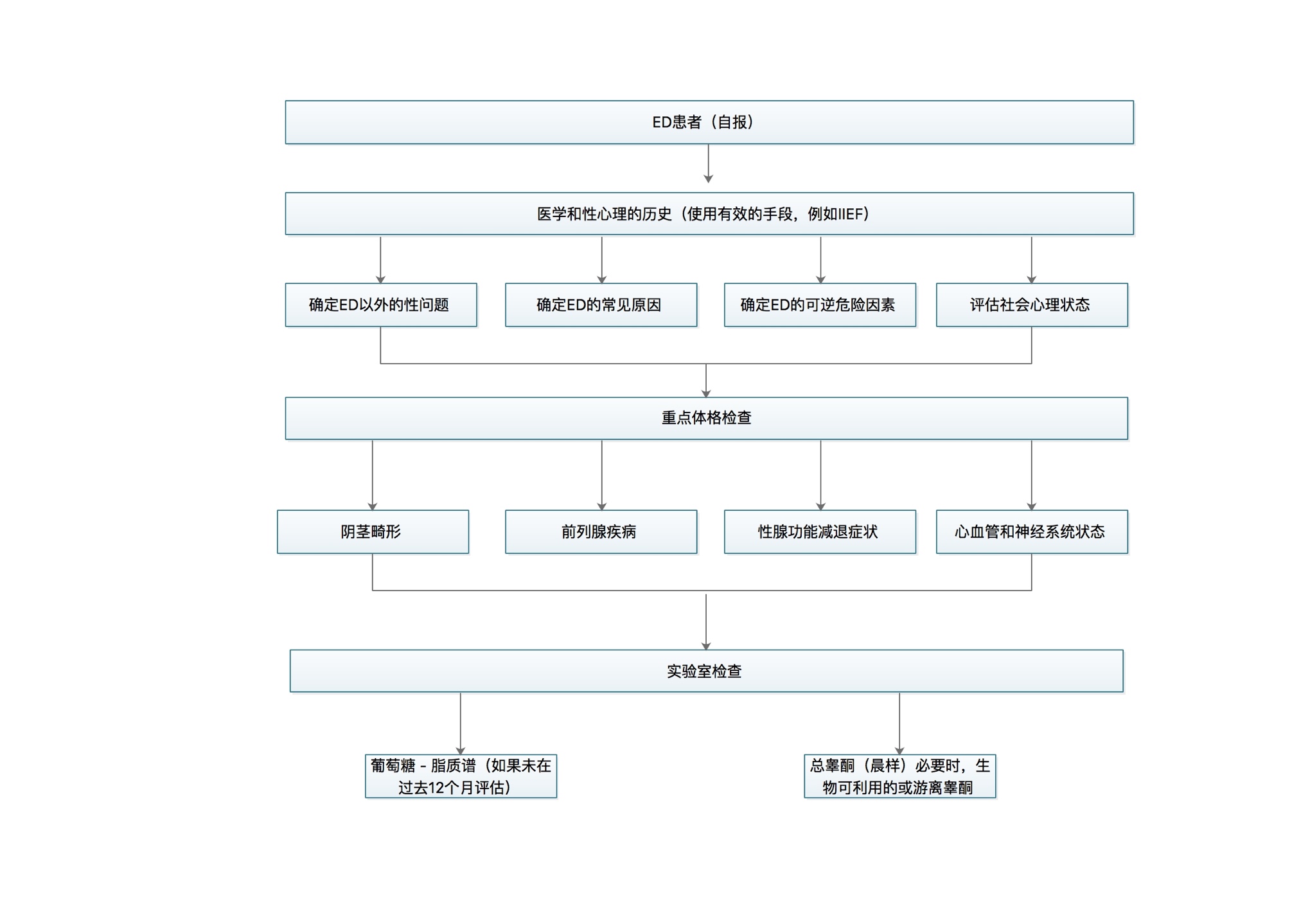 ED =勃起功能障碍; IIEF =国际勃起功能指数。3.1.3.1.4心血管系统和性活动：处于危险中的病人寻求治疗性功能障碍的病人患有心血管病的发病率较高。流行病学调查强调了男性[77]和女性[78]中心血管危险因素、代谢危险因素与性功能障碍之间的关联。总体而言，ED可以提高筛查无症状糖尿病男性CVD的敏感性[79,80]。ED显著增加患导致死亡的CVD，冠心病，中风的风险，并且这种增加可能独立于常规心血管危险因素之外引起的[28,29,81]。来自基于人群的965名非CVD心脏病患者的纵向数据显示，持续性患有ED的年轻男性（<50岁）的Framingham风险增加显著增加，这个指数是独立于传统CVD风险因素之外的。关于诊断和治疗男性ED的EAU指南已从以前公布的普林斯顿共识会议中关于性功能障碍和心脏风险的建议进行了改编[83]。普林斯顿共识（专家小组）会议致力于性功能的优化和心血管健康的保护[83-85]。 因此，ED患者可以分为三个心血管风险类别（表2），可用作启动或恢复性活动的治疗算法的基础（图2）。 临床医生也可以从大多数患者的运动耐力水平估计性活动的风险，这可以在询问患者病史时确定[40]。表2：心脏危险分层在（based on 2nd and 3rd Princeton Consensus [83, 85]）CAD =冠状动脉疾病; CHF =充血性心力衰竭; LVD =左心室功能障碍; MI =心肌梗塞; NYHA =纽约心脏协会。图二：用于确定根据在勃起功能障碍的心脏风险性行为水平治疗的算法（第三普林斯顿共识[83]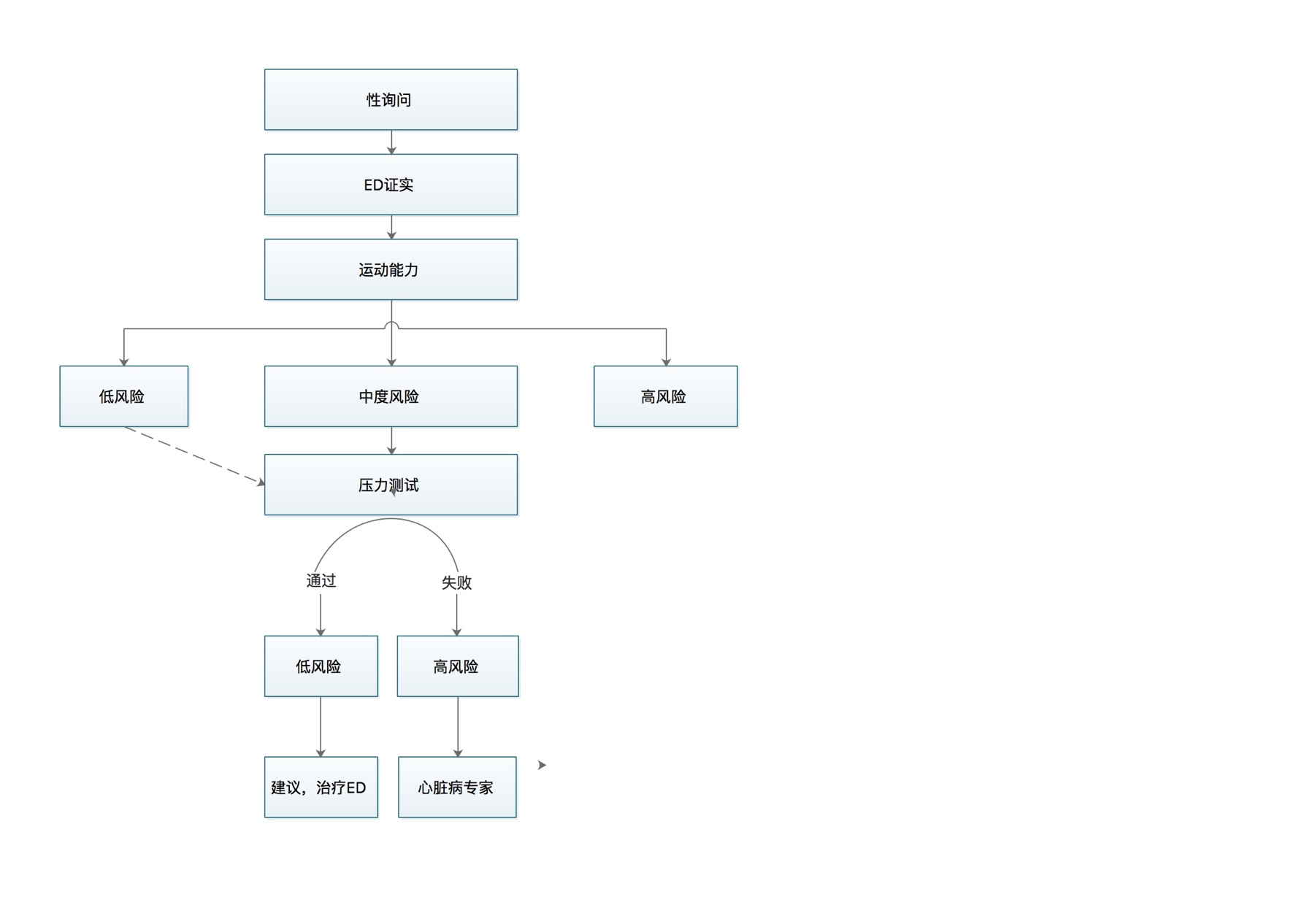 a 性活动相当于在20分钟内平路行走1英里，或者在10秒钟内快速爬上两层楼梯。b 性活动相当于Bruce跑步机程序的四分钟。3.1.3.1.4.1低风险类别    低风险类别包括与性活动相关的心脏风险无明显差异的患者。低风险通常表现为有执行适度强度的能力，其定义为静止状态下≥6代谢当量无症状的能量消耗。 根据目前了解与性活动相关的运动需求或情绪压力，低风险患者在性活动开始或恢复或治疗之前不需要心脏测试或评估。3.1.3.1.4.2中级或不确定定风险类别    在中期或不确定的风险类别包括患者的不确定的心脏状况或患者的风险需要恢复性生活之前进行测试或评估。 根据测试结果，这些患者可能被移至高危组或低危组。 有些患者可能需要进行心脏病咨询，以帮助主治医师确定性活动的安全性。3.1.3.1.4.3高风险类别    高危病人有心脏状况是十分严重和/或不稳定进行性活动会有显著风险。大多数高危患者有中度至重度症状的心脏疾病。 应将高风险个人转介进行心脏评估和治疗。 应该停止性活动，直到患者的心脏状况通过治疗稳定，或由心脏病专家和/或内科医生决定恢复性活动是安全的。3.1.3.2专业诊断测试大多数ED患者可以在性保健环境中进行管理; 相反，一些患者可能需要特定的诊断测试（表3和表4）。3.1.3.2.1夜间阴茎勃起和硬度测试    在夜间阴茎勃起和硬度评估应进行至少两个单独的夜晚。功能性勃起机制由持续十分钟或更长，阴茎头部记录的至少60％硬度的勃起特征来表示[86]。3.1.3.2.2海绵体内注射试验    海绵体内注射试验提供了血管状态的有限信息。阳性测试是在海绵体注射后十分钟内出现的僵硬勃起反应（阴茎不能弯曲），持续30分钟[87]。 总体而言，测试不确定作为诊断程序，如果临床上有需要，应要求对阴茎进行复式多普勒研究。3.1.3.2.3复式超声检查阴茎    收缩末峰血流> 30 cm / s，舒张末期速度<3 cm / s，阻力指数> 0.8通常被认为是正常的[88]。 当复式超声（US）检查正常时，进一步进行血管调查是不必要的。3.1.3.2.4动脉造影术和动态灌注海绵体测量法或海绵体腔摄影术    动脉造影术和动态灌注海绵体测量法或海绵体造影术应仅在被考虑用于血管重建手术的患者中进行[89]。3.1.3.2.5精神病学评估    每当临床指出，精神障碍患者应转介给对性健康特别感兴趣的精神科医生。 在具有长期初级ED的年轻患者（<40岁）[34]中，在进行有机评估之前，精神评估可能是有帮助的。3.1.3.2.6 阴茎异常    患有ED和阴茎异常（例如尿道下裂，先天性弯曲或保留硬度的阴茎硬结症）的患者可能需要进行手术矫正。3.1.3.3患者教育 – 咨询和推荐与患者协商应包括对患者及其性伴侣的期望和需求的讨论。 还应审查患者和伴侣对ED以及诊断结果的了解，并提供理性选择治疗方案[90]。 患者和伴侣的教育是ED管理的重要组成部分[90，91]。表3：特异性诊断试验的适应症表4：具体诊断方法3.1.3.4对ED进行诊断评估的建议３.１.４　疾病处理３.１.４.１治疗方案    与勃起功能障碍相关的危险因素可能是多变和可逆的，包括生活方式或药物相关因素[30]。这些因素可以在特定治疗前或治疗中进行改变。同时，ED可能与伴随和潜在疾病（如内分泌紊乱和代谢紊乱，如糖尿病；心血管疾病如高血压）相关，治疗ED总要先控制这些疾病[92]。通常，目前的治疗方案可有效治疗ED，但无法治愈。例外的是精神性ED，年轻患者创伤后动脉性ED和激素原因（例如性腺机能减退和高泌乳素血症）导致的ED[73,76]，这可能通过特异性治疗来治愈。大多数ED患者将选择治疗方案，而这些治疗方案不是特定的，从而导致治疗策略取决于疗效，安全性，创伤性，成本以及患者的偏好[90]，在这种情况下，医患沟通在整个ED的治疗中是必不可少的。评估治疗方案必须根据患者和伴侣满意度，QoL因素以及治疗相关的安全性和有效性进行调整。ED的治疗算法如图3所示。必须根据患者和伴侣满意度，QoL因素，安全性和有效性来进行治疗方案的评估和调整。ED的治疗方法如图3所示。3.1.4.1.1 ED的治疗与伴随的危险因素    最基本的是，患者必须确定ED的可逆危险因素。必须在任何药物治疗之前或治疗过程中改掉不良的生活方式和危险因素，生活方式的改变可能带来临床的潜在益处，这主要体现在并发心血管或代谢障碍（如糖尿病或高血压）的男性[30,93]。3.1.4.1.2 根治性前列腺切除术后勃起功能障碍    RP术后使用勃起功能药物对术后勃起功能的恢复很重要。几项试验显示，在接受药物治疗或预防治疗的患者中，RP术后勃起功能的恢复率较高。早期治疗与晚期治疗的勃起功能对比，起效时间似乎受影响[48]。目前可行的ED治疗方法如图3所示。    由于磷酸二酯酶5抑制剂（PDE5Is）的出现，RP-ED的治疗已经发生了革命性变化，因其已证明的疗效，易用性，良好的耐受性，良好的安全性和对QoL的正面影响。必须强调，RP后，ED患者对PDE5Is的反应不良。然而，无论采用什么手术技术，对于实施神经保留（NS）术的患者，PDE5Is均作为其一线药物[48,49]。对于接受RP的患者，已经确定了许多临床参数作为PDE5Is的潜在预测因子。患者年龄和NS手术水平是RP术后保留勃起功能的关键因素[48,49,52]。在不同RP术后试验中，对于接受NSRP治疗的患者，西地那非治疗ED的反应率为35％〜75％，接受非NSRP治疗的患者的反应率为0％〜15％[48,94]。认为RP术后早期使用高剂量西地那非与保护海绵体内平滑肌有关[95]。与行双侧NSRP术后服用安慰剂的患者相比，RP术后每天服用西地那非的患者在自发性正常勃起功能的恢复上优势更大[96]。相反，在最近的一项前瞻性，随机，安慰剂对照研究中，除了采用IIEF-EF外，还通过对夜间阴茎恢复和夜间阴茎勃起情况进行评估，与前脸腺癌术后定量给药对勃起功能恢复相比，夜间服用枸橼酸西地那非对其无改善作用。    已对按需服用他达拉非和伐地那非治疗RP术后ED的效果进行了评估。欧洲和美国的一项大型多中心试验研究了双侧NS手术后ED患者服用他达拉非的情况。使用20mg他达拉非治疗的患者中，71％的患者勃起功能得到改善，而安慰剂组为24％，而性行为成功率为52％，安慰剂组为26％[98]。类似地，伐地那非的随机，多中心，前瞻性，安慰剂对照研究已经在北美地区NSRP术后ED患者中进行了测试[99]。在双侧NSRP后，服用10mg和20mg伐地那非后勃起功能分别提高了71％和60％。对同一队列患者进行的扩展分析表明，与安慰剂相比，伐地那非与性交满意度，勃起硬度，性高潮以及对性生活的整体满意度有关[100]。此外，与每日一次服用安慰剂相比，在对欧洲和加拿大9个国家50个中心的68岁以下接受NSRP治疗且术前勃起功能正常的男性进行的随机，双盲，双模拟试验中[101]，他达拉非在NSRP术后的ED患者中对于药物辅助勃起功能最有效，数据表明，术后早期每使用天一次他达拉非，对术后早期有潜在疗效，有助于恢复术后勃起功能，并且对阴茎结构变化可能起保护作用[101]。无辅助的勃起功能在停止主动治疗9个月后不会改善[101]。此外，在九个月的双盲治疗中，与安慰剂相比，每天服用他达拉非可明显缩短勃起功能恢复的时间。相反，按需求服用他达拉非却没有[102]。同样地，无论是在双盲治疗还是非盲治疗期间，每日使用一次他达拉非可提高术后的QoL得分[103]。    在欧洲，加拿大，南非和美国的87个中心的随机，双盲双模拟，多中心，平行研究中，对行双侧NSRP后ED患者按需和夜间服用伐地那非进行了对比[104]。在术前勃起功能评分>26的患者中，伐地那非在按需使用时有效，对RP后ED患者按需服用也起作用[104]。一项双盲，安慰剂对照，平行研究中，298名双侧NSRP后ED患者随机分配到100或200 mg的阿瓦拉非或安慰剂组，在性活动前30分钟服用，持续十二周，其中100和200mg与安慰剂组相比，性交次数的显着增加以及IIEF问卷第三部分即勃起功能部分的平均得分增加。与安慰剂组相比，给予阿伐那非36.4％（77例中的28例）性行为（）在15分钟或15分钟内完成，而安慰剂组为4.5％（44例）（p <0.01）[105]。最近进行的Ｍｅｔａ分析证实，阿伐那非与西地那非，伐地那非和他达拉非的疗效相当[106]。尽管一些研究者报道，若他达拉非5mg与西地那非长期联合使用，每天一次，勃起功能有所改善[107]，但此方案还需进一步进行安全性分析。    在ED治疗史上，RP后ED的治疗方案还包括海绵体内注射[108]，尿道微型栓塞[48,109]，真空装置吸引治疗[48,110]和阴茎假体植入[48,111,112]。当口服PDE5Is对于术后患者无效或禁忌时，进行海绵体内注射和阴茎假体植入可作为二线和三线治疗（3.1.4.3和3.1.4.4节）。最近，人类1期试验中，对前列腺切除术ED患者进行抽脂后，将分离的新鲜自体脂肪来源的再生细胞（ADRCs）注入海绵体腔，数据显示其有恢复正常勃起功能的潜在作用[113]。图3：勃起功能障碍治疗程序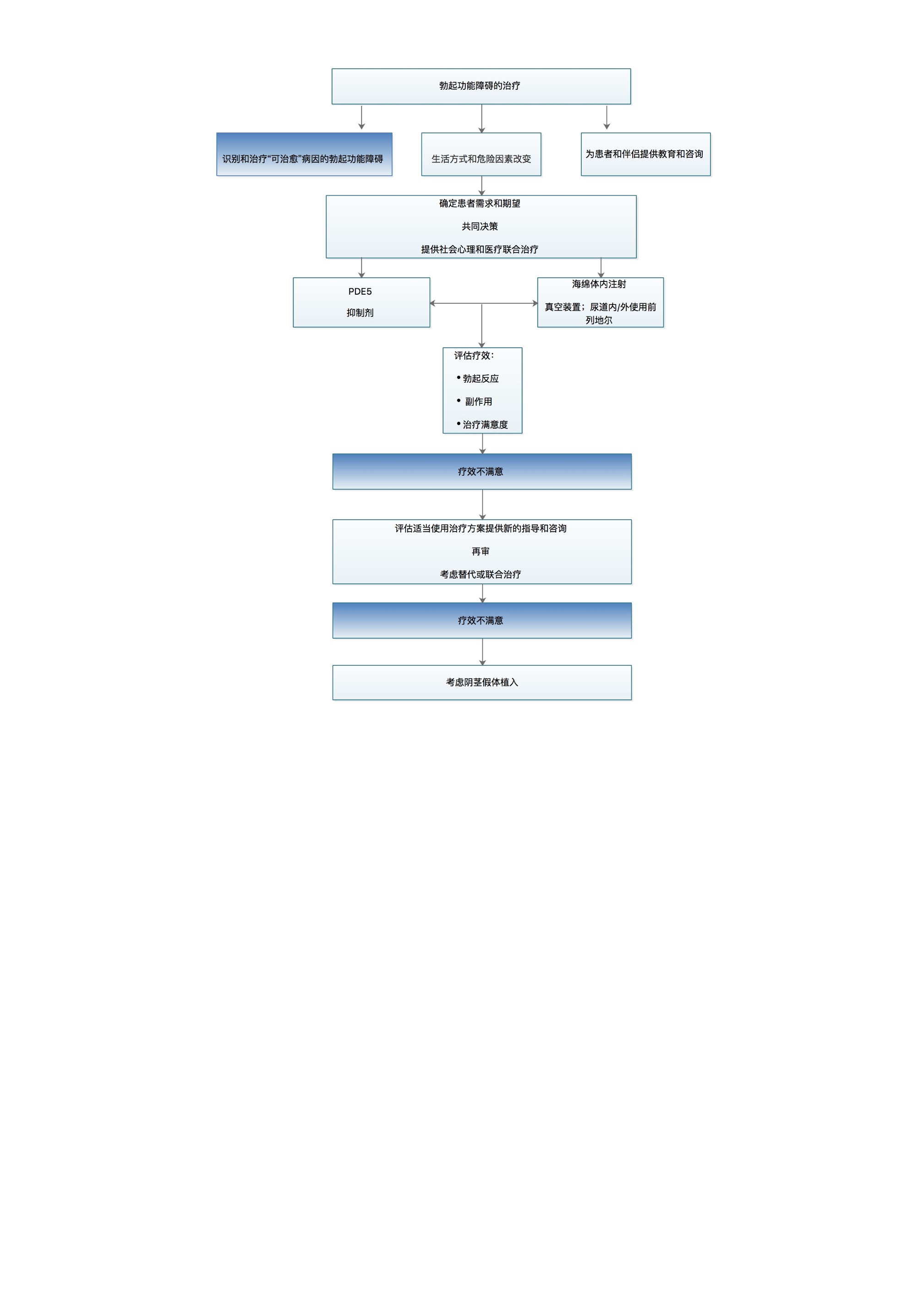 3.1.4.1.3　可能治愈ED的有效方法3.1.4.1.3.1激素原因    内分泌专家的建议可能有助于治疗荷尔蒙异常的患者[76]。睾酮缺乏症是原发性睾丸衰竭或继发于垂体/下丘脑疾病（例如导致高泌乳素血症的功能性垂体肿瘤）[76,114]。临床表明[115]，雄激素补充疗法（TS）（肌肉注射，口服或皮下注射）是有效的，但只有在睾丸衰竭的其他内分泌原因被排除之后才应使用[35,73,116]。雄激素补充疗法前，应先进行直肠检查（DRE），血清PSA检测，血细胞比容，肝功能检查和血脂检查[35,73,117]。雄激素补充疗法的患者应监测临床反应，血细胞比容升高程度，肝或前列腺疾病的进展[35,73,117]。有前列腺癌（LE：4）病史患者使用雄激素存在争议[118]。有证据表明雄激素补充疗法可能不是PCa复发或进展的风险因素，雄激素补充疗法在未治疗的前列腺癌患者（LE：4）中是禁忌的。    雄激素补充疗法对不稳定性心脏病患者禁忌[69,119]。相反，睾酮对男性心血管疾病的作用是有争议的。临床试验没有足够证据证明雄激素补充疗法与心血管疾病不良事件相关[120-125]。目前内分泌协会的指导意见对心脏病患者是否应该筛查的性腺机能减退没有给出建议，且不建议在心脏病患者中补充睾酮以提高生活质量[72]。然而，最近关于雄激素补充疗法对心血管相关疾病的影响的所有安慰剂对照综合SR和meta分析，结果均不支持雄激素补充疗法与不良心血管事件之间存在因果关系[119]。3.1.4.1.3.2年轻患者中的创伤后动脉性ED    在骨盆或会阴创伤的年轻患者中，阴茎血运重建手术的远期成功率为60％-70％的 [126]。病变须通过阴茎药物动脉造影证实。静脉闭塞障碍是血运重建的禁忌症，必须通过动态阴茎海绵体测压或海绵体造影术排除。由于存在远期不良结果，不再推荐静脉闭塞障碍的血管术[126]。3.1.4.1.3.3心理咨询与治疗    对心理问题严重的患者，可给予单独或其它方式的心理治疗，以改善夫妻性满意度和女性性功能[127]。心理治疗需要坚持随访，且结果不同[128]。3.1.4.2 一线治疗3.1.4.2.1 口服药物治疗    磷酸二酯酶5抑制剂可水解海绵体组织中的环鸟苷酸（cGMP）。抑制PDE5导致平滑肌松弛，动脉血流量增加，引起白膜下静脉丛受压迫，导致阴茎勃起[129]。欧洲药物管理局（EMA）批准了四种有效的选择性PDE5I药物治疗ED [130]。这些药物不能诱发勃起，仍需要性刺激以诱导勃起。治疗效果需达到足够硬度的勃起来完成性交。西地那非    西地那非在1998年推出，是市场上首先可用的PDE5I [131]。可用剂量分为25,50和100mg。推荐的起始剂量为50 mg，应根据患者的反应和副作用进行调整[131]。西地那非在给药后30-60分钟有效[131]。由于延迟吸收，食用高油脂食物可致疗效降低。功效可长达十二小时[132]。西地那非的药代动力学资料列于表5中。自然发生的不良事件（表6）通常是轻度的，连续使用可限制不良事件的发生[133,134]。在剂量反应研究中，普通ED患者服用25ｍｇ，50ｍｇ和100 mg西地那非24周后，勃起功能改善率分别达到56％，77％和84％，而服用安慰剂的改善率为25％[135]。西地那非显着提高IIEF，SEP2，SEP3和普通评估问卷（GAQ）患者评分和治疗满意度。已成功证明西地那非对几乎每个亚组的ED患者有疗效。（LE：1）。最近，50mg剂量的枸橼酸西地那非口含消溶片（ODT）给吞咽固体困难患者带来益处。他达拉非    他达拉非于2003年2月批准治疗ED，并在给药后30分钟内有效，约2小时后达到最高效力[136]。药效维持长达36小时[136]，且不受食物影响。按需剂量为10mg和20mg，替代日剂量为5mg。推荐按需剂量起始为10mg，然后根据患者的反应和副作用进行调整[136,137]。他达拉非的药代动力学资料列于表5中。自然发生的不良事件（表6）通常是轻度的，且连续用药后不良事件会受限。在前期研究中，经过十二周的治疗和剂量反应研究后，普通ED患者服用10mg和20mg他达拉非的勃起功能改善率分别为67％和81％，相比之下，安慰剂对照组的勃起功能改善率为35％[136]。他达拉非显著提高了IIEF，SEP2，SEP3和GAQ得分和治疗满意度[136]。    上市后的研究已证实了其疗效[130,138]。他达拉芬在几乎对每个ED亚组患者，包括难治疗亚组（如糖尿病ED）均有疗效[139]。每日服用他达拉非用于治疗良性前列腺增生导致的下尿路症状也已许可。因此，ED伴随LUTS的患者服用他达拉非是有用的[140]。伐地那非    伐地那非在2003年3月批准上市，给药后30分钟有效[139]。高脂肪饮食（> 57％的脂肪）可降低其疗效。已批准的按需治疗剂量为5,10和20mg。推荐的起始剂量为10mg，应根据患者的反应和副作用进行调整[141]。伐地那非的药代动力学资料列于表5中。自然发生的不良事件（表6）通常是轻度的，连续用药后会自我限制[141]。经过十二周的剂量反应研究中，普通ED患者服用5mg,10mg和20mg伐地那非的勃起功能改善率分别为66％，76％和80％，而服用安慰剂的勃起功能改善率为30％[142]。伐地那非可显着提高IIEF，SEP2，SEP3和GAQ的评分和治疗满意度。上市后研究已证实了其药效[141,142]。已证明伐地那非对几乎每个ED亚组的患者（包括难治性亚组）（如糖尿病ED）均有疗效。最近，伐地那非的ODT形式已经发布[142]。与薄膜包衣制剂相比，可溶解的片剂更方便，可能成为患者优先选择的。吸收与饮食无关，与薄膜包衣片相比，具有更好的生物利用度[143]。伐地那非ODT的疗效已在几项RCT中得到证实，与常规制剂似乎没有差异[143-145]。阿伐那非阿伐那非是一种高度选择性的PDE5I，在2013年批准上市[146]。与其他PDE亚型相比，阿伐那非对PDE5抑制率高，药物准予治疗ED，同时尽可能的减少不良反应[147]。已批准的按需治疗ED的剂量为50mg，100mg和200mg[146]。推荐的起始剂量是100mg，在性生活前大约15至30分钟服用，并且剂量可以根据药效和耐受性进行调整[146,148,149]。在普通ED患者中，服用阿伐那非50mg，100mg和200mg的性生活成功率分别为47％，58％和59％，而安慰剂为28％[146,148]。数据显示，在服药十五分钟内进行的性尝试，服用阿伐那非50,100和200 mg的成功率分别为在64％，67％和71％。最大推荐给药频率是每天一次。基于肾功能，肝功能，年龄或性别调整剂量[148]。阿伐那非的药代动力学资料列于表5 [146,148]。自然发生的不良事件通常是轻微的（表6）[146,148]。现有的配对ｍｅｔａ分析数据表明，阿伐那非显着提高了IIEF，SEP2，SEP3和GAQ得分，且具有明显的剂量-反应关系[146,150]。与空腹饮食相比，食物可能会延迟药效，但是可以使用或不加食物来服用阿瓦那非。已证明阿伐那非对几乎每个ED亚组的患者（包括难治性亚组）（如糖尿病ED）均有疗效。不同PDE5I之间的选择或偏好    迄今为止，尚无可用于比较西地那非，他达拉非，伐地那非和阿伐他非的功效和/或患者偏好的双盲或三盲的多中心研究数据。药物的选择取决于性交的频率（偶尔使用或规律治疗，每周三到四次）和患者的个人经验。患者需要了解药物是短效还是长效，其可能的缺点以及如何使用它。最近的ｍｅｔａ分析表明，期待高效力的ED患者必先考虑服用50mg西地那非，而那些考虑耐受性的患者会首先服用10mg他达拉非，如果疗效不佳，再改用优地那非100mg[138]。临床方面，优地那非不是EMEA或FDA批准药物。另一项临床试验结果显示，对按需服用PED5I治疗有部分反应的男性，每日服用一次５ｍｇ他达拉非可能会改善勃起功能[151]。连续使用PDE5Is    动物试验表明，长期服用PDE5抑制剂可显着改善或预防由于年龄，糖尿病或手术损伤引起的海绵体内结构改变[152-156]，还缺乏对人的相关研究数据。临床研究表明，每日使用一次5毫他达拉非，可治疗不同严重程度的ED，且有良好的耐受性和有效性[157]。2007年，EMA批准2.5和5mg的他达拉非用于ED的日常治疗。根据EMA，患者的选择和医师的判断，他达拉非2.5 mg或5 mg每天一次可能是合适的。在这些患者中，推荐剂量为5 mg，大约每天服用一次。总的来说，与按需服用他达拉非相比，每日服用5mg他达拉非一次，对喜欢自由性生活而不是计划的，或打算性生活频繁的夫妇，其优点是服用剂量无需与时间相关。应该定期重新评估日常用药方案是否合适[157,158]。连续给药也可用于合并患有LUTS和ED的患者。表5：目前EMA批准用于治疗ED的四种PDE5Is的关键药代动力学数据摘要**禁食状态，推荐剂量较高。数据来源于EMA关于产品特性的陈述。C max：最大浓度，T max：到达最大血浆浓度时间;　T1 / 2：血药浓度半衰期; AUC：曲线下面积或血清浓度时间曲线。表6：目前EMA批准用于治疗ED的四种PDE5Is的常见不良事件**源自EMA关于产品特性的陈述。PDE5Is的安全问题(i) 心血管安全    四种PDE5Is的临床试验结果和西地那非，他达拉非，伐地那非上市后的研究数据表明，作为RCT非盲研究的一部分，或与年龄的预期比较相比，接受PDE5Is的患者的心肌梗死率没有增加匹配的男性人口。在稳定型心绞痛的男性运动测试中，PDE5I均未对总运动时间或时间依赖性缺血造成不良影响。慢性或按需使用具有良好的耐受性，安全性。所有PDE5Is禁止在以下患者中使用：i）在过去六个月内患有心肌梗死，中风或危及生命的心律失常的患者; ii）患有静息性低血压（血压<90/50 mmHg）或高血压（血压> 170/100 mmHg）的患者; iii）患有不稳定型心绞痛，性交性心绞痛或分类为纽约心脏协会IV类的充血性心力衰竭的患者[83,159-161]。 (ii) PDE5i使用时禁止合用硝酸酯类药物    PDE5Is使用的绝对禁忌症是使用任何形式的有机硝酸盐类（例如硝酸甘油，硝酸异山梨酯和硝酸异山梨酯）或一氧化氮（NO）供体（例如其他用于治疗心绞痛的硝酸盐制剂，以及亚硝酸戊酯或硝酸异戊酯--“poppers”）。 它们导致cGMP积聚和不可预测的血压下降和相关症状。有机硝酸盐和PDE5I之间的相互作用持续时间取决于PDE5I和使用的硝酸盐 如果服用PDE5I的患者出现胸痛，则在一定的时间内必须禁止使用硝酸甘油。如果使用西地那非（也可能是伐地那非）（半衰期，四小时），则这个时间是24h；使用他达拉非（半衰期17.5小时），则这个时间是48h；如果使用Avanafil（半衰期6-17小时），则这个时间不少于12小时 [162]。(iii) 抗高血压药    PDE5Is与抗高血压药物的联合给药（血管紧张素转换酶抑制剂，血管紧张素受体阻滞剂，钙阻断剂，β-受体阻滞剂和利尿剂）可能导额外的血压降低，但通常较小[83]。 一般来说，服用抗高血压药的患者（即使是使用多种抗高血压药的患者），联合使用PDE5I不会出现不良反应加重 [163]。与α受体-阻断剂相互作用    所有PDE5Is均显示与α受体-阻断剂的一些相互作用，在某些条件下可能导致直立性低血压。•西地那非明确建议，患者服用50或100 mg西地那非时应谨慎使用α受体-阻滞剂（特别是多沙唑嗪）。α受体-阻滞剂服药后4小时内更可能发生低血压。建议西地那非的起始剂量为25 mg [133]。•只有在患者使用α受体-阻滞剂稳定的情况下才能开始使用伐地那非治疗。伐地那非和坦索罗辛联合用药不造成明显的低血压[139,141,142]。•服用多沙唑嗪的患者不推荐使用他达拉非（坦索罗辛除外[136，164]。•Avanafil明确建议，患者在开始Avanafil治疗之前应该对α受体-阻滞剂治疗稳定。在这些患者中，Avanafil的起始剂量为50mg。相反，在那些已经服用优化剂量的Avanafil的患者，应该以最低剂量启动α受体-阻断剂治疗。剂量调整    抑制CYP34A途径的药物将抑制PDE5Is的代谢分解，从而增加PDE5Is血液浓度（例如酮康唑，利托那韦，阿扎那韦，克拉霉素，茚地那韦，伊曲康唑，奈法唑酮，奈非那韦，沙奎那韦和泰利霉素）。 因此，治疗应该采用较低剂量的PDE5Is。 但是，其他诸如利福平，苯巴比妥，苯妥英和卡马西平等药物可诱导CYP3A4，并增强PDE5Is的分解，因此需要更高剂量的PDE5I。 严重的肾脏或肝功能障碍可能要剂量调整。对PDE5Is反应不佳的患者策略    患者没有对PDE5I作出反应的两个主要原因是药物使用不当或药效相对不足。数据表明，需要至少六次尝试才能选出最合适的药物[165]。对于不应答者的管理关键是明确潜在的原因。检查患者是否有一直在使用许可的药物。 PDE5Is在市场上有很多仿制品，活性药物的含量变化很大，要检查患者的药物来源。    检查药物是否是被正确处方并正确使用。患者未能正确使用药物的最常见原因是和医师的咨询不足。最常见的不正确使用药物的原因是：i）没有充分的性刺激; ii）未能使用足够的剂量; iii）在服用药物和尝试性行为之间没有足够的等待时间。    PDE5I的作用取决于副交感神经末梢的NO释放诱导阴茎勃起。 NO释放的通常刺激是性刺激，没有足够的性刺激（和NO释放），则药物无效。口服不同PDE5Is，需要不同的时间达到最大血浆浓度[132,134,143,150,166-168]。尽管在远低于最大血浆浓度的血浆水平下药理活性已经可以达到，但口服后仍会有一定的起效时间。虽然所有四种药物在某些病人口服15-30min内会起效[134, 143, 150, 166-168]，但大部分病人都需要更长的起效时间[141, 150, 169, 170]。膳食可以延迟西地那非的吸收；高脂肪膳食可以推迟伐地那非的吸收 [171]。 他达拉非受饮食的影响较小，只要服药和性交之间有足够的时间就可以[166]。Avanafil与高脂饮食合用时，吸收速率降低，平均延迟时间为1.25小时，最高血浆浓度平均减少39％（200 mg）。暴露对药效程度（AUC）无影响。Avanafil的最高血浆浓度的微小变化几乎没有临床意义[146,147,150]。    对某些病人，服用药物后可能要等待很长时间才能发生性交。西地那非和伐地那非半衰期约为4小时，正常的疗效窗口是药物摄入后6至8小时，尽管过了这段时间也有一定的药效。Avanafil的半衰期为六至十七个小时。 他达拉非的半衰期较长，约17.5小时，所以疗效窗口可以长达36小时。 来自一项研究的数据表明受教育程度高的患者，PDE5I的不应答概率会低 [172-176]。 对患者宣教治疗剂量，治疗时机，性刺激，可以提高PDE5I的治疗效果 [172-174]。    最近的研究数据表明，患者对西地那非治疗的反应也取决于阴茎中编码cGMP降解酶的PDE5A基因的多态性，后者调节cGMP清除率，它是西地那非的主要作用靶点[177]。 一项研究PDE5i有效性的meta-regression的实验数据表明，PDE5Is在白种人中更为有效（相比于亚洲人），对于更严重的ED患者也更有效[178]。正确使用PDE5Is患者的临床策略    有初步研究数据表明，在睾酮缺陷的患者中，睾酮补充可能改善患者对PDE5I的反应[73,179-181]。 针对ED的其他风险因素的控制也可能是有益的，这将在3.1.4.1.1节讨论。部分数据表明，一些患者可能对特定的一个PDE5I做出更好的反应[182]。 这些差异可能由药物药代动力学的不同来解释，他们提出，尽管作用机制类似，但更换不同的PDE5I可能是有帮助的。此外，对于严重的ED患者，有人建议将他达拉非与短效PDE5I（如西地那非）联合使用，副作用没有明显增加[183]。 如果药物治疗失败，那么患者应该选择其他治疗方法，如海绵体内注射治疗或使用真空装置（VED）。    联合长效睾酮十一酸酯和他达拉非联合5 mg治疗（每日一次），可显著改善勃起功能[184]。 此外，即使在停止治疗后，EF的改善也可维持一定时间。3.1.4.2.2 真空装置（VED）    真空装置（VED）与放置在阴茎底部的收缩环一起提供海绵体的被动充血，而将血液保留在海绵体内。数据表明，无论ED原因是什么，该治疗在性交满意度方面的疗效高达90％；总体满意率在27％至94％之间[185,186]。大多数停止使用VED的患者在三个月内都需要保持治疗。但长期使用VEDs的患者，在两年后，满意度下降到50-64％[187]。与VED相关的最常见的不良事件包括疼痛，无法射精，瘀点，瘀伤和麻木，发生率<30％[186]。如果患者在性交后30分钟内适时解除装置，可以避免严重的不良事件（皮肤坏死）。真空勃起装置禁用于出血倾向患者或抗凝治疗患者。真空勃起装置可用于性交不频繁，不愿使用药物和侵入性治疗的老年患者的治疗 [185,186]。3.1.4.2.3冲击波治疗低强度体外冲击波治疗（LI-SWT）被提出是ED治疗的一种新方法 [188-192]。 在此背景下，最近几年针对ED的LI-SWT的研究数量日渐增加。总体而言，大多数的这些研究报告了令人鼓舞的结果，尽管存在LI-SWT的参数设置或治疗方案的不统一。 总体而言，这些研究表明，LI-SWT明显改善ED患者的IIEF分值和勃起硬度得分[193]。RCTs和长期随访，这些方面有力的研究结果的发表将为使用LI-SWT临床使用提供更多依据。 但目前，我们不能给出明确的建议。3.1.4.3 二线治疗    对于不能口服药物的患者可以进行海绵体内注射。 成功率较高（85％）[194,195]。这种治疗方法是二十多年前被发明的[176，196]。3.1.4.3.1海绵体内注射3.1.4.3.1.1前列地尔    前列地尔（CaverjectTM，Edex / ViridalTM）是第一个也是唯一批准用于海绵体内治疗的药物[176,196]。单独应用海洛因前列地尔治疗最有效的剂量为5-40μg（注意，欧洲国家没有注册40μg剂量）。勃起在五到十五分钟后出现，并根据注射剂量不同持续不同的时间。患者应该学习正确的注射过程。在自身受限时，可以向他们的性伙伴教授该技术。使用自动专用笔（不会看到针）可以缓解对阴茎穿刺的恐惧，并简化操作技术。对于一般ED患者，海绵体前列地尔注射的有效率> 70％；某些特殊类型ED（例如糖尿病或CVD），注射后有效率达94％，患者满意率为87-93.5％，性伙伴为86-90.3％[176，196]。海绵体注射前列地尔并发症包括阴茎疼痛（50％的患者报告，在所有注射中，约11%的概率会出现疼痛），勃起时间过长（5％），阴茎异常勃起（1％）和纤维化（2％）[176,196,197]。长时间使用后，疼痛通常呈自限性。可以使用碳酸氢钠或局部麻醉患者[176，196，198]。海绵体纤维化（来自小血肿）通常在停止注射后几个月内清除。然而，若穿刺表明早期发作的佩罗尼氏病可能会要求停止海绵体内注射。该治疗的全身副作用罕见。最常见的是轻度低血压，特别是使用较高剂量时。禁忌症包括具有前列地尔超敏反应史的男性，阴茎异常勃起风险的男性和出血倾向的男性。尽管有这些有利的数据，但该治疗的脱落率为41-68％ [176,196,199,200]，大多数脱落发生在头两到三个月。在一项比较研究中，与总体相比药物组合（37.6％），前列地尔单药治疗的终止率最低（27.5％），治疗几个月后，每年的终止率为每年10％。终止原因包括渴望永久性治疗方式（29％），缺乏合适的性伙伴（26％），反应不佳（23％）（特别是早期辍学者），对注射针的恐惧（23％），恐惧并发症（22％），缺乏自发性（21％）。在培训阶段，对患者进行细致的询问，密切的随访对于患者进行海绵体注射计划至关重要[201]。3.1.4.3.1.2联合疗法    联合治疗使患者能够受益于药物的不同作用方式，并通过使用较低剂量的每种药物来减轻副作用。•罂粟碱（20-80 mg）是第一种用于海绵体注射用的口服药物。其作为单一疗法的副作用发生率较高。但罂粟碱是目前尚未获得ED的治疗许可。•苯妥拉胺已被用于联合治疗以提高疗效。作为单一疗法，治疗效果不佳•少量文献数据支持使用其他药物，如血管活性肠肽（VIP），NO供体（linsidomine），毛喉素，钾通道开放剂，莫西斯特或降钙素基因相关肽，通常与主要药物联合[202,203]。大多数组合没有标准化，一些药物在世界各地的供应有限•罂粟碱（7.5-45mg）加酚妥拉明（0.25-1.5mg），罂粟碱（8-16mg）加酚妥拉明（0.2-0.4毫克）加前列地尔（10-20微克），虽然已被广泛使用，单从未获得ED许可[204,205]。罂粟碱的三重组合方案，酚妥拉明和前列地尔有效率最高，达到92％。这种组合有与前列地尔作为单药治疗的类似的副作用，但阴茎疼痛发生率较低。然而，当使用罂粟碱时，纤维化则更常见（5-10％）（取决于剂量）。•血管活性肠肽（VIP）（25μg）和甲酚酸酚妥拉明（1-2mg）（InvicorpTM，目前在斯堪的纳维亚获得许可），是两种具有互补模式的药物。临床研究表明，该联合治疗是海绵体注射的有效治疗方法，有效率> 80％，包括那些未能对其他疗法作出反应的人，不同于现有的海绵体内治疗方法，其阴茎疼痛的发生率非常低，阴茎异常勃起风险可忽略[206]。    尽管有效率很高，但5-10％的患者对海绵体内注射组合没有反应。将西地那非与海绵体注射三联方案的联合应用可以使31％的单独应用三联组合不反应患者获得效果 [207]。但是，联合治疗与33％的患者的不良反应发生率增加有关，其中包括20％的患者出现头晕。在进行阴茎植入术之前，可以对部分患者使用该策略（LE：4）。3.1.4.3.1.3尿道内/前列地尔    使用包含前列地尔（125-1000μg）的药物颗粒（MUSE™）的具体配方治疗ED已获得批准[208]。该治疗使得30-65.9％的患者获得满意性交。在临床实践中，仅使用较高剂量（500和1,000μg），具有较低的一致性响应率[208-210]。在阴茎根部应用收缩环（ACTIS™）可以提高该治疗的功效[209,210]。最常见的不良事件是局部疼痛（29-41％），头晕和低血压（1.9-14％）。    阴茎纤维化和阴茎异常勃起非常罕见（<1％）。尿道出血（5％）和尿路感染（0.2％）均为与治疗管理有关的不良事件。该治疗效率明显低于海绵体内药物治疗[195]。尿道内药物治疗是一种二线疗法，对于喜欢较少侵入性的患者提供了一种替代方案，但效果较差的患者仍应进行海绵体内注射。    局部前列地尔是施用前列地尔的另一种方式。它是一种包含渗透性的油性增强剂，有利于通过尿道口吸收前列地尔（200和300μg）[211]。有限的临床资料表明，在广泛的轻度至重度ED患者中，对于IIEF，SEP2和SEP3，治疗组显着改善[212]。副作用包括阴茎红斑，阴茎烧灼感和疼痛。全身副作用非常罕见。局部前列地尔只被批准，可用于部分欧洲国家。3.1.4.4三线治疗（阴茎假体）对以上治疗没有反应的患者或愿意永久解决ED问题的患者可以考虑阴茎假体的手术植入[213]。两个目前可用的阴茎植入物种类包括充水装置（2-和3片）和韧性装置[48,111,214,215]。由于想获得更“自然”的勃起，患者更喜欢3件充气装置。同样，3件充气装置可以提供适当的刚性和松弛度，因为它们填充在整个海绵体。然而，两件式充水假体可以是被视为患者的可用选择，但水泵安置并发症的风险高。可塑性假体可以手动放置使得阴茎保持直立或松弛状态[48,111,214,215]。阴茎假体植入有两种主要的手术路径：阴茎阴囊部和耻骨下部[214-217]。阴茎阴囊路径方法提供了极好的视野，避免了背神经损伤，并允许直接观察泵的位置。但是，这种方法，水囊的放置较盲目，这可能是盆腔手术史（主要为根治性膀胱切除术）患者的一个问题。耻骨后方法具有的优势是水囊放置可直视，但泵的植入可能更具挑战性，而且患者阴茎背神经损伤的风险略有增加。无论适应症，假体植入在治疗中有拥有最高的满意率（92-100％的患者和91-95％的性伙伴） [48，111，214，218-224]。在有良性前列腺癌的患者的治疗中，联合植入式阴茎假体手术治疗ED，并联合压力性尿失禁治疗（男性吊带或人造尿道括约肌）是一劳永逸的[48,111,225-227]。心理咨询可以改善阴茎植入物后患者及其伴侣的性心理变化[228]。3.1.4.4.1并发症    阴茎假体植入的两个主要并发症是机械故障和感染。一些最常用的3件假体（AMS 700CX / CXRTM和Coloplast）的技术机械故障率<5％[111,229,230]。小心手术操作，并对革兰氏阳性和革兰氏阴性菌进行适当的抗生素预防。在低危患者和手术量较大时，应将感染率降低至2-3％[231-233]。 通过植入物假体（AMS Inhibizone™）抗生素浸渍或亲水涂层假体（Coloplast Titan™），可将感染率进一步降低至1-2％ [111,231,234-237]。感染的高风险人群包括进行修复手术的患者，免疫功能受损的患者（免疫抑制，糖尿病，脊髓损伤）或阴茎纤维化患者[17,111,214,233,238,239]。并发感染时需要去除假体和使用抗生素。 去除受感染设备立即更换新的假体可使80％以上患者成功好转[232,233,238]。 大多数修复手术是由于机械衰竭和组合侵蚀或感染[236,240]。 总的来说93％的病例成功修复 [231-233,241,242]。3.1.4.4.2三线治疗结论     阴茎假体植入对于保守治疗不佳的患者来说是一个有吸引力的解决方案。足够的证据表明，对于不适应较少侵入性治疗的患者，这是一种高效，安全和高满意率的方案。3.1.4.5 ED治疗的建议3.1.4.6随访    随访对于评估所提供治疗的疗效和安全性至关重要。这也是评估患者满意度的至关重要的方式，因为ED的成功治疗不仅仅是疗效和安全性。医生必须意识到，没有一项适合所有患者或所有情况的单一治疗方案。4. 参考文献1. Lindau, S.T., et al. A study of sexuality and health among older adults in the United States. N Engl JMed, 2007. 357: 762.https://www.ncbi.nlm.nih.gov/pubmed/177154102. Rosenberg, M.T., et al. Identification and diagnosis of premature ejaculation. Int J Clin Pract, 2007.61: 903.https://www.ncbi.nlm.nih.gov/pubmed/175043523. Tekgül, S., et al. European Association of Urology guidelines on Paediatric Urology. Edn. presentedat the EAU Annual Congress Munich. 2016.4. Montague, D.K., et al. American Urological Association guideline on the management of priapism.J Urol, 2003. 170: 1318.https://www.ncbi.nlm.nih.gov/pubmed/145017565. Eland, I.A., et al. Incidence of priapism in the general population. Urology, 2001. 57: 970.https://www.ncbi.nlm.nih.gov/pubmed/113373056. Kulmala, R.V., et al. Priapism, its incidence and seasonal distribution in Finland. Scand J UrolNephrol, 1995. 29: 93.https://www.ncbi.nlm.nih.gov/pubmed/76180547. Furtado, P.S., et al. The prevalence of priapism in children and adolescents with sickle cell diseasein Brazil. Int J Hematol, 2012. 95: 648.https://www.ncbi.nlm.nih.gov/pubmed/225393658. Adeyoju, A.B., et al. Priapism in sickle-cell disease; incidence, risk factors and complications - aninternational multicentre study. BJU Int, 2002. 90: 898.https://www.ncbi.nlm.nih.gov/pubmed/124603539. Emond, A.M., et al. Priapism and impotence in homozygous sickle cell disease. Arch Intern Med,1980. 140: 1434.https://www.ncbi.nlm.nih.gov/pubmed/615983310. Lionnet, F., et al. Hemoglobin sickle cell disease complications: a clinical study of 179 cases.Haematologica, 2012. 97: 1136.https://www.ncbi.nlm.nih.gov/pubmed/2231550011. Olujohungbe, A.B., et al. A prospective diary study of stuttering priapism in adolescents and youngmen with sickle cell anemia: report of an international randomized control trial--the priapism in sicklecell study. J Androl, 2011. 32: 375.https://www.ncbi.nlm.nih.gov/pubmed/2112730812. Wespes, E., et al., EAU Guidelines Panel on Male Sexual Dysfunction. EAU Guidelines on MaleSexual Dysfunction (Erectile Dysfunction and premature ejaculation). Edn. presented at the EAUAnnual congress Stockholm. 2009: Arnhem, The Netherlands.http://uroweb.org/guideline/male-sexual-dysfunction/13. Hatzimouratidis, K., et al., EAU Guidelines Panel on Male Sexual Dysfunction. EAU guidelineson Penile Curvature. Edn. presented at the EAU Annual Congress Paris. 2012: Arnhem, TheNetherlands.http://uroweb.org/guideline/penile-curvature/14. Salonia, A., et al., EAU Guidelines Panel on Male Sexual Dysfunction. EAU guidelines on priapism.Edn. presented at the EAU Annual Congress Stockholm. 2014: Arnhem, The Netherlandshttp://uroweb.org/guideline/priapism/15. Hatzimouratidis, K., et al., EAU Guidelines Panel on Male Sexual Dysfunction. EAU guidelines onMale Sexual Dysfunction. Edn. presented at the EAU Annual Congress Munich 2016.http://uroweb.org/guideline/male-sexual-dysfunction/16. Hatzimouratidis, K., et al. Guidelines on male sexual dysfunction: erectile dysfunction and prematureejaculation. Eur Urol, 2010. 57: 804.https://www.ncbi.nlm.nih.gov/pubmed/17. Hatzimouratidis, K., et al. EAU guidelines on penile curvature. Eur Urol, 2012. 62: 543.https://www.ncbi.nlm.nih.gov/pubmed/2265876118. Salonia, A., et al. European Association of Urology guidelines on priapism. Eur Urol, 2014. 65: 480.https://www.ncbi.nlm.nih.gov/pubmed/2431482719. Wespes, E., et al. EAU Guidelines on erectile dysfunction: an update. Eur Urol, 2006. 49: 806.https://www.ncbi.nlm.nih.gov/pubmed/20. Wespes, E., et al. Guidelines on erectile dysfunction. Eur Urol, 2002. 41: 1.https://www.ncbi.nlm.nih.gov/pubmed/MALE SEXUAL DYSFUNCTION - LIMITED UPDATE MARCH 2017 5921. Phillips, B. Oxford Centre for Evidence-based Medicine Levels of Evidence. Updated by JeremyHowick March 2009. 1998.http://www.cebm.net/oxford-centre-evidence-based-medicine-levels-evidence-march-2009/22. Van den Broeck, T. et al. What are the benefits and harms of testosterone treatment for male sexualdysfunction? PROSPERO: International prospective register of systematic reviews, 2015.http://www.crd.york.ac.uk/PROSPERO/display_record.asp?ID=CRD4201502802923. Gratzke, C., et al. Anatomy, physiology, and pathophysiology of erectile dysfunction. J Sex Med,2010. 7: 445.https://www.ncbi.nlm.nih.gov/pubmed/2009244824. NIH Consensus Conference. Impotence. NIH Consensus Development Panel on Impotence. JAMA,1993. 270: 83.https://www.ncbi.nlm.nih.gov/pubmed/851030225. Feldman, H.A., et al. Impotence and its medical and psychosocial correlates: results of theMassachusetts Male Aging Study. J Urol, 1994. 151: 54.https://www.ncbi.nlm.nih.gov/pubmed/825483326. Fisher, W.A., et al. Erectile dysfunction (ED) is a shared sexual concern of couples I: coupleconceptions of ED. J Sex Med, 2009. 6: 2746.https://www.ncbi.nlm.nih.gov/pubmed/1969492627. Salonia, A., et al. Is erectile dysfunction a reliable proxy of general male health status? The case forthe International Index of Erectile Function-Erectile Function domain. J Sex Med, 2012. 9: 2708.https://www.ncbi.nlm.nih.gov/pubmed/2289764328. Dong, J.Y., et al. Erectile dysfunction and risk of cardiovascular disease: meta-analysis ofprospective cohort studies. J Am Coll Cardiol, 2011. 58: 1378.https://www.ncbi.nlm.nih.gov/pubmed/2192026829. Gandaglia, G., et al. A systematic review of the association between erectile dysfunction andcardiovascular disease. Eur Urol, 2014. 65: 968.https://www.ncbi.nlm.nih.gov/pubmed/2401142330. Gupta, B.P., et al. The effect of lifestyle modification and cardiovascular risk factor reduction onerectile dysfunction: a systematic review and meta-analysis. Arch Intern Med, 2011. 171: 1797.https://www.ncbi.nlm.nih.gov/pubmed/2191162431. Braun, M., et al. Epidemiology of erectile dysfunction: results of the ‘Cologne Male Survey’. Int JImpot Res, 2000. 12: 305.https://www.ncbi.nlm.nih.gov/pubmed/1141683332. Johannes, C.B., et al. Incidence of erectile dysfunction in men 40 to 69 years old: longitudinalresults from the Massachusetts male aging study. J Urol, 2000. 163: 460.https://www.ncbi.nlm.nih.gov/pubmed/1064765433. Schouten, B.W., et al. Incidence rates of erectile dysfunction in the Dutch general population.Effects of definition, clinical relevance and duration of follow-up in the Krimpen Study. Int J ImpotRes, 2005. 17: 58.https://www.ncbi.nlm.nih.gov/pubmed/1551019234. Capogrosso, P., et al. One patient out of four with newly diagnosed erectile dysfunction is a youngman--worrisome picture from the everyday clinical practice. J Sex Med, 2013. 10: 1833.https://www.ncbi.nlm.nih.gov/pubmed/2365142335. Buvat, J., et al. Endocrine aspects of male sexual dysfunctions. J Sex Med, 2010. 7: 1627.https://www.ncbi.nlm.nih.gov/pubmed/2038816236. Jackson, G., et al. Cardiovascular aspects of sexual medicine. J Sex Med, 2010. 7: 1608.https://www.ncbi.nlm.nih.gov/pubmed/2038816137. Besiroglu, H., et al. The relationship between metabolic syndrome, its components, and erectiledysfunction: a systematic review and a meta-analysis of observational studies. J Sex Med, 2015.12: 1309.https://www.ncbi.nlm.nih.gov/pubmed/2587264838. Binmoammar, T.A., et al. The impact of poor glycaemic control on the prevalence of erectiledysfunction in men with type 2 diabetes mellitus: a systematic review. JRSM Open, 2016. 7:2054270415622602.https://www.ncbi.nlm.nih.gov/pubmed/2698125439. Glina, S., et al. Modifying risk factors to prevent and treat erectile dysfunction. J Sex Med, 2013. 10:115.https://www.ncbi.nlm.nih.gov/pubmed/2297124760 MALE SEXUAL DYSFUNCTION - LIMITED UPDATE MARCH 201740. Vlachopoulos, C., et al. Erectile dysfunction in the cardiovascular patient. Eur Heart J, 2013. 34:2034.https://www.ncbi.nlm.nih.gov/pubmed/2361641541. Seftel, A.D., et al. Coexisting lower urinary tract symptoms and erectile dysfunction: a systematicreview of epidemiological data. Int J Clin Pract, 2013. 67: 32.https://www.ncbi.nlm.nih.gov/pubmed/2308293042. Rosen, R., et al. Lower urinary tract symptoms and male sexual dysfunction: the multinationalsurvey of the aging male (MSAM-7). Eur Urol, 2003. 44: 637.https://www.ncbi.nlm.nih.gov/pubmed/1464411443. Molina Leyva, A., et al. Sexual dysfunction in psoriasis: a systematic review. J Eur Acad DermatolVenereol, 2015. 29: 649.https://www.ncbi.nlm.nih.gov/pubmed/2542433144. Fan, D., et al. Male sexual dysfunction and ankylosing spondylitis: a systematic review andmetaanalysis. J Rheumatol, 2015. 42: 252.https://www.ncbi.nlm.nih.gov/pubmed/2544878945. Duman, D.G., et al. Nonalcoholic Fatty Liver Disease is Associated with Erectile Dysfunction: AProspective Pilot Study. J Sex Med, 2016. 13: 383.https://www.ncbi.nlm.nih.gov/pubmed/2685304646. Murray, K.S., et al. - A prospective study of erectile function after transrectal ultrasonographyguidedprostate biopsy. BJU Int, 2015. 116: 190.https://www.ncbi.nlm.nih.gov/pubmed/2543050547. Mottet, N., et al. EAU-ESTRO-SIOG Guidelines on Prostate Cancer. Part 1: Screening, Diagnosis,and Local Treatment with Curative Intent. Eur Urol, 2016.https://www.ncbi.nlm.nih.gov/pubmed/2756865448. Salonia, A., et al. Prevention and management of postprostatectomy sexual dysfunctions part 2:recovery and preservation of erectile function, sexual desire, and orgasmic function. Eur Urol, 2012.62: 273.https://www.ncbi.nlm.nih.gov/pubmed/2257591049. Salonia, A., et al. Prevention and management of postprostatectomy sexual dysfunctions. Part 1:choosing the right patient at the right time for the right surgery. Eur Urol, 2012. 62: 261.https://www.ncbi.nlm.nih.gov/pubmed/2257590950. Sanda, M.G., et al. Quality of life and satisfaction with outcome among prostate-cancer survivors.N Engl J Med, 2008. 358: 1250.https://www.ncbi.nlm.nih.gov/pubmed/1835410351. Schauer, I., et al. Have rates of erectile dysfunction improved within the past 17 years after radicalprostatectomy? A systematic analysis of the control arms of prospective randomized trials on penilerehabilitation. Andrology, 2015. 3: 661.https://www.ncbi.nlm.nih.gov/pubmed/2619879652. Ficarra, V., et al. Systematic review and meta-analysis of studies reporting potency rates after robotassistedradical prostatectomy. Eur Urol, 2012. 62: 418.https://www.ncbi.nlm.nih.gov/pubmed/2274985053. Stolzenburg, J.U., et al. Effect of surgical approach on erectile function recovery following bilateralnerve-sparing radical prostatectomy: An evaluation utilising data from a randomised, double-blind,double-dummy multicentre trial of tadalafil vs placebo. BJU Int, 2015. 116: 241.https://www.ncbi.nlm.nih.gov/pubmed/2556080954. Haglind, E., et al. Urinary Incontinence and Erectile Dysfunction after Robotic Versus Open RadicalProstatectomy: A Prospective, Controlled, Nonrandomised Trial. Eur Urol, 2015. 68: 216.https://www.ncbi.nlm.nih.gov/pubmed/2577048455. Yaxley, J.W., et al. Robot-assisted laparoscopic prostatectomy versus open radical retropubicprostatectomy: early outcomes from a randomised controlled phase 3 study. Lancet, 2016. 388:1057.https://www.ncbi.nlm.nih.gov/pubmed/2747437556. Isgoren, A., et al. Erectile function outcomes after robot-assisted radical prostatectomy: is it superiorto open retropubic or laparoscopic approach? Sex Med Rev, 2014. 2.https://www.ncbi.nlm.nih.gov/pubmed/2778454057. Glickman, L., et al. Changes in continence and erectile function between 2 and 4 years after radicalprostatectomy. J Urol, 2009. 181: 731.https://www.ncbi.nlm.nih.gov/pubmed/19091349MALE SEXUAL DYSFUNCTION - LIMITED UPDATE MARCH 2017 6158. Incrocci, L., et al. Pelvic radiotherapy and sexual function in men and women. J Sex Med, 2013. 10Suppl 1: 53.https://www.ncbi.nlm.nih.gov/pubmed/2338791259. Stember, D.S., et al. The concept of erectile function preservation (penile rehabilitation) in the patientafter brachytherapy for prostate cancer. Brachytherapy, 2012. 11: 87.https://www.ncbi.nlm.nih.gov/pubmed/2233010360. Cordeiro, E.R., et al. High-intensity focused ultrasound (HIFU) for definitive treatment of prostatecancer. BJU Int, 2012. 110: 1228.https://www.ncbi.nlm.nih.gov/pubmed/2267219961. Williams, S.B., et al. Comparative effectiveness of cryotherapy vs brachytherapy for localisedprostate cancer. BJU Int, 2012. 110: E92.https://www.ncbi.nlm.nih.gov/pubmed/2219268862. Hatzichristou, D., et al. Diagnosing Sexual Dysfunction in Men and Women: Sexual History Takingand the Role of Symptom Scales and Questionnaires. J Sex Med, 2016. 13: 1166.https://www.ncbi.nlm.nih.gov/pubmed/2743607463. The process of care model for evaluation and treatment of erectile dysfunction. The Process of CareConsensus Panel. Int J Impot Res, 1999. 11: 59.https://www.ncbi.nlm.nih.gov/pubmed/1035666564. Althof, S.E., et al. Standard operating procedures for taking a sexual history. J Sex Med, 2013. 10:26.https://www.ncbi.nlm.nih.gov/pubmed/2297071765. Rosen, R.C., et al. The international index of erectile function (IIEF): a multidimensional scale forassessment of erectile dysfunction. Urology, 1997. 49: 822.https://www.ncbi.nlm.nih.gov/pubmed/918768566. Rosen, R.C., et al. Development and evaluation of an abridged, 5-item version of the InternationalIndex of Erectile Function (IIEF-5) as a diagnostic tool for erectile dysfunction. Int J Impot Res, 1999.11: 319.https://www.ncbi.nlm.nih.gov/pubmed/1063746267. Mulhall, J.P., et al. Validation of the erection hardness score. J Sex Med, 2007. 4: 1626.https://www.ncbi.nlm.nih.gov/pubmed/1788806968. Whooley, M.A., et al. Case-finding instruments for depression. Two questions are as good as many.J Gen Intern Med, 1997. 12: 439.https://www.ncbi.nlm.nih.gov/pubmed/922928369. Khera, M., et al. Diagnosis and Treatment of Testosterone Deficiency: Recommendations From theFourth International Consultation for Sexual Medicine (ICSM 2015). J Sex Med, 2016. 13: 1787.https://www.ncbi.nlm.nih.gov/pubmed/2791456070. Davis-Joseph, B., et al. Accuracy of the initial history and physical examination to establish theetiology of erectile dysfunction. Urology, 1995. 45: 498.https://www.ncbi.nlm.nih.gov/pubmed/787933871. Ghanem, H.M., et al. SOP: physical examination and laboratory testing for men with erectiledysfunction. J Sex Med, 2013. 10: 108.https://www.ncbi.nlm.nih.gov/pubmed/2334317072. Bhasin, S., et al. Testosterone therapy in men with androgen deficiency syndromes: an EndocrineSociety clinical practice guideline. J Clin Endocrinol Metab, 2010. 95: 2536.https://www.ncbi.nlm.nih.gov/pubmed/2052590573. Isidori, A.M., et al. A critical analysis of the role of testosterone in erectile function: frompathophysiology to treatment-a systematic review. Eur Urol, 2014. 65: 99.https://www.ncbi.nlm.nih.gov/pubmed/2405079174. O’Connor, D.B., et al. The relationships between sex hormones and sexual function in middle-agedand older European men. J Clin Endocrinol Metab, 2011. 96: E1577.https://www.ncbi.nlm.nih.gov/pubmed/2184952275. Heidenreich, A., et al. EAU guidelines on prostate cancer. part 1: screening, diagnosis, and localtreatment with curative intent-update 2013. Eur Urol, 2014. 65: 124.https://www.ncbi.nlm.nih.gov/pubmed/2420713576. Maggi, M., et al. Hormonal causes of male sexual dysfunctions and their management(hyperprolactinemia, thyroid disorders, GH disorders, and DHEA). J Sex Med, 2013. 10: 661.https://www.ncbi.nlm.nih.gov/pubmed/2252444477. Laumann, E.O., et al. The epidemiology of erectile dysfunction: results from the National Health andSocial Life Survey. Int J Impot Res, 1999. 11 Suppl 1: S60.https://www.ncbi.nlm.nih.gov/pubmed/1055493362 MALE SEXUAL DYSFUNCTION - LIMITED UPDATE MARCH 201778. Miner, M., et al. Cardiometabolic risk and female sexual health: the Princeton III summary. J SexMed, 2012. 9: 641.https://www.ncbi.nlm.nih.gov/pubmed/2237265179. Gazzaruso, C., et al. Erectile dysfunction can improve the effectiveness of the current guidelines forthe screening for asymptomatic coronary artery disease in diabetes. Endocrine, 2011. 40: 273.https://www.ncbi.nlm.nih.gov/pubmed/2186124580. Turek, S.J., et al. Sexual dysfunction as a marker of cardiovascular disease in males with 50 or moreyears of type 1 diabetes. Diabetes Care, 2013. 36: 3222.https://www.ncbi.nlm.nih.gov/pubmed/2378094981. Vlachopoulos, C., et al. Prediction of cardiovascular events with aortic stiffness in patients witherectile dysfunction. Hypertension, 2014. 64: 672.https://www.ncbi.nlm.nih.gov/pubmed/2498067182. Fang, S.C., et al. Changes in erectile dysfunction over time in relation to Framingham cardiovascularrisk in the Boston Area Community Health (BACH) Survey. J Sex Med, 2015. 12: 100.https://www.ncbi.nlm.nih.gov/pubmed/2529363283. Nehra, A., et al. The Princeton III Consensus recommendations for the management of erectiledysfunction and cardiovascular disease. Mayo Clin Proc, 2012. 87: 766.https://www.ncbi.nlm.nih.gov/pubmed/2286286584. DeBusk, R., et al. Management of sexual dysfunction in patients with cardiovascular disease:recommendations of The Princeton Consensus Panel. Am J Cardiol, 2000. 86: 175.https://www.ncbi.nlm.nih.gov/pubmed/1091347985. Kostis, J.B., et al. Sexual dysfunction and cardiac risk (the Second Princeton ConsensusConference). Am J Cardiol, 2005. 96: 313.https://www.ncbi.nlm.nih.gov/pubmed/1601886386. Hatzichristou, D.G., et al. Nocturnal penile tumescence and rigidity monitoring in young potentvolunteers: reproducibility, evaluation criteria and the effect of sexual intercourse. J Urol, 1998. 159:1921.https://www.ncbi.nlm.nih.gov/pubmed/959848887. Hatzichristou, D.G., et al. Hemodynamic characterization of a functional erection. Arterial andcorporeal veno-occlusive function in patients with a positive intracavernosal injection test. Eur Urol,1999. 36: 60.https://www.ncbi.nlm.nih.gov/pubmed/1036465788. Sikka, S.C., et al. Standardization of vascular assessment of erectile dysfunction: standardoperating procedures for duplex ultrasound. J Sex Med, 2013. 10: 120.https://www.ncbi.nlm.nih.gov/pubmed/2297079889. Glina, S., et al. SOP: corpus cavernosum assessment (cavernosography/cavernosometry). J SexMed, 2013. 10: 111.https://www.ncbi.nlm.nih.gov/pubmed/2297122590. Montorsi, F., et al. Summary of the recommendations on sexual dysfunctions in men. J Sex Med,2010. 7: 3572.https://www.ncbi.nlm.nih.gov/pubmed/1642297991. Hatzichristou, D., et al. Recommendations for the clinical evaluation of men and women with sexualdysfunction. J Sex Med, 2010. 7: 337.https://www.ncbi.nlm.nih.gov/pubmed/2009244392. Hatzimouratidis, K., et al. Pharmacotherapy for Erectile Dysfunction: Recommendations From theFourth International Consultation for Sexual Medicine (ICSM 2015). J Sex Med, 2016. 13: 465.https://www.ncbi.nlm.nih.gov/pubmed/2704525493. Moyad, M.A., et al. Prevention and treatment of erectile dysfunction using lifestyle changes anddietary supplements: what works and what is worthless, part II. Urol Clin North Am, 2004. 31: 259.https://www.ncbi.nlm.nih.gov/pubmed/1512340694. Montorsi, F., et al. Efficacy of sildenafil citrate in men with erectile dysfunction following radicalprostatectomy: a systematic review of clinical data. J Sex Med, 2005. 2: 658.https://www.ncbi.nlm.nih.gov/pubmed/1642282495. Schwartz, E.J., et al. Sildenafil preserves intracorporeal smooth muscle after radical retropubicprostatectomy. J Urol, 2004. 171: 771.https://www.ncbi.nlm.nih.gov/pubmed/1471380896. Padma-Nathan, H., et al. Randomized, double-blind, placebo-controlled study of postoperativenightly sildenafil citrate for the prevention of erectile dysfunction after bilateral nerve-sparing radicalprostatectomy. Int J Impot Res, 2008. 20: 479.https://www.ncbi.nlm.nih.gov/pubmed/18650827MALE SEXUAL DYSFUNCTION - LIMITED UPDATE MARCH 2017 6397. Kim, D.J., et al. A prospective, randomized, placebo-controlled trial of on-Demand vs. nightlysildenafil citrate as assessed by Rigiscan and the international index of erectile function. Andrology,2016. 4: 27.https://www.ncbi.nlm.nih.gov/pubmed/2666366998. Montorsi, F., et al. Tadalafil in the treatment of erectile dysfunction following bilateral nerve sparingradical retropubic prostatectomy: a randomized, double-blind, placebo controlled trial. J Urol, 2004.172: 1036.https://www.ncbi.nlm.nih.gov/pubmed/1531103299. Brock, G., et al. Safety and efficacy of vardenafil for the treatment of men with erectile dysfunctionafter radical retropubic prostatectomy. J Urol, 2003. 170: 1278.https://www.ncbi.nlm.nih.gov/pubmed/14501741100. Nehra, A., et al. Vardenafil improved patient satisfaction with erectile hardness, orgasmicfunction and sexual experience in men with erectile dysfunction following nerve sparing radicalprostatectomy. J Urol, 2005. 173: 2067.https://www.ncbi.nlm.nih.gov/pubmed/15879836101. Montorsi, F., et al. Effects of tadalafil treatment on erectile function recovery following bilateralnerve-sparing radical prostatectomy: a randomised placebo-controlled study (REACTT). Eur Urol,2014. 65: 587.https://www.ncbi.nlm.nih.gov/pubmed/24169081102. Moncada, I., et al. Effects of tadalafil once daily or on demand versus placebo on time to recoveryof erectile function in patients after bilateral nerve-sparing radical prostatectomy. World J Urol, 2015.33: 1031.https://www.ncbi.nlm.nih.gov/pubmed/25155034103. Patel, H.R., et al. Effects of tadalafil treatment after bilateral nerve-sparing radical prostatectomy:quality of life, psychosocial outcomes, and treatment satisfaction results from a randomized,placebo-controlled phase IV study. BMC Urol, 2015. 15: 31.https://www.ncbi.nlm.nih.gov/pubmed/25879460104. Montorsi, F., et al. Effect of nightly versus on-demand vardenafil on recovery of erectile function inmen following bilateral nerve-sparing radical prostatectomy. Eur Urol, 2008. 54: 924.https://www.ncbi.nlm.nih.gov/pubmed/18640769105. Mulhall, J.P., et al. A phase 3, placebo controlled study of the safety and efficacy of avanafil for thetreatment of erectile dysfunction after nerve sparing radical prostatectomy. J Urol, 2013. 189: 2229.https://www.ncbi.nlm.nih.gov/pubmed/23219537106. Corona, G., et al. The safety and efficacy of Avanafil, a new 2(nd) generation PDE5i: comprehensivereview and meta-analysis. Expert Opin Drug Saf, 2016. 15: 237.https://www.ncbi.nlm.nih.gov/pubmed/26646748107. Cui, H., et al. Efficacy and safety of long-term tadalafil 5 mg once daily combined with sildenafil50 mg as needed at the early stage of treatment for patients with erectile dysfunction. Andrologia,2015. 47: 20.https://www.ncbi.nlm.nih.gov/pubmed/24387078108. Montorsi, F., et al. Recovery of spontaneous erectile function after nerve-sparing radical retropubicprostatectomy with and without early intracavernous injections of alprostadil: results of aprospective, randomized trial. J Urol, 1997. 158: 1408.https://www.ncbi.nlm.nih.gov/pubmed/9302132109. Raina, R., et al. The early use of transurethral alprostadil after radical prostatectomy potentiallyfacilitates an earlier return of erectile function and successful sexual activity. BJU Int, 2007. 100:1317.https://www.ncbi.nlm.nih.gov/pubmed/17850385110. Raina, R., et al. Early use of vacuum constriction device following radical prostatectomy facilitatesearly sexual activity and potentially earlier return of erectile function. Int J Impot Res, 2006. 18: 77.https://www.ncbi.nlm.nih.gov/pubmed/16107868111. Hellstrom, W.J., et al. Implants, mechanical devices, and vascular surgery for erectile dysfunction.J Sex Med, 2010. 7: 501.https://www.ncbi.nlm.nih.gov/pubmed/20092450112. Tal, R., et al. Penile implant utilization following treatment for prostate cancer: analysis of the SEERMedicaredatabase. J Sex Med, 2011. 8: 1797.https://www.ncbi.nlm.nih.gov/pubmed/2142649564 MALE SEXUAL DYSFUNCTION - LIMITED UPDATE MARCH 2017113. Haahr, M.K., et al. Safety and Potential Effect of a Single Intracavernous Injection of AutologousAdipose-Derived Regenerative Cells in Patients with Erectile Dysfunction Following RadicalProstatectomy: An Open-Label Phase I Clinical Trial. EBioMedicine, 2016. 5: 204.https://www.ncbi.nlm.nih.gov/pubmed/27077129114. Tajar, A., et al. Characteristics of androgen deficiency in late-onset hypogonadism: results from theEuropean Male Aging Study (EMAS). J Clin Endocrinol Metab, 2012. 97: 1508.https://www.ncbi.nlm.nih.gov/pubmed/22419720115. Lee, J.C., et al. Do men with mild erectile dysfunction have the same risk factors as the generalerectile dysfunction clinical trial population? BJU Int, 2011. 107: 956.https://www.ncbi.nlm.nih.gov/pubmed/20950304116. Wang, C., et al. Investigation, treatment, and monitoring of late-onset hypogonadism in males: ISA,ISSAM, EAU, EAA, and ASA recommendations. J Androl, 2009. 30: 1.https://www.ncbi.nlm.nih.gov/pubmed/18772485117. Wang, C., et al. Investigation, treatment, and monitoring of late-onset hypogonadism in males: ISA,ISSAM, EAU, EAA, and ASA recommendations. Eur Urol, 2009. 55: 121.https://www.ncbi.nlm.nih.gov/pubmed/18762364118. Khera, M., et al. A new era of testosterone and prostate cancer: from physiology to clinicalimplications. Eur Urol, 2014. 65: 115.https://www.ncbi.nlm.nih.gov/pubmed/24011426119. Corona, G., et al. Cardiovascular risk associated with testosterone-boosting medications: asystematic review and meta-analysis. Expert Opin Drug Saf, 2014. 13: 1327.https://www.ncbi.nlm.nih.gov/pubmed/25139126120. Baillargeon, J., et al. Risk of Myocardial Infarction in Older Men Receiving Testosterone Therapy.Ann Pharmacother, 2014. 48: 1138.https://www.ncbi.nlm.nih.gov/pubmed/24989174121. Basaria, S., et al. Adverse events associated with testosterone administration. N Engl J Med, 2010.363: 109.https://www.ncbi.nlm.nih.gov/pubmed/20592293122. Calof, O.M., et al. Adverse events associated with testosterone replacement in middle-aged andolder men: a meta-analysis of randomized, placebo-controlled trials. J Gerontol A Biol Sci Med Sci,2005. 60: 1451.https://www.ncbi.nlm.nih.gov/pubmed/16339333123. Fernandez-Balsells, M.M., et al. Clinical review 1: Adverse effects of testosterone therapy in adultmen: a systematic review and meta-analysis. J Clin Endocrinol Metab, 2010. 95: 2560.https://www.ncbi.nlm.nih.gov/pubmed/20525906124. Haddad, R.M., et al. Testosterone and cardiovascular risk in men: a systematic review and metaanalysisof randomized placebo-controlled trials. Mayo Clin Proc, 2007. 82: 29.https://www.ncbi.nlm.nih.gov/pubmed/17285783125. Vigen, R., et al. Association of testosterone therapy with mortality, myocardial infarction, and strokein men with low testosterone levels. JAMA, 2013. 310: 1829.https://www.ncbi.nlm.nih.gov/pubmed/24193080126. Sohn, M., et al. Standard operating procedures for vascular surgery in erectile dysfunction:revascularization and venous procedures. J Sex Med, 2013. 10: 172.https://www.ncbi.nlm.nih.gov/pubmed/23171072127. Boddi, V., et al. An integrated approach with vardenafil orodispersible tablet and cognitive behavioralsex therapy for treatment of erectile dysfunction: a randomized controlled pilot study. Andrology,2015. 3: 909.https://www.ncbi.nlm.nih.gov/pubmed/26311340128. Rosen, R.C. Psychogenic erectile dysfunction. Classification and management. Urol Clin North Am,2001. 28: 269.https://www.ncbi.nlm.nih.gov/pubmed/11402580129. Lue, T.F. Erectile dysfunction. N Engl J Med, 2000. 342: 1802.https://www.ncbi.nlm.nih.gov/pubmed/10853004130. Yuan, J., et al. Comparative effectiveness and safety of oral phosphodiesterase type 5 inhibitors forerectile dysfunction: a systematic review and network meta-analysis. Eur Urol, 2013. 63: 902.https://www.ncbi.nlm.nih.gov/pubmed/23395275131. Goldstein, I., et al. Oral sildenafil in the treatment of erectile dysfunction. Sildenafil Study Group. NEngl J Med, 1998. 338: 1397.https://www.ncbi.nlm.nih.gov/pubmed/9580646MALE SEXUAL DYSFUNCTION - LIMITED UPDATE MARCH 2017 65132. Moncada, I., et al. Efficacy of sildenafil citrate at 12 hours after dosing: re-exploring the therapeuticwindow. Eur Urol, 2004. 46: 357.https://www.ncbi.nlm.nih.gov/pubmed/15306108133. Giuliano, F., et al. Safety of sildenafil citrate: review of 67 double-blind placebo-controlled trials andthe postmarketing safety database. Int J Clin Pract, 2010. 64: 240.https://www.ncbi.nlm.nih.gov/pubmed/19900167134. Tsertsvadze, A., et al. Oral sildenafil citrate (viagra) for erectile dysfunction: a systematic review andmeta-analysis of harms. Urology, 2009. 74: 831.https://www.ncbi.nlm.nih.gov/pubmed/19592078135. Goldstein, I., et al. Oral sildenafil in the treatment of erectile dysfunction. 1998. J Urol, 2002. 167:1197.https://www.ncbi.nlm.nih.gov/pubmed/11905901136. Curran, M., et al. Tadalafil. Drugs, 2003. 63: 2203.https://www.ncbi.nlm.nih.gov/pubmed/14498756137. Ventimiglia, E., et al. The safety of phosphodiesterase type 5 inhibitors for erectile dysfunction.Expert Opin Drug Saf, 2016. 15: 141.https://www.ncbi.nlm.nih.gov/pubmed/26752541138. Chen, L., et al. Phosphodiesterase 5 inhibitors for the treatment of erectile dysfunction: A trade-offnetwork meta-analysis. Eur Urol, 2015. 68: 674.https://www.ncbi.nlm.nih.gov/pubmed/25817916139. Keating, G.M., et al. Vardenafil: a review of its use in erectile dysfunction. Drugs, 2003. 63: 2673.https://www.ncbi.nlm.nih.gov/pubmed/14636086140. Gacci, M., et al. Latest Evidence on the Use of Phosphodiesterase Type 5 Inhibitors for theTreatment of Lower Urinary Tract Symptoms Secondary to Benign Prostatic Hyperplasia. Eur Urol,2016. 70: 124.https://www.ncbi.nlm.nih.gov/pubmed/26806655141. Chung, E., et al. A state of art review on vardenafil in men with erectile dysfunction and associatedunderlying diseases. Expert Opin Pharmacother, 2011. 12: 1341.https://www.ncbi.nlm.nih.gov/pubmed/21548725142. Sanford, M. Vardenafil orodispersible tablet. Drugs, 2012. 72: 87.https://www.ncbi.nlm.nih.gov/pubmed/21548725143. Debruyne, F.M., et al. Time to onset of action of vardenafil: a retrospective analysis of the pivotaltrials for the orodispersible and film-coated tablet formulations. J Sex Med, 2011. 8: 2912.https://www.ncbi.nlm.nih.gov/pubmed/21883954144. Sperling, H., et al. The POTENT I randomized trial: efficacy and safety of an orodispersible vardenafilformulation for the treatment of erectile dysfunction. J Sex Med, 2010. 7: 1497.https://www.ncbi.nlm.nih.gov/pubmed/20233275145. Gittelman, M., et al. The POTENT II randomised trial: efficacy and safety of an orodispersiblevardenafil formulation for the treatment of erectile dysfunction. Int J Clin Pract, 2010. 64: 594.https://www.ncbi.nlm.nih.gov/pubmed/20456213146. Wang, R., et al. Selectivity of avanafil, a PDE5 inhibitor for the treatment of erectile dysfunction:implications for clinical safety and improved tolerability. J Sex Med, 2012. 9: 2122.https://www.ncbi.nlm.nih.gov/pubmed/22759639147. Kyle, J.A., et al. Avanafil for erectile dysfunction. Ann Pharmacother, 2013. 47: 1312.https://www.ncbi.nlm.nih.gov/pubmed/24259695148. Goldstein, I., et al. A randomized, double-blind, placebo-controlled evaluation of the safety andefficacy of avanafil in subjects with erectile dysfunction. J Sex Med, 2012. 9: 1122.https://www.ncbi.nlm.nih.gov/pubmed/22248153149. Hellstrom, W.J., et al. Efficacy of Avanafil 15 Minutes after Dosing in Men with Erectile Dysfunction:A Randomized, Double-Blind, Placebo Controlled Study. J Urol, 2015.https://www.ncbi.nlm.nih.gov/pubmed/25591992150. Wang, H., et al. The effectiveness and safety of avanafil for erectile dysfunction: a systematic reviewand meta-analysis. Curr Med Res Opin, 2014. 30: 1565.https://www.ncbi.nlm.nih.gov/pubmed/24701971151. Burns, P.R., et al. Treatment satisfaction of men and partners following switch from on-demandphosphodiesterase type 5 inhibitor therapy to tadalafil 5mg once daily. J Sex Med, 2015. 12: 720.https://www.ncbi.nlm.nih.gov/pubmed/25615445152. Behr-Roussel, D., et al. Chronic sildenafil improves erectile function and endothelium-dependentcavernosal relaxations in rats: lack of tachyphylaxis. Eur Urol, 2005. 47: 87.https://www.ncbi.nlm.nih.gov/pubmed/1558225466 MALE SEXUAL DYSFUNCTION - LIMITED UPDATE MARCH 2017153. Ferrini, M.G., et al. Vardenafil prevents fibrosis and loss of corporal smooth muscle that occurs afterbilateral cavernosal nerve resection in the rat. Urology, 2006. 68: 429.https://www.ncbi.nlm.nih.gov/pubmed/16904479154. Ferrini, M.G., et al. Long-term continuous treatment with sildenafil ameliorates aging-related erectiledysfunction and the underlying corporal fibrosis in the rat. Biol Reprod, 2007. 76: 915.https://www.ncbi.nlm.nih.gov/pubmed/17287493155. Kovanecz, I., et al. Chronic daily tadalafil prevents the corporal fibrosis and veno-occlusivedysfunction that occurs after cavernosal nerve resection. BJU Int, 2008. 101: 203.https://www.ncbi.nlm.nih.gov/pubmed/17888043156. Vignozzi, L., et al. Effect of chronic tadalafil administration on penile hypoxia induced by cavernousneurotomy in the rat. J Sex Med, 2006. 3: 419.https://www.ncbi.nlm.nih.gov/pubmed/16681467157. Porst, H., et al. Tadalafil once daily in men with erectile dysfunction: an integrated analysis of dataobtained from 1913 patients from six randomized, double-blind, placebo-controlled, clinical studies.Eur Urol, 2014. 65: 455.https://www.ncbi.nlm.nih.gov/pubmed/24119319158. Buvat, J., et al. Continuation and effectiveness of tadalafil once daily during a 6-month observationalstudy in erectile dysfunction: the EDATE study. Int J Clin Pract, 2014. 68: 1087.https://www.ncbi.nlm.nih.gov/pubmed/25123817159. Alberti, L., et al. Erectile dysfunction in heart failure patients: a critical reappraisal. Andrology, 2013.1: 177.https://www.ncbi.nlm.nih.gov/pubmed/23339018160. Giannetta, E., et al. Is chronic inhibition of phosphodiesterase type 5 cardioprotective and safe? Ameta-analysis of randomized controlled trials. BMC Med, 2014. 12: 185.https://www.ncbi.nlm.nih.gov/pubmed/25330139161. Jackson, G. Hemodynamic and exercise effects of phosphodiesterase 5 inhibitors. Am J Cardiol,2005. 96: 32m.https://www.ncbi.nlm.nih.gov/pubmed/16387564162. Swearingen, D., et al. Hemodynamic effect of avanafil and glyceryl trinitrate coadministration. DrugsContext, 2013. 2013: 212248.https://www.ncbi.nlm.nih.gov/pubmed/24432037163. Pickering, T.G., et al. Sildenafil citrate for erectile dysfunction in men receiving multipleantihypertensive agents: a randomized controlled trial. Am J Hypertens, 2004. 17: 1135.https://www.ncbi.nlm.nih.gov/pubmed/15607620164. Kloner, R.A., et al. Interaction between the phosphodiesterase 5 inhibitor, tadalafil and 2 alphablockers,doxazosin and tamsulosin in healthy normotensive men. J Urol, 2004. 172: 1935.https://www.ncbi.nlm.nih.gov/pubmed/15540759165. McCullough, A.R., et al. Achieving treatment optimization with sildenafil citrate (Viagra) in patientswith erectile dysfunction. Urology, 2002. 60: 28.https://www.ncbi.nlm.nih.gov/pubmed/12414331166. Forgue, S.T., et al. Tadalafil pharmacokinetics in healthy subjects. Br J Clin Pharmacol, 2006. 61:280.https://www.ncbi.nlm.nih.gov/pubmed/16487221167. Nichols, D.J., et al. Pharmacokinetics of sildenafil after single oral doses in healthy male subjects:absolute bioavailability, food effects and dose proportionality. Br J Clin Pharmacol, 2002. 53 Suppl1: 5S.https://www.ncbi.nlm.nih.gov/pubmed/11879254168. Rosen, R.C., et al. Determining the earliest time within 30 minutes to erectogenic effect after tadalafil10 and 20 mg: a multicenter, randomized, double-blind, placebo-controlled, at-home study. J SexMed, 2004. 1: 193.https://www.ncbi.nlm.nih.gov/pubmed/16422974169. Montorsi, F., et al. Earliest time to onset of action leading to successful intercourse with vardenafildetermined in an at-home setting: a randomized, double-blind, placebo-controlled trial. J Sex Med,2004. 1: 168.https://www.ncbi.nlm.nih.gov/pubmed/16422971170. Padma-Nathan, H., et al. Minimal time to successful intercourse after sildenafil citrate: results of arandomized, double-blind, placebo-controlled trial. Urology, 2003. 62: 400.https://www.ncbi.nlm.nih.gov/pubmed/12946731MALE SEXUAL DYSFUNCTION - LIMITED UPDATE MARCH 2017 67171. Rajagopalan, P., et al. Effect of high-fat breakfast and moderate-fat evening meal on thepharmacokinetics of vardenafil, an oral phosphodiesterase-5 inhibitor for the treatment of erectiledysfunction. J Clin Pharmacol, 2003. 43: 260.https://www.ncbi.nlm.nih.gov/pubmed/12638394172. Gruenwald, I., et al. Positive effect of counseling and dose adjustment in patients with erectiledysfunction who failed treatment with sildenafil. Eur Urol, 2006. 50: 134.https://www.ncbi.nlm.nih.gov/pubmed/16527391173. Hatzichristou, D., et al. Sildenafil failures may be due to inadequate patient instructions and followup:a study on 100 non-responders. Eur Urol, 2005. 47: 518.https://www.ncbi.nlm.nih.gov/pubmed/16564127174. Hatzimouratidis, K., et al. Treatment strategy for “non-responders” to tadalafil and vardenafil: a reallifestudy. Eur Urol, 2006. 50: 126.https://www.ncbi.nlm.nih.gov/pubmed/16564127175. Park, N.C., et al. Treatment Strategy for Non-Responders to PDE5 Inhibitors. World J Mens Health,2013. 31: 31.https://www.ncbi.nlm.nih.gov/pubmed/23658863176. Porst, H., et al. SOP conservative (medical and mechanical) treatment of erectile dysfunction. J SexMed, 2013. 10: 130.https://www.ncbi.nlm.nih.gov/pubmed/23343170177. Marchal Escalona, C., et al. PDE5A Polymorphisms Influence on Sildenafil Treatment Success. JSex Med, 2016. 13: 1104.https://www.ncbi.nlm.nih.gov/pubmed/27235284178. Yuan, J.Q., et al. A meta-regression evaluating the effectiveness and prognostic factors of oralphosphodiesterase type 5 inhibitors for the treatment of erectile dysfunction. Asian J Androl, 2016.18: 60.https://www.ncbi.nlm.nih.gov/pubmed/25966626179. Greco, E.A., et al. Combining testosterone and PDE5 inhibitors in erectile dysfunction: basicrationale and clinical evidences. Eur Urol, 2006. 50: 940.https://www.ncbi.nlm.nih.gov/pubmed/16979814180. Spitzer, M., et al. The effect of testosterone on mood and well-being in men with erectile dysfunctionin a randomized, placebo-controlled trial. Andrology, 2013. 1: 475.https://www.ncbi.nlm.nih.gov/pubmed/23494931181. Spitzer, M., et al. Effect of testosterone replacement on response to sildenafil citrate in men witherectile dysfunction: a parallel, randomized trial. Ann Intern Med, 2012. 157: 681.https://www.ncbi.nlm.nih.gov/pubmed/23165659182. Eardley, I., et al. Factors associated with preference for sildenafil citrate and tadalafil for treatingerectile dysfunction in men naive to phosphodiesterase 5 inhibitor therapy: post hoc analysis of datafrom a multicentre, randomized, open-label, crossover study. BJU Int, 2007. 100: 122.https://www.ncbi.nlm.nih.gov/pubmed/17552960183. Cui, H., et al. Efficacy and safety of long-term tadalafil 5 mg once daily combined with sildenafil50 mg as needed at the early stage of treatment for patients with erectile dysfunction. Andrologia,2014. 47: 20.https://www.ncbi.nlm.nih.gov/pubmed/24387078184. Park, M.G., et al. The efficacy of combination treatment with injectable testosterone undecanoateand daily tadalafil for erectile dysfunction with testosterone deficiency syndrome. J Sex Med, 2015.12: 966https://www.ncbi.nlm.nih.gov/pubmed/25648342185. Levine, L.A., et al. Vacuum constriction and external erection devices in erectile dysfunction. UrolClin North Am, 2001. 28: 335.https://www.ncbi.nlm.nih.gov/pubmed/11402585186. Yuan, J., et al. Vacuum therapy in erectile dysfunction--science and clinical evidence. Int J ImpotRes, 2010. 22: 211.https://www.ncbi.nlm.nih.gov/pubmed/20410903187. Cookson, M.S., et al. Long-term results with vacuum constriction device. J Urol, 1993. 149: 290.https://www.ncbi.nlm.nih.gov/pubmed/8426404188. Gruenwald, I., et al. Shockwave treatment of erectile dysfunction. Ther Adv Urol, 2013. 5: 95.https://www.ncbi.nlm.nih.gov/pubmed/2355484468 MALE SEXUAL DYSFUNCTION - LIMITED UPDATE MARCH 2017189. Gruenwald, I., et al. Low-intensity extracorporeal shock wave therapy--a novel effective treatmentfor erectile dysfunction in severe ED patients who respond poorly to PDE5 inhibitor therapy. J SexMed, 2012. 9: 259.https://www.ncbi.nlm.nih.gov/pubmed/22008059190. Chung, E., et al. Evaluation of clinical efficacy, safety and patient satisfaction rate after low-intensityextracorporeal shockwave therapy for the treatment of male erectile dysfunction: an Australian firstopen-label single-arm prospective clinical trial. BJU Int, 2015. 5: 46.https://www.ncbi.nlm.nih.gov/pubmed/25828173191. Olsen, A.B., et al. Can low-intensity extracorporeal shockwave therapy improve erectiledysfunction? A prospective, randomized, double-blind, placebo-controlled study. Scand J Urol,2015. 49: 329.https://www.ncbi.nlm.nih.gov/pubmed/25470423192. Vardi, Y., et al. Can low-intensity extracorporeal shockwave therapy improve erectile function? A6-month follow-up pilot study in patients with organic erectile dysfunction. Eur Urol, 2010. 58: 243.https://www.ncbi.nlm.nih.gov/pubmed/20451317193. Lu, Z., et al. Low-intensity Extracorporeal Shock Wave Treatment Improves Erectile Function: ASystematic Review and Meta-analysis. Eur Urol, 2017. 71: 223.https://www.ncbi.nlm.nih.gov/pubmed/27321373194. Coombs, P.G., et al. A review of outcomes of an intracavernosal injection therapy programme. BJUInt, 2012. 110: 1787.https://www.ncbi.nlm.nih.gov/pubmed/22564343195. Shabsigh, R., et al. Intracavernous alprostadil alfadex is more efficacious, better tolerated, andpreferred over intraurethral alprostadil plus optional actis: a comparative, randomized, crossover,multicenter study. Urology, 2000. 55: 109.https://www.ncbi.nlm.nih.gov/pubmed/10654905196. Eardley, I., et al. Pharmacotherapy for erectile dysfunction. J Sex Med, 2010. 7: 524.https://www.ncbi.nlm.nih.gov/pubmed/20092451197. Lakin, M.M., et al. Intracavernous injection therapy: analysis of results and complications. J Urol,1990. 143: 1138.https://www.ncbi.nlm.nih.gov/pubmed/2342174198. Moriel, E.Z., et al. Sodium bicarbonate alleviates penile pain induced by intracavernous injectionsfor erectile dysfunction. J Urol, 1993. 149: 1299.https://www.ncbi.nlm.nih.gov/pubmed/8386779199. Gupta, R., et al. Predictors of success and risk factors for attrition in the use of intracavernousinjection. J Urol, 1997. 157: 1681.https://www.ncbi.nlm.nih.gov/pubmed/9112505200. Sundaram, C.P., et al. Long-term follow-up of patients receiving injection therapy for erectiledysfunction. Urology, 1997. 49: 932.https://www.ncbi.nlm.nih.gov/pubmed/9187703201. Vardi, Y., et al. Logistic regression and survival analysis of 450 impotent patients treated withinjection therapy: long-term dropout parameters. J Urol, 2000. 163: 467.https://www.ncbi.nlm.nih.gov/pubmed/10647656202. Buvat, J., et al. Double-blind multicenter study comparing alprostadil alpha-cyclodextrin withmoxisylyte chlorhydrate in patients with chronic erectile dysfunction. J Urol, 1998. 159: 116.https://www.ncbi.nlm.nih.gov/pubmed/9400450203. Mulhall, J.P., et al. Intracavernosal forskolin: role in management of vasculogenic impotenceresistant to standard 3-agent pharmacotherapy. J Urol, 1997. 158: 1752.https://www.ncbi.nlm.nih.gov/pubmed/9334594204. Bechara, A., et al. Comparative study of papaverine plus phentolamine versus prostaglandin E1 inerectile dysfunction. J Urol, 1997. 157: 2132.https://www.ncbi.nlm.nih.gov/pubmed/9146599205. McMahon CG, et al. A comparison of the response to the intracavernosal injection of papaverineand phentolamine, prostaglandin E1 and a combination of all three agents in the management ofimpotence J Urol, 1999. 162. [No abstract available].206. Dinsmore, W.W., et al. Vasoactive intestinal polypeptide/phentolamine for intracavernosal injection inerectile dysfunction. BJU Int, 2008. 102: 933.https://www.ncbi.nlm.nih.gov/pubmed/18485029207. McMahon, C.G., et al. Treatment of intracorporeal injection nonresponse with sildenafil alone or incombination with triple agent intracorporeal injection therapy. J Urol, 1999. 162: 1992.https://www.ncbi.nlm.nih.gov/pubmed/10569554MALE SEXUAL DYSFUNCTION - LIMITED UPDATE MARCH 2017 69208. Padma-Nathan, H., et al. Treatment of men with erectile dysfunction with transurethral alprostadil.Medicated Urethral System for Erection (MUSE) Study Group. N Engl J Med, 1997. 336: 1.https://www.ncbi.nlm.nih.gov/pubmed/8970933209. Costa, P., et al. Intraurethral alprostadil for erectile dysfunction: a review of the literature. Drugs,2012. 72: 2243.https://www.ncbi.nlm.nih.gov/pubmed/23170913210. Mulhall, J.P., et al. Analysis of the consistency of intraurethral prostaglandin E(1) (MUSE) duringat-home use. Urology, 2001. 58: 262.https://www.ncbi.nlm.nih.gov/pubmed/11489714211. Yeager, J., et al. Retention and migration of alprostadil cream applied topically to the glans meatusfor erectile dysfunction. Int J Impot Res, 2005. 17: 91.https://www.ncbi.nlm.nih.gov/pubmed/15538395212. Padma-Nathan, H., et al. An integrated analysis of alprostadil topical cream for the treatment oferectile dysfunction in 1732 patients. Urology, 2006. 68: 386.https://www.ncbi.nlm.nih.gov/pubmed/16904458213. Antonini, G., et al. Minimally invasive infrapubic inflatable penile prosthesis implant for erectiledysfunction: Evaluation of efficacy, satisfaction profile and complications. Int J Impot Res, 2016. 28: 4.https://www.ncbi.nlm.nih.gov/pubmed/26657316214. Martinez-Salamanca, J.I., et al. Penile prosthesis surgery in patients with corporal fibrosis: a state ofthe art review. J Sex Med, 2011. 8: 1880.https://www.ncbi.nlm.nih.gov/pubmed/21492405215. Montague, D.K. Penile prosthesis implantation in the era of medical treatment for erectiledysfunction. Urol Clin North Am, 2011. 38: 217.https://www.ncbi.nlm.nih.gov/pubmed/21621088216. Montague, D.K., et al. Penile prosthesis implantation. Urol Clin North Am, 2001. 28: 355.https://www.ncbi.nlm.nih.gov/pubmed/11402587217. Mulcahy, J.J., et al. The penile implant for erectile dysfunction. J Sex Med, 2004. 1: 98.https://www.ncbi.nlm.nih.gov/pubmed/16422990218. Bettocchi, C., et al. Patient and partner satisfaction after AMS inflatable penile prosthesis implant. JSex Med, 2010. 7: 304.https://www.ncbi.nlm.nih.gov/pubmed/19758282219. Chung, E., et al. Penile prosthesis implantation for the treatment for male erectile dysfunction:clinical outcomes and lessons learnt after 955 procedures. World J Urol, 2013. 31: 591.https://www.ncbi.nlm.nih.gov/pubmed/22457032220. Falcone, M., et al. Prospective analysis of the surgical outcomes and patients’ satisfaction rate afterthe AMS Spectra penile prosthesis implantation. Urology, 2013. 82: 373.https://www.ncbi.nlm.nih.gov/pubmed/23791218221. Henry, G.D., et al. A survey of patients with inflatable penile prostheses: assessment of timing andfrequency of intercourse and analysis of implant durability. J Sex Med, 2012. 9: 1715.https://www.ncbi.nlm.nih.gov/pubmed/22568579222. Kim, D.S., et al. AMS 700CX/CXM inflatable penile prosthesis has high mechanical reliability at longtermfollow-up. J Sex Med, 2010. 7: 2602.https://www.ncbi.nlm.nih.gov/pubmed/20384938223. Lux, M., et al. Outcomes and satisfaction rates for the redesigned 2-piece penile prosthesis. J Urol,2007. 177: 262.https://www.ncbi.nlm.nih.gov/pubmed/17162061224. Natali, A., et al. Penile implantation in Europe: successes and complications with 253 implants inItaly and Germany. J Sex Med, 2008. 5: 1503.https://www.ncbi.nlm.nih.gov/pubmed/18410306225. Lee, D., et al. Simultaneous penile prosthesis and male sling/artificial urinary sphincter. Asian JAndrol, 2013. 15: 10.https://www.ncbi.nlm.nih.gov/pubmed/23202702226. Lee, D., et al. Combination surgery for erectile dysfunction and male incontinence. Curr Urol Rep,2011. 12: 461.https://www.ncbi.nlm.nih.gov/pubmed/21956147227. Segal, R.L., et al. Combined inflatable penile prosthesis-artificial urinary sphincter implantation: noincreased risk of adverse events compared to single or staged device implantation. J Urol, 2013.190: 2183.https://www.ncbi.nlm.nih.gov/pubmed/23831315228. Pisano, F., et al. The importance of psychosexual counselling in the re-establishment of organic and70 MALE SEXUAL DYSFUNCTION - LIMITED UPDATE MARCH 2017erotic functions after penile prosthesis implantation. Int J Impot Res, 2015. 27: 197.https://www.ncbi.nlm.nih.gov/pubmed/26268774229. Carson, C.C., et al. Efficacy, safety and patient satisfaction outcomes of the AMS 700CX inflatablepenile prosthesis: results of a long-term multicenter study. AMS 700CX Study Group. J Urol, 2000.164: 376.https://www.ncbi.nlm.nih.gov/pubmed/10893589230. Wilson, S.K., et al. Comparison of mechanical reliability of original and enhanced Mentor Alpha Ipenile prosthesis. J Urol, 1999. 162: 715.https://www.ncbi.nlm.nih.gov/pubmed/10458350231. Mandava, S.H., et al. Infection retardant coated inflatable penile prostheses decrease the incidenceof infection: a systematic review and meta-analysis. J Urol, 2012. 188: 1855.https://www.ncbi.nlm.nih.gov/pubmed/22999690232. Mulcahy, J.J. Long-term experience with salvage of infected penile implants. J Urol, 2000. 163: 481.https://www.ncbi.nlm.nih.gov/pubmed/10647660233. Trost, L.W., et al. Long-term outcomes of penile prostheses for the treatment of erectile dysfunction.Expert Rev Med Devices, 2013. 10: 353.https://www.ncbi.nlm.nih.gov/pubmed/23668707234. Carson, C.C., 3rd, et al. Long-term infection outcomes after original antibiotic impregnated inflatablepenile prosthesis implants: up to 7.7 years of followup. J Urol, 2011. 185: 614.https://www.ncbi.nlm.nih.gov/pubmed/21168870235. Darouiche, R.O., et al. North American consensus document on infection of penile prostheses.Urology, 2013. 82: 937.https://www.ncbi.nlm.nih.gov/pubmed/23958508236. Serefoglu, E.C., et al. Long-term revision rate due to infection in hydrophilic-coated inflatable penileprostheses: 11-year follow-up. J Sex Med, 2012. 9: 2182.https://www.ncbi.nlm.nih.gov/pubmed/22759917237. Zargaroff, S., et al. National trends in the treatment of penile prosthesis infections by explantationalone vs. immediate salvage and reimplantation. J Sex Med, 2014. 11: 1078.https://www.ncbi.nlm.nih.gov/pubmed/24628707238. Henry, G.D., et al. An outcomes analysis of over 200 revision surgeries for penile prosthesisimplantation: a multicenter study. J Sex Med, 2012. 9: 309.https://www.ncbi.nlm.nih.gov/pubmed/22082149239. Levine, L.A., et al. Standard operating procedures for Peyronie’s disease. J Sex Med, 2013. 10: 230.https://www.ncbi.nlm.nih.gov/pubmed/23211057240. Pineda, M., et al. Penile Prosthesis Infections-A Review of Risk Factors, Prevention, and Treatment.Sex Med Rev, 2016. 4: 389.https://www.ncbi.nlm.nih.gov/pubmed/27872031241. Habous, M., et al. Conservative Therapy is an Effective Option in Patients With Localized InfectionAfter Penile Implant Surgery. J Sex Med, 2016. 13: 972.https://www.ncbi.nlm.nih.gov/pubmed/27162191242. Levine, L.A., et al. Penile Prosthesis Surgery: Current Recommendations From the InternationalConsultation on Sexual Medicine. J Sex Med, 2016. 13: 489.https://www.ncbi.nlm.nih.gov/pubmed/27045255243. Waldinger, M.D. The neurobiological approach to premature ejaculation. J Urol, 2002. 168: 2359.https://www.ncbi.nlm.nih.gov/pubmed/12441918244. Laumann, E.O., et al. Sexual dysfunction in the United States: prevalence and predictors. JAMA,1999. 281: 537.https://www.ncbi.nlm.nih.gov/pubmed/10022110245. Porst, H., et al. The Premature Ejaculation Prevalence and Attitudes (PEPA) survey: prevalence,comorbidities, and professional help-seeking. Eur Urol, 2007. 51: 816.https://www.ncbi.nlm.nih.gov/pubmed/16934919246. Waldinger, M.D., et al. The use of old and recent DSM definitions of premature ejaculation inobservational studies: a contribution to the present debate for a new classification of PE in theDSM-V. J Sex Med, 2008. 5: 1079.https://www.ncbi.nlm.nih.gov/pubmed/18331260247. Serefoglu, E.C., et al. Prevalence of the complaint of ejaculating prematurely and the four prematureejaculation syndromes: results from the Turkish Society of Andrology Sexual Health Survey. J SexMed, 2011. 8: 540.https://www.ncbi.nlm.nih.gov/pubmed/21054799248. Althof, S.E., et al. An update of the International Society of Sexual Medicine’s guidelines for theMALE SEXUAL DYSFUNCTION - LIMITED UPDATE MARCH 2017 71diagnosis and treatment of premature ejaculation (PE). J Sex Med, 2014. 11: 1392.https://www.ncbi.nlm.nih.gov/pubmed/24848686249. McMahon, C.G., et al. Disorders of orgasm and ejaculation in men. J Sex Med, 2004. 1: 58.https://www.ncbi.nlm.nih.gov/pubmed/16422984250. Laumann, E.O., et al. Sexual problems among women and men aged 40-80 y: prevalence andcorrelates identified in the Global Study of Sexual Attitudes and Behaviors. Int J Impot Res, 2005.17: 39.https://www.ncbi.nlm.nih.gov/pubmed/15215881251. Corona, G., et al. Interplay Between Premature Ejaculation and Erectile Dysfunction: A SystematicReview and Meta-Analysis. J Sex Med, 2015. 12 :2291.https://www.ncbi.nlm.nih.gov/pubmed/26552599252. Carson, C., et al. Premature ejaculation: definition and prevalence. Int J Impot Res, 2006. 18 Suppl1: S5.https://www.ncbi.nlm.nih.gov/pubmed/16953247253. Richardson, D., et al. Premature ejaculation--does country of origin tell us anything about etiology?J Sex Med, 2005. 2: 508.https://www.ncbi.nlm.nih.gov/pubmed/16422845254. Waldinger, M.D., et al. Familial occurrence of primary premature ejaculation. Psychiatr Genet, 1998.8: 37.https://www.ncbi.nlm.nih.gov/pubmed/9564687255. Screponi, E., et al. Prevalence of chronic prostatitis in men with premature ejaculation. Urology,2001. 58: 198.https://www.ncbi.nlm.nih.gov/pubmed/11489699256. Shamloul, R., et al. Chronic prostatitis in premature ejaculation: a cohort study in 153 men. J SexMed, 2006. 3: 150.https://www.ncbi.nlm.nih.gov/pubmed/16409229257. Lee, J.H., et al. Relationship between premature ejaculation and chronic prostatitis/chronic pelvicpain syndrome. J Sex Med, 2015. 12: 697.https://www.ncbi.nlm.nih.gov/pubmed/25475760258. Carani, C., et al. Multicenter study on the prevalence of sexual symptoms in male hypo- andhyperthyroid patients. J Clin Endocrinol Metab, 2005. 90: 6472.https://www.ncbi.nlm.nih.gov/pubmed/16204360259. Majzoub, A., et al. Premature ejaculation in type II diabetes mellitus patients: Association withglycemic control. Transl Androl Urol, 2016. 5: 248.https://www.ncbi.nlm.nih.gov/pubmed/27141454260. Dunn, K.M., et al. Association of sexual problems with social, psychological, and physical problemsin men and women: a cross sectional population survey. J Epidemiol Community Health, 1999.53: 144.https://www.ncbi.nlm.nih.gov/pubmed/10396490261. El-Nashaar, A., et al. Antibiotic treatment can delay ejaculation in patients with premature ejaculationand chronic bacterial prostatitis. J Sex Med, 2007. 4: 491.https://www.ncbi.nlm.nih.gov/pubmed/17367444262. Palmieri, A., et al. Ejaculatory abstinence influences intravaginal ejaculatory latency time: resultsfrom a prospective randomized trial. Urol Int, 2012. 88: 459.https://www.ncbi.nlm.nih.gov/pubmed/22456105263. Rowland, D., et al. Self-reported premature ejaculation and aspects of sexual functioning andsatisfaction. J Sex Med, 2004. 1: 225.https://www.ncbi.nlm.nih.gov/pubmed/16429622264. Rowland, D.L., et al. The psychological burden of premature ejaculation. J Urol, 2007. 177: 1065.https://www.ncbi.nlm.nih.gov/pubmed/16429622265. Symonds, T., et al. How does premature ejaculation impact a man s life? J Sex Marital Ther, 2003.29: 361.https://www.ncbi.nlm.nih.gov/pubmed/14504007266. Riley, A., et al. Treatment of premature ejaculation. Int J Clin Pract, 2006. 60: 694.https://www.ncbi.nlm.nih.gov/pubmed/16805755267. Byers, E.S., et al. Premature or rapid ejaculation: heterosexual couples’ perceptions of men’sejaculatory behavior. Arch Sex Behav, 2003. 32: 261.https://www.ncbi.nlm.nih.gov/pubmed/1280729872 MALE SEXUAL DYSFUNCTION - LIMITED UPDATE MARCH 2017268. Solursh, D.S., et al. The human sexuality education of physicians in North American medicalschools. Int J Impot Res, 2003. 15 Suppl 5: S41.https://www.ncbi.nlm.nih.gov/pubmed/14551576269. Sotomayor, M. The burden of premature ejaculation: the patient’s perspective. J Sex Med, 2005. 2Suppl 2: 110.https://www.ncbi.nlm.nih.gov/pubmed/16422797270. American Psychiatric Association., Diagnostic and Statistical Manual of Mental Disorders. 4th edn.Text Revision. [Access date February 2014]Revision. 2000, American Psychiatric Publishing Inc: Washington, DC.http://dsm.psychiatryonline.org/doi/book/10.1176/appi.books.9780890425596271. DSM, V., American Psychiatric Association. Diagnostic and Statistical Manual of Mental Disorders,Fifth Edition. 2013, Arlington, VA [access date: 1 June 2013]. dsm.psychiatryonline.org.http://www.dsm5.org/psychiatrists/practice/dsm272. Serefoglu, E.C., et al. An evidence-based unified definition of lifelong and acquired prematureejaculation: report of the second International Society for Sexual Medicine Ad Hoc Committee forthe Definition of Premature Ejaculation. J Sex Med, 2014. 11: 1423.https://www.ncbi.nlm.nih.gov/pubmed/24848805273. Waldinger, M.D., et al. Changing paradigms from a historical DSM-III and DSM-IV view toward anevidence-based definition of premature ejaculation. Part II--proposals for DSM-V and ICD-11. J SexMed, 2006. 3: 693.https://www.ncbi.nlm.nih.gov/pubmed/24848805274. Waldinger, M.D. Premature ejaculation: state of the art. Urol Clin North Am, 2007. 34: 591.https://www.ncbi.nlm.nih.gov/pubmed/17352514275. Shabsigh, R. Diagnosing premature ejaculation: a review. J Sex Med, 2006. 3 Suppl 4: 318.https://www.ncbi.nlm.nih.gov/pubmed/16939476276. Sharlip, I. Diagnosis and treatment of premature ejaculation: the physician’s perspective. J Sex Med,2005. 2 Suppl 2: 103.https://www.ncbi.nlm.nih.gov/pubmed/16422796277. Rowland, D.L., et al. Premature ejaculation: psychophysiological considerations in theory, research,and treatment. Annu Rev Sex Res, 1997. 8: 224.https://www.ncbi.nlm.nih.gov/pubmed/10051895278. Althof, S.E. Prevalence, characteristics and implications of premature ejaculation/rapid ejaculation.J Urol, 2006. 175: 842.https://www.ncbi.nlm.nih.gov/pubmed/16469562279. Althof, S.E., et al. Patient reported outcomes used in the assessment of premature ejaculation. UrolClin North Am, 2007. 34: 581.https://www.ncbi.nlm.nih.gov/pubmed/17983898280. Giuliano, F., et al. Premature ejaculation: results from a five-country European observational study.Eur Urol, 2008. 53: 1048.https://www.ncbi.nlm.nih.gov/pubmed/17950985281. Patrick, D.L., et al. Premature ejaculation: an observational study of men and their partners. J SexMed, 2005. 2: 358.https://www.ncbi.nlm.nih.gov/pubmed/16422867282. Patrick, D.L., et al. Interrelationships among measures of premature ejaculation: the central role ofperceived control. J Sex Med, 2007. 4: 780.https://www.ncbi.nlm.nih.gov/pubmed/17419817283. Althof, S.E., et al. International Society for Sexual Medicine’s guidelines for the diagnosis andtreatment of premature ejaculation. J Sex Med, 2010. 7: 2947.https://www.ncbi.nlm.nih.gov/pubmed/21050394284. Rosen, R.C., et al. Correlates to the clinical diagnosis of premature ejaculation: results from a largeobservational study of men and their partners. J Urol, 2007. 177: 1059.https://www.ncbi.nlm.nih.gov/pubmed/17296411285. Lee, W.K., et al. Can estimated intravaginal ejaculatory latency time be used interchangeably withstopwatch-measured intravaginal ejaculatory latency time for the diagnosis of lifelong prematureejaculation? Urology, 2015. 85: 375.https://www.ncbi.nlm.nih.gov/pubmed/25623693286. Kempeneers, P., et al. Functional and psychological characteristics of belgian men with prematureejaculation and their partners. Arch Sex Behav, 2013. 42: 51.https://www.ncbi.nlm.nih.gov/pubmed/22695640MALE SEXUAL DYSFUNCTION - LIMITED UPDATE MARCH 2017 73287. Symonds, T., et al. Further evidence of the reliability and validity of the premature ejaculationdiagnostic tool. Int J Impot Res, 2007. 19: 521.https://www.ncbi.nlm.nih.gov/pubmed/17568761288. Symonds, T., et al. Development and validation of a premature ejaculation diagnostic tool. Eur Urol,2007. 52: 565.https://www.ncbi.nlm.nih.gov/pubmed/16681472289. Arafa, M., et al. Development and evaluation of the Arabic Index of Premature Ejaculation (AIPE).J Sex Med, 2007. 4: 1750.https://www.ncbi.nlm.nih.gov/pubmed/17970977290. McMahon, C.G., et al. Premature ejaculation and erectile dysfunction prevalence and attitudes in theAsia-Pacific region. J Sex Med, 2012. 9: 454.https://www.ncbi.nlm.nih.gov/pubmed/22023395291. McMahon, C.G. Ejaculatory latency vs. patient-reported outcomes (PROs) as study end points inpremature ejaculation clinical trials. Eur Urol, 2007. 52: 321.https://www.ncbi.nlm.nih.gov/pubmed/17445975292. Althof, S., et al. Development and validation of a new questionnaire to assess sexual satisfaction,control, and distress associated with premature ejaculation. J Sex Med, 2006. 3: 465.https://www.ncbi.nlm.nih.gov/pubmed/16681472293. Rosen, R.C., et al. Development and validation of four-item version of Male Sexual HealthQuestionnaire to assess ejaculatory dysfunction. Urology, 2007. 69: 805.https://www.ncbi.nlm.nih.gov/pubmed/17482908294. Semans, J.H. Premature ejaculation: a new approach. South Med J, 1956. 49: 353.https://www.ncbi.nlm.nih.gov/pubmed/13311629295. Masters, H.M., et al., Human Sexual Inadequacy. 1970. [No abstract available].296. de Carufel, F., et al. Effects of a new functional-sexological treatment for premature ejaculation.J Sex Marital Ther, 2006. 32: 97.https://www.ncbi.nlm.nih.gov/pubmed/16418103297. Grenier, G., et al. Rapid ejaculation: a review of conceptual, etiological, and treatment issues. ArchSex Behav, 1995. 24: 447.https://www.ncbi.nlm.nih.gov/pubmed/7661658298. Metz, M.E., et al. Premature ejaculation: a psychophysiological review. J Sex Marital Ther, 1997.23: 3.https://www.ncbi.nlm.nih.gov/pubmed/9094032299. Cooper, K., et al. Behavioral Therapies for Management of Premature Ejaculation: A SystematicReview. Sex Med, 2015. 3: 174.https://www.ncbi.nlm.nih.gov/pubmed/26468381300. Abdel-Hamid, I.A., et al. Assessment of as needed use of pharmacotherapy and the pause-squeezetechnique in premature ejaculation. Int J Impot Res, 2001. 13: 41.https://www.ncbi.nlm.nih.gov/pubmed/11313839301. De Amicis, L.A., et al. Clinical follow-up of couples treated for sexual dysfunction. Arch Sex Behav,1985. 14: 467.https://www.ncbi.nlm.nih.gov/pubmed/4084048302. Hawton, K., et al. Long-term outcome of sex therapy. Behav Res Ther, 1986. 24: 665.https://www.ncbi.nlm.nih.gov/pubmed/3800838303. Cormio, L., et al. The Combination of Dapoxetine and Behavioral Treatment Provides Better Resultsthan Dapoxetine Alone in the Management of Patients with Lifelong Premature Ejaculation. J SexMed, 2015. 12: 1609.https://www.ncbi.nlm.nih.gov/pubmed/26077706304. Modi, N.B., et al. Single- and multiple-dose pharmacokinetics of dapoxetine hydrochloride, a novelagent for the treatment of premature ejaculation. J Clin Pharmacol, 2006. 46: 301.https://www.ncbi.nlm.nih.gov/pubmed/16490806305. McMahon, C.G. Dapoxetine: a new option in the medical management of premature ejaculation.Ther Adv Urol, 2012. 4: 233.https://www.ncbi.nlm.nih.gov/pubmed/23024705306. McMahon, C.G., et al. Oral agents for the treatment of premature ejaculation: review of efficacyand safety in the context of the recent International Society for Sexual Medicine criteria for lifelongpremature ejaculation. J Sex Med, 2011. 8: 2707.https://www.ncbi.nlm.nih.gov/pubmed/2177128374 MALE SEXUAL DYSFUNCTION - LIMITED UPDATE MARCH 2017307. Porst, H., et al. Baseline characteristics and treatment outcomes for men with acquired or lifelongpremature ejaculation with mild or no erectile dysfunction: integrated analyses of two phase 3dapoxetine trials. J Sex Med, 2010. 7: 2231.https://www.ncbi.nlm.nih.gov/pubmed/20412423308. McMahon, C., et al. The Asia-Pacific Flexible Dose Study of Dapoxetine and Patient Satisfaction inPremature Ejaculation Therapy: The PASSION Study. Sex Med, 2016. 4: e18.https://www.ncbi.nlm.nih.gov/pubmed/26944775309. Yue, F.G., et al. Efficacy of Dapoxetine for the Treatment of Premature Ejaculation: A Meta-analysisof Randomized Clinical Trials on Intravaginal Ejaculatory Latency Time, Patient-reported Outcomes,and Adverse Events. Urology, 2015. 85: 856.https://www.ncbi.nlm.nih.gov/pubmed/25817107310. McMahon, C.G., et al. Efficacy and safety of dapoxetine for the treatment of premature ejaculation:integrated analysis of results from five phase 3 trials. J Sex Med, 2011. 8: 524.https://www.ncbi.nlm.nih.gov/pubmed/21059176311. Verze, P., et al. Comparison of Treatment of Emergent Adverse Events in Men With PrematureEjaculation Treated With Dapoxetine and Alternate Oral Treatments: Results From a LargeMultinational Observational Trial. J Sex Med, 2016. 13: 194.https://www.ncbi.nlm.nih.gov/pubmed/26805941312. McMahon, C.G., et al. Efficacy and safety of dapoxetine in men with premature ejaculation andconcomitant erectile dysfunction treated with a phosphodiesterase type 5 inhibitor: randomized,placebo-controlled, phase III study. J Sex Med, 2013. 10: 2312.https://www.ncbi.nlm.nih.gov/pubmed/23845016313. Mirone, V., et al. Results from a prospective observational study of men with premature ejaculationtreated with dapoxetine or alternative care: the PAUSE study. Eur Urol, 2014. 65: 733.https://www.ncbi.nlm.nih.gov/pubmed/23993257314. Giuliano, F. 5-Hydroxytryptamine in premature ejaculation: opportunities for therapeutic intervention.Trends Neurosci, 2007. 30: 79.https://www.ncbi.nlm.nih.gov/pubmed/17169440315. Borgdorff, A.J., et al. Ejaculation elicited by microstimulation of lumbar spinothalamic neurons. EurUrol, 2008. 54: 449.https://www.ncbi.nlm.nih.gov/pubmed/18394782316. Truitt, W.A., et al. Identification of a potential ejaculation generator in the spinal cord. Science, 2002.297: 1566.https://www.ncbi.nlm.nih.gov/pubmed/12202834317. Olivier, B., et al. Serotonin, serotonergic receptors, selective serotonin reuptake inhibitors and sexualbehaviour. Int Clin Psychopharmacol, 1998. 13 Suppl 6: S9.https://www.ncbi.nlm.nih.gov/pubmed/9728669318. Waldinger, M.D. Premature ejaculation: definition and drug treatment. Drugs, 2007. 67: 547.https://www.ncbi.nlm.nih.gov/pubmed/17352514319. Waldinger, M.D., et al. Paroxetine treatment of premature ejaculation: a double-blind, randomized,placebo-controlled study. Am J Psychiatry, 1994. 151: 1377.https://www.ncbi.nlm.nih.gov/pubmed/8067497320. Waldinger, M.D., et al. Relevance of methodological design for the interpretation of efficacy of drugtreatment of premature ejaculation: a systematic review and meta-analysis. Int J Impot Res, 2004.16: 369.https://www.ncbi.nlm.nih.gov/pubmed/14961051321. Castiglione, F., et al. Current Pharmacological Management of Premature Ejaculation: A SystematicReview and Meta-analysis. Eur Urol, 2016. 69: 904.https://www.ncbi.nlm.nih.gov/pubmed/26749092322. Waldinger, M.D., et al. Effect of SSRI antidepressants on ejaculation: a double-blind, randomized,placebo-controlled study with fluoxetine, fluvoxamine, paroxetine, and sertraline. J ClinPsychopharmacol, 1998. 18: 274.https://www.ncbi.nlm.nih.gov/pubmed/9690692323. Waldinger, M.D., et al. SSRIs and ejaculation: a double-blind, randomized, fixed-dose study withparoxetine and citalopram. J Clin Psychopharmacol, 2001. 21: 556.https://www.ncbi.nlm.nih.gov/pubmed/11763001324. Waldinger, M.D., et al. On-demand treatment of premature ejaculation with clomipramine andparoxetine: a randomized, double-blind fixed-dose study with stopwatch assessment. Eur Urol,2004. 46: 510.https://www.ncbi.nlm.nih.gov/pubmed/15363569MALE SEXUAL DYSFUNCTION - LIMITED UPDATE MARCH 2017 75325. Kim, S.W., et al. Short-term analysis of the effects of as needed use of sertraline at 5 PM for thetreatment of premature ejaculation. Urology, 1999. 54: 544.https://www.ncbi.nlm.nih.gov/pubmed/10475369326. McMahon, C.G., et al. Treatment of premature ejaculation with paroxetine hydrochloride as needed:2 single-blind placebo controlled crossover studies. J Urol, 1999. 161: 1826.https://www.ncbi.nlm.nih.gov/pubmed/10332446327. Morales, A., et al. A review of the current status of topical treatments for premature ejaculation. BJUInt, 2007. 100: 493.https://www.ncbi.nlm.nih.gov/pubmed/17608824328. Sachs, B.D., et al. Maintenance of erection of penile glans, but not penile body, after transection ofrat cavernous nerves. J Urol, 1991. 146: 900.https://www.ncbi.nlm.nih.gov/pubmed/1875517329. Wieder, J.A., et al. Anesthetic block of the dorsal penile nerve inhibits vibratory-induced ejaculationin men with spinal cord injuries. Urology, 2000. 55: 915.https://www.ncbi.nlm.nih.gov/pubmed/10840108330. Martyn- St. James, M., et al. Topical anaesthetics for premature ejaculation: A systematic reviewand meta-analysis. Sex Health, 2016. 13: 114.https://www.ncbi.nlm.nih.gov/pubmed/26599522331. Atikeler, M.K., et al. Optimum usage of prilocaine-lidocaine cream in premature ejaculation.Andrologia, 2002. 34: 356.https://www.ncbi.nlm.nih.gov/pubmed/12472618332. Busato, W., et al. Topical anaesthetic use for treating premature ejaculation: a double-blind,randomized, placebo-controlled study. BJU Int, 2004. 93: 1018.https://www.ncbi.nlm.nih.gov/pubmed/15142155333. Wyllie, M.G., et al. The role of local anaesthetics in premature ejaculation. BJU Int, 2012. 110: E943.https://www.ncbi.nlm.nih.gov/pubmed/22758648334. Frink, M.C., et al. Influence of tramadol on neurotransmitter systems of the rat brain.Arzneimittelforschung, 1996. 46: 1029.https://www.ncbi.nlm.nih.gov/pubmed/8955860335. FDA, U. Warning letter to William Weldon, CEO & Chairman of Johnson & Johnson, regardingUltram-ER web advertisement. 2009.http://www.fda.gov/downloads/Drugs/.../UCM153130.pdf336. Bar-Or, D., et al. A randomized double-blind, placebo-controlled multicenter study to evaluate theefficacy and safety of two doses of the tramadol orally disintegrating tablet for the treatment ofpremature ejaculation within less than 2 minutes. Eur Urol, 2012. 61: 736.https://www.ncbi.nlm.nih.gov/pubmed/21889833337. Kurkar, A., et al. A randomized, double-blind, placebo-controlled, crossover trial of “on-demand”tramadol for treatment of premature ejaculation. Urol Ann, 2015. 7: 205.https://www.ncbi.nlm.nih.gov/pubmed/25835132338. Martyn-St James, M., et al. Tramadol for premature ejaculation: a systematic review and metaanalysis.[Review]. BMC Urol, 2015. 15: 6.https://www.ncbi.nlm.nih.gov/pubmed/25636495339. Kirby, E.W., et al. Tramadol for the management of premature ejaculation: A timely systematicreview. Int J Impot Res, 2015. 27: 121.https://www.ncbi.nlm.nih.gov/pubmed/25971856340. McMahon, C.G., et al. Efficacy of sildenafil citrate (Viagra) in men with premature ejaculation. J SexMed, 2005. 2: 368.https://www.ncbi.nlm.nih.gov/pubmed/16422868341. Salonia, A., et al. A prospective study comparing paroxetine alone versus paroxetine plus sildenafilin patients with premature ejaculation. J Urol, 2002. 168: 2486.https://www.ncbi.nlm.nih.gov/pubmed/12441946342. Zhang, X.S., et al. [Comparison between sildenafil plus sertraline and sertraline alone in thetreatment of premature ejaculation]. Zhonghua Nan Ke Xue, 2005. 11: 520.https://www.ncbi.nlm.nih.gov/pubmed/16078671343. Chen, J., et al. Efficacy of sildenafil as adjuvant therapy to selective serotonin reuptake inhibitor inalleviating premature ejaculation. Urology, 2003. 61: 197.https://www.ncbi.nlm.nih.gov/pubmed/12559295344. Polat, E.C., et al. Combination therapy with selective serotonin reuptake inhibitors andphosphodiesterase-5 inhibitors in the treatment of premature ejaculation. Andrologia, 2015. 47: 487.https://www.ncbi.nlm.nih.gov/pubmed/2481157876 MALE SEXUAL DYSFUNCTION - LIMITED UPDATE MARCH 2017345. Tang, W., et al. [Clinical efficacy of Viagra with behavior therapy against premature ejaculation].Zhonghua Nan Ke Xue, 2004. 10: 366.https://www.ncbi.nlm.nih.gov/pubmed/15190831346. McMahon, C.G., et al. Efficacy of type-5 phosphodiesterase inhibitors in the drug treatment ofpremature ejaculation: a systematic review. BJU Int, 2006. 98: 259.https://www.ncbi.nlm.nih.gov/pubmed/16879663347. Wang, W.F., et al. Phosphodiesterase 5 inhibitors in the treatment of premature ejaculation. Int JAndrol, 2006. 29: 503.https://www.ncbi.nlm.nih.gov/pubmed/16573707348. Bai, Y., et al. Selective Serotonin Reuptake Inhibitors Plus Phosphodiesterase-5 Inhibitors forPremature Ejaculation: A Systematic Review and Meta-analysis. Urology, 2015. 86: 758.https://www.ncbi.nlm.nih.gov/pubmed/26247816349. Moudi, E., et al. Comparison Between Tadalafil Plus Paroxetine and Paroxetine Alone in theTreatment of Premature Ejaculation. Nephrourol Mon, 2016. 8: e32286.https://www.ncbi.nlm.nih.gov/pubmed/26981497350. Sun, Y., et al. Efficacy of Phosphodiesterase-5 Inhibitor in Men With Premature Ejaculation: A NewSystematic Review and Meta-analysis. [Review]. Urology, 2015. 86: 947.https://www.ncbi.nlm.nih.gov/pubmed/26278825351. Lue, T.F., et al. Summary of the recommendations on sexual dysfunctions in men. J Sex Med, 2004.1: 6.https://www.ncbi.nlm.nih.gov/pubmed/16422979352. Yachia, D., et al. The incidence of congenital penile curvature. J Urol, 1993. 150: 1478.https://www.ncbi.nlm.nih.gov/pubmed/8411431353. Montag, S., et al. Abnormalities of penile curvature: chordee and penile torsion. Sci World J, 2011.11: 1470.https://www.ncbi.nlm.nih.gov/pubmed/21805016354. Baskin, L.S., et al. Penile curvature. Urology, 1996. 48: 347.https://www.ncbi.nlm.nih.gov/pubmed/8804484355. Menon, V., et al. Do adult men with untreated ventral penile curvature have adverse outcomes?J Pediatr Urol, 2016. 12: 31.e1.https://www.ncbi.nlm.nih.gov/pubmed/26776946356. Shaeer, O. Shaeer’s corporal rotation for length-preserving correction of penile curvature:modifications and 3-year experience. J Sex Med, 2008. 5: 2716.https://www.ncbi.nlm.nih.gov/pubmed/18624969357. Shaeer, O., et al. Shaeer’s Corporal Rotation III: Shortening-Free Correction of Congenital PenileCurvature-The Noncorporotomy Technique. Eur Urol, 2016. 69: 129.https://www.ncbi.nlm.nih.gov/pubmed/26298209358. Bar Yosef, Y., et al. Midline dorsal plication technique for penile curvature repair. J Urol, 2004. 172:1368.https://www.ncbi.nlm.nih.gov/pubmed/15371846359. Ebbehoj, J., et al. Congenital penile angulation. Br J Urol, 1987. 60: 264.https://www.ncbi.nlm.nih.gov/pubmed/3676675360. Hayashi, Y., et al. Modified technique of dorsal plication for penile curvature with or withouthypospadias. Urology, 2002. 59: 584.https://www.ncbi.nlm.nih.gov/pubmed/11927319361. Arafa, M., et al. The prevalence of Peyronie’s disease in diabetic patients with erectile dysfunction.Int J Impot Res, 2007. 19: 213.https://www.ncbi.nlm.nih.gov/pubmed/16915304362. Kumar, B., et al. A clinico-aetiological and ultrasonographic study of Peyronie’s disease. Sex Health,2006. 3: 113.https://www.ncbi.nlm.nih.gov/pubmed/16800397363. La Pera, G., et al. Peyronie’s disease: prevalence and association with cigarette smoking. Amulticenter population-based study in men aged 50-69 years. Eur Urol, 2001. 40: 525.https://www.ncbi.nlm.nih.gov/pubmed/11752860364. Lindsay, M.B., et al. The incidence of Peyronie’s disease in Rochester, Minnesota, 1950 through1984. J Urol, 1991. 146: 1007.https://www.ncbi.nlm.nih.gov/pubmed/1895413365. Mulhall, J.P., et al. Subjective and objective analysis of the prevalence of Peyronie’s disease in apopulation of men presenting for prostate cancer screening. J Urol, 2004. 171: 2350.https://www.ncbi.nlm.nih.gov/pubmed/15126819MALE SEXUAL DYSFUNCTION - LIMITED UPDATE MARCH 2017 77366. Rhoden, E.L., et al. Prevalence of Peyronie’s disease in men over 50-y-old from Southern Brazil. IntJ Impot Res, 2001. 13: 291.https://www.ncbi.nlm.nih.gov/pubmed/11890516367. Schwarzer, U., et al. The prevalence of Peyronie’s disease: results of a large survey. BJU Int, 2001.88: 727.https://www.ncbi.nlm.nih.gov/pubmed/11890244368. Sommer, F., et al. Epidemiology of Peyronie’s disease. Int J Impot Res, 2002. 14: 379.https://www.ncbi.nlm.nih.gov/pubmed/12454689369. Stuntz, M., et al. The Prevalence of Peyronie’s Disease in the United States: A Population-BasedStudy. PLoS One, 2016. 11: e0150157.https://www.ncbi.nlm.nih.gov/pubmed/26907743370. Devine, C.J., Jr., et al. Proposal: trauma as the cause of the Peyronie’s lesion. J Urol, 1997.157: 285.https://www.ncbi.nlm.nih.gov/pubmed/26907743371. Gonzalez-Cadavid, N.F., et al. Mechanisms of Disease: new insights into the cellular and molecularpathology of Peyronie’s disease. Nat Clin Pract Urol, 2005. 2: 291.https://www.ncbi.nlm.nih.gov/pubmed/16474811372. Jarow, J.P., et al. Penile trauma: an etiologic factor in Peyronie’s disease and erectile dysfunction.J Urol, 1997. 158: 1388.https://www.ncbi.nlm.nih.gov/pubmed/9302127373. Kadioglu, A., et al. A retrospective review of 307 men with Peyronie’s disease. J Urol, 2002. 168:1075.https://www.ncbi.nlm.nih.gov/pubmed/12187226374. Rhoden, E.L., et al. A cross-sectional study for the analysis of clinical, sexual and laboratoryconditions associated to Peyronie’s disease. J Sex Med, 2010. 7: 1529.https://www.ncbi.nlm.nih.gov/pubmed/19912489375. Bjekic, M.D., et al. Risk factors for Peyronie’s disease: a case-control study. BJU Int, 2006. 97: 570.https://www.ncbi.nlm.nih.gov/pubmed/16469028376. Carrieri, M.P., et al. A case-control study on risk factors for Peyronie’s disease. J Clin Epidemiol,1998. 51: 511.https://www.ncbi.nlm.nih.gov/pubmed/9636000377. Deveci, S., et al. Defining the clinical characteristics of Peyronie’s disease in young men. J Sex Med,2007. 4: 485.https://www.ncbi.nlm.nih.gov/pubmed/17081219378. Ralph, D., et al. The management of Peyronie’s disease: evidence-based 2010 guidelines. J SexMed, 2010. 7: 2359.https://www.ncbi.nlm.nih.gov/pubmed/20497306379. Gelbard, M.K., et al. The natural history of Peyronie’s disease. J Urol, 1990. 144: 1376.https://www.ncbi.nlm.nih.gov/pubmed/2231932380. Mulhall, J.P., et al. An analysis of the natural history of Peyronie’s disease. J Urol, 2006. 175: 2115.https://www.ncbi.nlm.nih.gov/pubmed/16697815381. Pryor, J.P., et al. Clinical presentations of Peyronie’s disease. Int J Impot Res, 2002. 14: 414.https://www.ncbi.nlm.nih.gov/pubmed/12454695382. Nelson, C.J., et al. The chronology of depression and distress in men with Peyronie’s disease. J SexMed, 2008. 5: 1985.https://www.ncbi.nlm.nih.gov/pubmed/18554257383. Hellstrom, W.J., et al. Bother and distress associated with Peyronie’s disease: validation of thePeyronie’s disease questionnaire. J Urol, 2013. 190: 627.https://www.ncbi.nlm.nih.gov/pubmed/23376705384. Hellstrom, W.J., et al. Self-report and Clinical Response to Peyronie’s Disease Treatment: Peyronie’sDisease Questionnaire Results From 2 Large Double-Blind, Randomized, Placebo-Controlled Phase3 Studies. Urology, 2015. 86: 291.https://www.ncbi.nlm.nih.gov/pubmed/26199168385. Bekos, A., et al. The natural history of Peyronie’s disease: an ultrasonography-based study. Eur Urol,2008. 53: 644.https://www.ncbi.nlm.nih.gov/pubmed/17673362386. Greenfield, J.M., et al. Factors affecting the loss of length associated with tunica albuginea plicationfor correction of penile curvature. J Urol, 2006. 175: 238.https://www.ncbi.nlm.nih.gov/pubmed/1640691978 MALE SEXUAL DYSFUNCTION - LIMITED UPDATE MARCH 2017387. Levine, L.A., et al. Establishing a standardized evaluation of the man with Peyronie’s disease. Int JImpot Res, 2003. 15 Suppl 5: S103.https://www.ncbi.nlm.nih.gov/pubmed/14551586388. Kadioglu, A., et al. Color Doppler ultrasound assessment of penile vascular system in men withPeyronie’s disease. Int J Impot Res, 2000. 12: 263.https://www.ncbi.nlm.nih.gov/pubmed/11424963389. Porst, H., et al. Standards for clinical trials in male sexual dysfunctions. J Sex Med, 2010. 7: 414.https://www.ncbi.nlm.nih.gov/pubmed/20092447390. Hellstrom, W.J., et al. Peyronie’s disease: etiology, medical, and surgical therapy. J Androl, 2000.21: 347.https://www.ncbi.nlm.nih.gov/pubmed/10819440391. Muller, A., et al. Peyronie’s disease intervention trials: methodological challenges and issues. J SexMed, 2009. 6: 848.https://www.ncbi.nlm.nih.gov/pubmed/19138374392. Shindel, A.W., et al. Urologist practice patterns in the management of Peyronie’s disease: anationwide survey. J Sex Med, 2008. 5: 954.https://www.ncbi.nlm.nih.gov/pubmed/18042214393. Pryor, J., et al. Controlled clinical trial of Vitamin E in Peyronie’s disease. Prog Reprod Biol, 1983. 9.http://www.jsm.jsexmed.org/article/S1743-6095(15)30053-9/fulltext394. Abner, E.L., et al. Vitamin E and all-cause mortality: a meta-analysis. Curr Aging Sci, 2011. 4: 158.https://www.ncbi.nlm.nih.gov/pubmed/21235492395. Griffiths, M.R., et al. A comparison of morphoea and lichen sclerosus et atrophicus in vitro: theeffects of para-aminobenzoate on skin fibroblasts. Acta Derm Venereol, 1992. 72: 15.https://www.ncbi.nlm.nih.gov/pubmed/1350132396. Zarafonetis, C.J., et al. Treatment of Peyronie’s disease with potassium para-aminobenzoate(potaba). J Urol, 1959. 81: 770.https://www.ncbi.nlm.nih.gov/pubmed/13655401397. Shah, P., et al. A multicentre double-blind controlled clinical trial of potassium para-amino-benzoate(POTABA1) in Peyronie’s disease. Progr Reprod Biol Med, 1983. 9. [No abstract available].398. Weidner, W., et al. Potassium paraaminobenzoate (POTABA) in the treatment of Peyronie’s disease:a prospective, placebo-controlled, randomized study. Eur Urol, 2005. 47: 530.https://www.ncbi.nlm.nih.gov/pubmed/15774254399. Gur, S., et al. Current status and new developments in Peyronie’s disease: medical, minimallyinvasive and surgical treatment options. Expert Opin Pharmacother, 2011. 12: 931.https://www.ncbi.nlm.nih.gov/pubmed/21405946400. Ralph, D.J., et al. The treatment of Peyronie’s disease with tamoxifen. Br J Urol, 1992. 70: 648.https://www.ncbi.nlm.nih.gov/pubmed/1486392401. Teloken, C., et al. Tamoxifen versus placebo in the treatment of Peyronie’s disease. J Urol, 1999.162: 2003.https://www.ncbi.nlm.nih.gov/pubmed/10569556402. Kadioglu, A., et al. Treatment of Peyronie’s disease with oral colchicine: long-term results andpredictive parameters of successful outcome. Int J Impot Res, 2000. 12: 169.https://www.ncbi.nlm.nih.gov/pubmed/11045911403. Akkus, E., et al. Is colchicine effective in Peyronie’s disease? A pilot study. Urology, 1994. 44: 291.https://www.ncbi.nlm.nih.gov/pubmed/8048212404. Akman, T., et al. The most commonly altered type of Peyronie’s disease deformity under oralcolchicine treatment is lateral curvature that mostly shifts to the dorsal side. Andrologia, 2011.43: 28.https://www.ncbi.nlm.nih.gov/pubmed/21219379405. Prieto Castro, R.M., et al. Combined treatment with vitamin E and colchicine in the early stages ofPeyronie’s disease. BJU Int, 2003. 91: 522.https://www.ncbi.nlm.nih.gov/pubmed/12656907406. Biagiotti, G., et al. Acetyl-L-carnitine vs tamoxifen in the oral therapy of Peyronie’s disease: apreliminary report. BJU Int, 2001. 88: 63.https://www.ncbi.nlm.nih.gov/pubmed/11446848407. Cavallini, G., et al. Oral propionyl-l-carnitine and intraplaque verapamil in the therapy of advancedand resistant Peyronie’s disease. BJU Int, 2002. 89: 895.https://www.ncbi.nlm.nih.gov/pubmed/12010235MALE SEXUAL DYSFUNCTION - LIMITED UPDATE MARCH 2017 79408. Shindel, A.W., et al. Pentoxifylline attenuates transforming growth factor-beta1-stimulated collagendeposition and elastogenesis in human tunica albuginea-derived fibroblasts part 1: impact onextracellular matrix. J Sex Med, 2010. 7: 2077.https://www.ncbi.nlm.nih.gov/pubmed/12010235409. Brant, W.O., et al. Treatment of Peyronie’s disease with oral pentoxifylline. Nat Clin Pract Urol, 2006.3: 111.https://www.ncbi.nlm.nih.gov/pubmed/16470210410. Smith, J.F., et al. Pentoxifylline treatment and penile calcifications in men with Peyronie’s disease.Asian J Androl, 2011. 13: 322.https://www.ncbi.nlm.nih.gov/pubmed/21102473411. Ferrini, M.G., et al. Effects of long-term vardenafil treatment on the development of fibrotic plaquesin a rat model of Peyronie’s disease. BJU Int, 2006. 97: 625.https://www.ncbi.nlm.nih.gov/pubmed/16469038412. Chung, E., et al. The role of PDE5 inhibitors in penile septal scar remodeling: assessment of clinicaland radiological outcomes. J Sex Med, 2011. 8: 1472.https://www.ncbi.nlm.nih.gov/pubmed/21324095413. Tranchant, C., et al. [Mechanism of action of glucocorticoids: role of lipocortins]. Rev Neurol (Paris),1989. 145: 813.https://www.ncbi.nlm.nih.gov/pubmed/2533385414. Desanctis, P.N., et al. Steroid injection therapy for Peyronie’s disease: a 10-year summary andreview of 38 cases. J Urol, 1967. 97: 114.https://www.ncbi.nlm.nih.gov/pubmed/6016195415. Winter, C.C., et al. Peyronie’s disease: results with dermo-jet injection of dexamethasone. J Urol,1975. 114: 898.https://www.ncbi.nlm.nih.gov/pubmed/1195471416. Cipollone, G., et al. [Betamethasone versus placebo in Peyronie’s disease]. Arch Ital Urol Androl,1998. 70: 165.https://www.ncbi.nlm.nih.gov/pubmed/9823662417. Mulhall, J.P., et al. Peyronie’s disease cell culture models: phenotypic, genotypic and functionalanalyses. Int J Impot Res, 2002. 14: 397.https://www.ncbi.nlm.nih.gov/pubmed/12454692418. Roth, M., et al. Ca2+ channel blockers modulate metabolism of collagens within the extracellularmatrix. Proc Natl Acad Sci U S A, 1996. 93: 5478.https://www.ncbi.nlm.nih.gov/pubmed/8643600419. Anderson, M.S., et al. Inhibition of Peyronie’s plaque fibroblast proliferation by biologic agents. Int JImpot Res, 2000. 12 Suppl 3: S25.https://www.ncbi.nlm.nih.gov/pubmed/11002396420. Bennett, N.E., et al. Intralesional verapamil prevents the progression of Peyronie’s disease. Urology,2007. 69: 1181.https://www.ncbi.nlm.nih.gov/pubmed/17572211421. Cavallini, G., et al. Open preliminary randomized prospective clinical trial of efficacy and safety ofthree different verapamil dilutions for intraplaque therapy of Peyronie’s disease. Urology, 2007. 69:950.https://www.ncbi.nlm.nih.gov/pubmed/17482941422. Levine, L.A., et al. Experience with intraplaque injection of verapamil for Peyronie’s disease. J Urol,2002. 168: 621.https://www.ncbi.nlm.nih.gov/pubmed/12131321423. Rehman, J., et al. Use of intralesional verapamil to dissolve Peyronie’s disease plaque: a long-termsingle-blind study. Urology, 1998. 51: 620.https://www.ncbi.nlm.nih.gov/pubmed/9586617424. Shirazi, M., et al. Effect of intralesional verapamil for treatment of Peyronie’s disease: a randomizedsingle-blind, placebo-controlled study. Int Urol Nephrol, 2009. 41: 467.https://www.ncbi.nlm.nih.gov/pubmed/19199072425. Moskovic, D.J., et al. Defining predictors of response to intralesional verapamil injection therapy forPeyronie’s disease. BJU Int, 2011. 108: 1485.https://www.ncbi.nlm.nih.gov/pubmed/21733073426. Ehrlich, H.P. Scar contracture: cellular and connective tissue aspects in Peyronie’s disease. J Urol,1997. 157: 316.https://www.ncbi.nlm.nih.gov/pubmed/897628880 MALE SEXUAL DYSFUNCTION - LIMITED UPDATE MARCH 2017427. Gelbard, M.K., et al. Collagenase versus placebo in the treatment of Peyronie’s disease: a doubleblindstudy. J Urol, 1993. 149: 56.https://www.ncbi.nlm.nih.gov/pubmed/8976288428. Jordan, G.H. The use of intralesional clostridial collagenase injection therapy for Peyronie’s disease:a prospective, single-center, non-placebo-controlled study. J Sex Med, 2008. 5: 180.https://www.ncbi.nlm.nih.gov/pubmed/18173766429. Lipshultz, L.I., et al. Clinical efficacy of collagenase Clostridium histolyticum in the treatment ofPeyronie’s disease by subgroup: results from two large, double-blind, randomized, placebocontrolled,phase III studies. BJU Int, 2015. 116: 650.https://www.ncbi.nlm.nih.gov/pubmed/25711400430. EMA, et al. Assessement Report - Xiapex (Collagenase Clostridium Histolyticum). 2014.http://www.ema.europa.eu/docs/en_GB/document_library/EPAR_-_Assessment_Report_-_Variation/human/002048/WC500187327.pdf431. Carson, C.C., 3rd, et al. Analysis of the clinical safety of intralesional injection of collagenaseClostridium histolyticum (CCH) for adults with Peyronie’s disease (PD). BJU Int, 2015. 116: 815.https://www.ncbi.nlm.nih.gov/pubmed/25818264432. Duncan, M.R., et al. Regulation of the proliferation and biosynthetic activities of cultured humanPeyronie’s disease fibroblasts by interferons-alpha, -beta and -gamma. Scand J Urol Nephrol, 1991.25: 89.https://www.ncbi.nlm.nih.gov/pubmed/1651559433. Hellstrom, W.J., et al. Single-blind, multicenter, placebo controlled, parallel study to assess thesafety and efficacy of intralesional interferon alpha-2B for minimally invasive treatment for Peyronie’sdisease. J Urol, 2006. 176: 394.https://www.ncbi.nlm.nih.gov/pubmed/16753449434. Kendirci, M., et al. The impact of intralesional interferon alpha-2b injection therapy on penilehemodynamics in men with Peyronie’s disease. J Sex Med, 2005. 2: 709.https://www.ncbi.nlm.nih.gov/pubmed/16422829435. Zucchi, A., et al. Intralesional Injection of Hyaluronic Acid in Patients Affected With Peyronie’sDisease: Preliminary Results From a Prospective, Multicenter, Pilot Study. Sex Med, 2016. 4: e83.https://www.ncbi.nlm.nih.gov/pubmed/26984291436. Martin, D.J., et al. Transdermal application of verapamil gel to the penile shaft fails to infiltrate thetunica albuginea. J Urol, 2002. 168: 2483.https://www.ncbi.nlm.nih.gov/pubmed/12441945437. Di Stasi, S.M., et al. Transdermal electromotive administration of verapamil and dexamethasone forPeyronie’s disease. BJU Int, 2003. 91: 825.https://www.ncbi.nlm.nih.gov/pubmed/12780842438. Greenfield, J.M., et al. Verapamil versus saline in electromotive drug administration for Peyronie’sdisease: a double-blind, placebo controlled trial. J Urol, 2007. 177: 972.https://www.ncbi.nlm.nih.gov/pubmed/17296390439. Twidwell, J., et al. Topical treatment for acute phase Peyronie’s disease utilizing a new gel, H-100: arandomized, prospective, placebo-controlled pilot study. Int J Impot Res, 2016. 28: 41.https://www.ncbi.nlm.nih.gov/pubmed/26700214440. Husain, J., et al. Extracorporeal shock wave therapy in the management of Peyronie’s disease: initialexperience. BJU Int, 2000. 86: 466.https://www.ncbi.nlm.nih.gov/pubmed/10971273441. Hauck, E.W., et al. Questionable efficacy of extracorporeal shock wave therapy for Peyronie’sdisease: results of a prospective approach. J Urol, 2004. 171: 296.https://www.ncbi.nlm.nih.gov/pubmed/14665898442. Srirangam, S.J., et al. Long-term results of extracorporeal shockwave therapy for Peyronie’sdisease. J Endourol, 2006. 20: 880.https://www.ncbi.nlm.nih.gov/pubmed/17144855443. Strebel, R.T., et al. Extracorporeal shockwave therapy for Peyronie’s disease does not correct peniledeformity. Int J Impot Res, 2004. 16: 448.https://www.ncbi.nlm.nih.gov/pubmed/14973523444. Palmieri, A., et al. A first prospective, randomized, double-blind, placebo-controlled clinical trialevaluating extracorporeal shock wave therapy for the treatment of Peyronie’s disease. Eur Urol,2009. 56: 363.https://www.ncbi.nlm.nih.gov/pubmed/19473751MALE SEXUAL DYSFUNCTION - LIMITED UPDATE MARCH 2017 81445. Bailey, A.J., et al. The continuous elongation technique for severe Dupuytren’s disease. Abiochemical mechanism. J Hand Surg Br, 1994. 19: 522.https://www.ncbi.nlm.nih.gov/pubmed/19473751446. Martinez-Salamanca, J.I., et al. Acute phase Peyronie’s disease management with traction device: anonrandomized prospective controlled trial with ultrasound correlation. J Sex Med, 2014. 11: 506.https://www.ncbi.nlm.nih.gov/pubmed/24261900447. Kendirci, M., et al. Critical analysis of surgery for Peyronie’s disease. Curr Opin Urol, 2004. 14: 381.https://www.ncbi.nlm.nih.gov/pubmed/15626883448. Langston, J.P., et al. Peyronie disease: plication or grafting. Urol Clin North Am, 2011. 38: 207.https://www.ncbi.nlm.nih.gov/pubmed/21621087449. Garaffa, G., et al. Circumcision is not mandatory in penile surgery. BJU Int, 2010. 105: 222.https://www.ncbi.nlm.nih.gov/pubmed/19594732450. Mulhall, J., et al. A surgical algorithm for men with combined Peyronie’s disease and erectiledysfunction: functional and satisfaction outcomes. J Sex Med, 2005. 2: 132.https://www.ncbi.nlm.nih.gov/pubmed/16422916451. Smith, J.F., et al. Peyronie’s disease: a critical appraisal of current diagnosis and treatment. Int JImpot Res, 2008. 20: 445.https://www.ncbi.nlm.nih.gov/pubmed/18650828452. Nesbit, R.M. Congenital curvature of the phallus: report of three cases with description of correctiveoperation. J Urol, 1965. 93: 230.https://www.ncbi.nlm.nih.gov/pubmed/14260875453. Pryor, J.P., et al. A new approach to the correction of the penile deformity in Peyronie’s disease.J Urol, 1979. 122: 622.https://www.ncbi.nlm.nih.gov/pubmed/501814454. Pryor, J.P. Correction of penile curvature and Peyronie’s disease: why I prefer the Nesbit technique.Int J Impot Res, 1998. 10: 129.https://www.ncbi.nlm.nih.gov/pubmed/9647952455. Ralph, D.J., et al. The Nesbit operation for Peyronie’s disease: 16-year experience. J Urol, 1995.154: 1362.https://www.ncbi.nlm.nih.gov/pubmed/7658538456. Savoca, G., et al. Long-term results with Nesbit’s procedure as treatment of Peyronie’s disease. Int JImpot Res, 2000. 12: 289.https://www.ncbi.nlm.nih.gov/pubmed/11424968457. Rehman, J., et al. Results of surgical treatment for abnormal penile curvature: Peyronie’s diseaseand congenital deviation by modified Nesbit plication (tunical shaving and plication). J Urol, 1997.157: 1288.https://www.ncbi.nlm.nih.gov/pubmed/9120923458. Ebbehoj, J., et al. New operation for “krummerik” (penile curvature). Urology, 1985. 26: 76.https://www.ncbi.nlm.nih.gov/pubmed/3892851459. Essed, E., et al. New surgical treatment for Peyronie disease. Urology, 1985. 25: 582.https://www.ncbi.nlm.nih.gov/pubmed/4012950460. Lemberger, R.J., et al. Nesbit’s operation for Peyronie’s disease. Br J Urol, 1984. 56: 721.https://www.ncbi.nlm.nih.gov/pubmed/6534497461. Licht, M.R., et al. Modified Nesbit procedure for the treatment of Peyronie’s disease: a comparativeoutcome analysis. J Urol, 1997. 158: 460.https://www.ncbi.nlm.nih.gov/pubmed/9224323462. Sassine, A.M., et al. Modified corporoplasty for penile curvature: 10 years’ experience. Urology,1994. 44: 419.https://www.ncbi.nlm.nih.gov/pubmed/8073558463. Yachia, D. Modified corporoplasty for the treatment of penile curvature. J Urol, 1990. 143: 80.https://www.ncbi.nlm.nih.gov/pubmed/2294269464. Gholami, S.S., et al. Correction of penile curvature using the 16-dot plication technique: a review of132 patients. J Urol, 2002. 167: 2066.https://www.ncbi.nlm.nih.gov/pubmed/11956440465. Dalkin, B.L., et al. Venogenic impotence following dermal graft repair for Peyronie’s disease. J Urol,1991. 146: 849.https://www.ncbi.nlm.nih.gov/pubmed/1843616466. Devine, C.J., Jr., et al. Surgical treatment of Peyronie’s disease with a dermal graff. J Urol, 1974.111: 44.https://www.ncbi.nlm.nih.gov/pubmed/427326182 MALE SEXUAL DYSFUNCTION - LIMITED UPDATE MARCH 2017467. Bokarica, P., et al. Surgical treatment of Peyronie’s disease based on penile length and degree ofcurvature. Int J Impot Res, 2005. 17: 170.https://www.ncbi.nlm.nih.gov/pubmed/15215882468. Burnett, A.L. Fascia lata in penile reconstructive surgery: a reappraisal of the fascia lata graft. PlastReconstr Surg, 1997. 99: 1061.https://www.ncbi.nlm.nih.gov/pubmed/9091903469. Cormio, L., et al. Surgical treatment of Peyronie’s disease by plaque incision and grafting withbuccal mucosa. Eur Urol, 2009. 55: 1469.https://www.ncbi.nlm.nih.gov/pubmed/19084325470. Das, S. Peyronie’s disease: excision and autografting with tunica vaginalis. J Urol, 1980. 124: 818.https://www.ncbi.nlm.nih.gov/pubmed/7441830471. Egydio, P.H., et al. A single relaxing incision to correct different types of penile curvature: surgicaltechnique based on geometrical principles. BJU Int, 2004. 94: 1147.https://www.ncbi.nlm.nih.gov/pubmed/15541152472. El-Sakka, A.I., et al. Venous patch graft for Peyronie’s disease. Part II: outcome analysis. J Urol,1998. 160: 2050.https://www.ncbi.nlm.nih.gov/pubmed/9817321473. Faerber, G.J., et al. Results of combined Nesbit penile plication with plaque incision and placementof Dacron patch in patients with severe Peyronie’s disease. J Urol, 1993. 149: 1319.https://www.ncbi.nlm.nih.gov/pubmed/8479026474. Fallon, B. Cadaveric dura mater graft for correction of penile curvature in Peyronie disease. Urology,1990. 35: 127.https://www.ncbi.nlm.nih.gov/pubmed/2305535475. Gelbard, M.K., et al. Expanding contractures of the tunica albuginea due to Peyronie’s disease withtemporalis fascia free grafts. J Urol, 1991. 145: 772.https://www.ncbi.nlm.nih.gov/pubmed/2005698476. Hatzichristou, D.G., et al. Corporoplasty using tunica albuginea free grafts for penile curvature:surgical technique and long-term results. J Urol, 2002. 167: 1367.https://www.ncbi.nlm.nih.gov/pubmed/11832734477. Kadioglu, A., et al. Surgical treatment of Peyronie’s disease with incision and venous patchtechnique. Int J Impot Res, 1999. 11: 75.https://www.ncbi.nlm.nih.gov/pubmed/10356666478. Knoll, L.D. Use of porcine small intestinal submucosal graft in the surgical management ofPeyronie’s disease. Urology, 2001. 57: 753.https://www.ncbi.nlm.nih.gov/pubmed/11306396479. Leungwattanakij, S., et al. Comparison of cadaveric pericardial, dermal, vein, and synthetic graftsfor tunica albuginea substitution using a rat model. BJU Int, 2003. 92: 119.https://www.ncbi.nlm.nih.gov/pubmed/12823395480. Montorsi, F., et al. Evidence based assessment of long-term results of plaque incision and veingrafting for Peyronie’s disease. J Urol, 2000. 163: 1704.https://www.ncbi.nlm.nih.gov/pubmed/10799165481. Taylor, F.L., et al. Surgical correction of Peyronie’s disease via tunica albuginea plication or partialplaque excision with pericardial graft: long-term follow up. J Sex Med, 2008. 5: 2221.https://www.ncbi.nlm.nih.gov/pubmed/18637996482. Kadioglu, A., et al. Surgical treatment of Peyronie’s disease: a critical analysis. Eur Urol, 2006.50: 235.https://www.ncbi.nlm.nih.gov/pubmed/16716495483. Chun, J.L., et al. A comparison of dermal and cadaveric pericardial grafts in the modified Horton-Devine procedure for Peyronie’s disease. J Urol, 2001. 166: 185.https://www.ncbi.nlm.nih.gov/pubmed/11435853484. Hatzichristodoulou, G., et al. Surgical therapy of Peyronie’s disease by partial plaque excision andgrafting with collagen fleece: feasibility study of a new technique. Int J Impot Res, 2013. 25: 183.https://www.ncbi.nlm.nih.gov/pubmed/23446807485. Chung, E., et al. Five-year follow-up of Peyronie’s graft surgery: outcomes and patient satisfaction.J Sex Med, 2011. 8: 594.https://www.ncbi.nlm.nih.gov/pubmed/21054805486. Taylor, F.L., et al. Peyronie’s Disease. Urol Clin North Am, 2007. 34: 517.https://www.ncbi.nlm.nih.gov/pubmed/17983892487. Wilson, S.K. Surgical techniques: modeling technique for penile curvature. J Sex Med, 2007. 4: 231.https://www.ncbi.nlm.nih.gov/pubmed/17233788MALE SEXUAL DYSFUNCTION - LIMITED UPDATE MARCH 2017 83488. Wilson, S.K., et al. A new treatment for Peyronie’s disease: modeling the penis over an inflatablepenile prosthesis. J Urol, 1994. 152: 1121.https://www.ncbi.nlm.nih.gov/pubmed/8072079489. Montague, D.K., et al. AMS 3-piece inflatable penile prosthesis implantation in men with Peyronie’sdisease: comparison of CX and Ultrex cylinders. J Urol, 1996. 156: 1633.https://www.ncbi.nlm.nih.gov/pubmed/8863557490. Carson, C.C. Penile prosthesis implantation in the treatment of Peyronie’s disease. Int J Impot Res,1998. 10: 125.https://www.ncbi.nlm.nih.gov/pubmed/9647951491. Chaudhary, M., et al. Peyronie’s disease with erectile dysfunction: penile modeling over inflatablepenile prostheses. Urology, 2005. 65: 760.https://www.ncbi.nlm.nih.gov/pubmed/15833523492. Rolle, L., et al. A prospective multicentric international study on the surgical outcomes and patients’satisfaction rates of the ‘sliding’ technique for end-stage Peyronie’s disease with severe shorteningof the penis and erectile dysfunction. BJU Int, 2016. 117: 814.https://www.ncbi.nlm.nih.gov/pubmed/26688436493. Berger, R., et al. Report of the American Foundation for Urologic Disease (AFUD) Thought LeaderPanel for evaluation and treatment of priapism. Int J Impot Res, 2001. 13 Suppl 5: S39.https://www.ncbi.nlm.nih.gov/pubmed/11781746494. Broderick, G.A., et al. Priapism: pathogenesis, epidemiology, and management. J Sex Med, 2010. 7:476.https://www.ncbi.nlm.nih.gov/pubmed/20092449495. Muneer, A., et al. Investigation of cavernosal smooth muscle dysfunction in low flow priapism usingan in vitro model. Int J Impot Res, 2005. 17: 10.https://www.ncbi.nlm.nih.gov/pubmed/15071490496. El-Bahnasawy, M.S., et al. Low-flow priapism: risk factors for erectile dysfunction. BJU Int, 2002.89: 285.https://www.ncbi.nlm.nih.gov/pubmed/11856112497. Spycher, M.A., et al. The ultrastructure of the erectile tissue in priapism. J Urol, 1986. 135: 142.https://www.ncbi.nlm.nih.gov/pubmed/3941454498. Pohl, J., et al. Priapism: a three-phase concept of management according to aetiology andprognosis. Br J Urol, 1986. 58: 113.https://www.ncbi.nlm.nih.gov/pubmed/3516294499. Junemann, K.P., et al. Pathophysiology of erectile dysfunction. Semin Urol, 1990. 8: 80.https://www.ncbi.nlm.nih.gov/pubmed/2191403500. Porst, H. The rationale for prostaglandin E1 in erectile failure: a survey of worldwide experience.J Urol, 1996. 155: 802.https://www.ncbi.nlm.nih.gov/pubmed/8583582501. Nelson, J.H., 3rd, et al. Priapism: evolution of management in 48 patients in a 22-year series. J Urol,1977. 117: 455.https://www.ncbi.nlm.nih.gov/pubmed/15137502. Ateyah, A., et al. Intracavernosal irrigation by cold saline as a simple method of treating iatrogenicprolonged erection. J Sex Med, 2005. 2: 248.https://www.ncbi.nlm.nih.gov/pubmed/16422893503. Bivalacqua, T.J., et al. New insights into the pathophysiology of sickle cell disease-associatedpriapism. J Sex Med, 2012. 9: 79.https://www.ncbi.nlm.nih.gov/pubmed/21554553504. Lagoda, G., et al. Molecular analysis of erection regulatory factors in sickle cell disease associatedpriapism in the human penis. J Urol, 2013. 189: 762.https://www.ncbi.nlm.nih.gov/pubmed/22982429505. Alwaal, A., et al. Future prospects in the treatment of erectile dysfunction: focus on avanafil. DrugDes Devel Ther, 2011. 5: 435.https://www.ncbi.nlm.nih.gov/pubmed/22087063506. Kropman, R.F., et al. Hematoma or “partial priapism” in the proximal part of the corpus cavernosum.J Sex Med, 2014. 11: 2618.https://www.ncbi.nlm.nih.gov/pubmed/24308665507. Weyne, E., et al. Idiopathic Partial Thrombosis (IPT) of the Corpus Cavernosum: A Hypothesis-Generating Case Series and Review of the Literature. J Sex Med, 2015.https://www.ncbi.nlm.nih.gov/pubmed/2655385484 MALE SEXUAL DYSFUNCTION - LIMITED UPDATE MARCH 2017508. Burnett, A.L., et al. Priapism: new concepts in medical and surgical management. Urol Clin NorthAm, 2011. 38: 185.https://www.ncbi.nlm.nih.gov/pubmed/21621085509. Broderick, G.A. Priapism and sickle-cell anemia: diagnosis and nonsurgical therapy. J Sex Med,2012. 9: 88.https://www.ncbi.nlm.nih.gov/pubmed/21699659510. Bertolotto, M., et al. Color Doppler imaging of posttraumatic priapism before and after selectiveembolization. Radiographics, 2003. 23: 495.https://www.ncbi.nlm.nih.gov/pubmed/12640162511. Bertolotto, M., et al. Color Doppler appearance of penile cavernosal-spongiosal communications inpatients with high-flow priapism. Acta Radiol, 2008. 49: 710.https://www.ncbi.nlm.nih.gov/pubmed/18568565512. Hakim, L.S., et al. Evolving concepts in the diagnosis and treatment of arterial high flow priapism.J Urol, 1996. 155: 541.https://www.ncbi.nlm.nih.gov/pubmed/8558656513. Bastuba, M.D., et al. Arterial priapism: diagnosis, treatment and long-term followup. J Urol, 1994.151: 1231.https://www.ncbi.nlm.nih.gov/pubmed/8158765514. Ralph, D.J., et al. The use of high-resolution magnetic resonance imaging in the management ofpatients presenting with priapism. BJU Int, 2010. 106: 1714.https://www.ncbi.nlm.nih.gov/pubmed/20438564515. Hoyerup, P., et al. Partial priapism. BMJ Case Rep, 2013. 2013.https://www.ncbi.nlm.nih.gov/pubmed/23933863516. Burnett, A.L., et al. Standard operating procedures for priapism. J Sex Med, 2013. 10: 180.https://www.ncbi.nlm.nih.gov/pubmed/23211057517. Bodner, D.R., et al. The application of intracavernous injection of vasoactive medications forerection in men with spinal cord injury. J Urol, 1987. 138: 310.https://www.ncbi.nlm.nih.gov/pubmed/3599245518. Davila, H.H., et al. Subarachnoid hemorrhage as complication of phenylephrine injection for thetreatment of ischemic priapism in a sickle cell disease patient. J Sex Med, 2008. 5: 1025.https://www.ncbi.nlm.nih.gov/pubmed/18194188519. Mantadakis, E., et al. Outpatient penile aspiration and epinephrine irrigation for young patients withsickle cell anemia and prolonged priapism. Blood, 2000. 95: 78.https://www.ncbi.nlm.nih.gov/pubmed/10607688520. Miller, S.F., et al. Posttraumatic arterial priapism in children: management with embolization.Radiology, 1995. 196: 59.https://www.ncbi.nlm.nih.gov/pubmed/7784590521. Munarriz, R., et al. Management of ischemic priapism with high-dose intracavernosal phenylephrine:from bench to bedside. J Sex Med, 2006. 3: 918.https://www.ncbi.nlm.nih.gov/pubmed/16942536522. Muneer, A., et al. Investigating the effects of high-dose phenylephrine in the management ofprolonged ischaemic priapism. J Sex Med, 2008. 5: 2152.https://www.ncbi.nlm.nih.gov/pubmed/18466270523. Muruve, N., et al. Intracorporeal phenylephrine in the treatment of priapism. J Urol, 1996. 155: 141.https://www.ncbi.nlm.nih.gov/pubmed/7490814524. Roberts, J.R., et al. Intracavernous epinephrine: a minimally invasive treatment for priapism in theemergency department. J Emerg Med, 2009. 36: 285.https://www.ncbi.nlm.nih.gov/pubmed/18996674525. Keskin, D., et al. Intracavernosal adrenalin injection in priapism. Int J Impot Res, 2000. 12: 312.https://www.ncbi.nlm.nih.gov/pubmed/11416834526. Hubler, J., et al. Methylene blue as a means of treatment for priapism caused by intracavernousinjection to combat erectile dysfunction. Int Urol Nephrol, 2003. 35: 519.https://www.ncbi.nlm.nih.gov/pubmed/15198160527. Martinez Portillo, F., et al. Methylene blue as a successful treatment alternative for pharmacologicallyinduced priapism. Eur Urol, 2001. 39: 20.https://www.ncbi.nlm.nih.gov/pubmed/11173934528. Gupta, A., et al. Successful use of terbutaline in persistent priapism in a 12-year-old boy withchronic myeloid leukemia. Pediatr Hematol Oncol, 2009. 26: 70.https://www.ncbi.nlm.nih.gov/pubmed/19206011MALE SEXUAL DYSFUNCTION - LIMITED UPDATE MARCH 2017 85529. Lowe, F.C., et al. Placebo-controlled study of oral terbutaline and pseudoephedrine in managementof prostaglandin E1-induced prolonged erections. Urology, 1993. 42: 51.https://www.ncbi.nlm.nih.gov/pubmed/8392235530. Priyadarshi, S. Oral terbutaline in the management of pharmacologically induced prolongederection. Int J Impot Res, 2004. 16: 424.https://www.ncbi.nlm.nih.gov/pubmed/14999218531. Bartolucci, P., et al. Clinical management of adult sickle-cell disease. Curr Opin Hematol, 2012.19: 149.https://www.ncbi.nlm.nih.gov/pubmed/22357165532. Levey, H.R., et al. Medical management of ischemic stuttering priapism: a contemporary review ofthe literature. Asian J Androl, 2012. 14: 156.https://www.ncbi.nlm.nih.gov/pubmed/22057380533. Rogers, Z.R. Priapism in sickle cell disease. Hematol Oncol Clin North Am, 2005. 19: 917.https://www.ncbi.nlm.nih.gov/pubmed/16214652534. Morrison, B.F., et al. Priapism in hematological and coagulative disorders: an update. Nat Rev Urol,2011. 8: 223.https://www.ncbi.nlm.nih.gov/pubmed/21403660535. Ballas, S.K., et al. Safety and efficacy of blood exchange transfusion for priapism complicatingsickle cell disease. J Clin Apheresis, 2016. 31: 5.https://www.ncbi.nlm.nih.gov/pubmed/25809639536. Marouf, R. Blood transfusion in sickle cell disease. Hemoglobin, 2011. 35: 495.https://www.ncbi.nlm.nih.gov/pubmed/21981466537. Merritt, A.L., et al. Myth: blood transfusion is effective for sickle cell anemia-associated priapism.CJEM, 2006. 8: 119.https://www.ncbi.nlm.nih.gov/pubmed/17175874538. Burnett, A.L. Surgical management of ischemic priapism. J Sex Med, 2012. 9: 114.https://www.ncbi.nlm.nih.gov/pubmed/22221308539. Bennett, N., et al. Sickle cell disease status and outcomes of African-American men presenting withpriapism. J Sex Med, 2008. 5: 1244.https://www.ncbi.nlm.nih.gov/pubmed/18312286540. Nixon, R.G., et al. Efficacy of shunt surgery for refractory low flow priapism: a report on theincidence of failed detumescence and erectile dysfunction. J Urol, 2003. 170: 883.https://www.ncbi.nlm.nih.gov/pubmed/12913722541. Zacharakis, E., et al. Penile prosthesis insertion in patients with refractory ischaemic priapism: earlyvs delayed implantation. BJU Int, 2014. 114: 576.https://www.ncbi.nlm.nih.gov/pubmed/25383397542. Zacharakis, E., et al. The efficacy of the T-shunt procedure and intracavernous tunneling (snakemaneuver) for refractory ischemic priapism. J Urol, 2014. 191: 164.https://www.ncbi.nlm.nih.gov/pubmed/23892191543. Lue, T.F., et al. Distal cavernosum-glans shunts for ischemic priapism. J Sex Med, 2006. 3: 749.https://www.ncbi.nlm.nih.gov/pubmed/16839333544. Winter, C.C. Cure of idiopathic priapism: new procedure for creating fistula between glans penis andcorpora cavernosa. Urology, 1976. 8: 389.https://www.ncbi.nlm.nih.gov/pubmed/973296545. Macaluso, J.N., Jr., et al. Priapism: review of 34 cases. Urology, 1985. 26: 233.https://www.ncbi.nlm.nih.gov/pubmed/4035837546. Ebbehoj, J. A new operation for priapism. Scand J Plast Reconstr Surg, 1974. 8: 241.https://www.ncbi.nlm.nih.gov/pubmed/4458048547. Lund, K., et al. Results of glando-cavernous anastomosis in 18 cases of priapism. Scand J PlastReconstr Surg, 1980. 14: 269.https://www.ncbi.nlm.nih.gov/pubmed/7209413548. Brant, W.O., et al. T-shaped shunt and intracavernous tunneling for prolonged ischemic priapism.J Urol, 2009. 181: 1699.https://www.ncbi.nlm.nih.gov/pubmed/19233430549. Ercole, C.J., et al. Changing surgical concepts in the treatment of priapism. J Urol, 1981. 125: 210.https://www.ncbi.nlm.nih.gov/pubmed/7206057550. Hanafy, H.M., et al. Ancient Egyptian medicine: contribution to urology. Urology, 1974. 4: 114.https://www.ncbi.nlm.nih.gov/pubmed/2132300186 MALE SEXUAL DYSFUNCTION - LIMITED UPDATE MARCH 2017551. Burnett, A.L., et al. Corporal “snake” maneuver: corporoglanular shunt surgical modification forischemic priapism. J Sex Med, 2009. 6: 1171.https://www.ncbi.nlm.nih.gov/pubmed/19207268552. Segal, R.L., et al. Corporal Burnett “Snake” surgical maneuver for the treatment of ischemicpriapism: long-term followup. J Urol, 2013. 189: 1025.https://www.ncbi.nlm.nih.gov/pubmed/23017524553. Quackels, R. [Treatment of a case of priapism by cavernospongious anastomosis]. Acta Urol Belg,1964. 32: 5.https://www.ncbi.nlm.nih.gov/pubmed/14111379554. Grayhack, J.T., et al. Venous bypass to control priapism. Invest Urol, 1964. 1: 509.https://www.ncbi.nlm.nih.gov/pubmed/14130594555. Kandel, G.L., et al. Pulmonary embolism: a complication of corpus-saphenous shunt for priapism.J Urol, 1968. 99: 196.https://www.ncbi.nlm.nih.gov/pubmed/5641077556. Kihl, B., et al. Priapsim: evaluation of treatment with special reference to saphenocavernousshunting in 26 patients. Scand J Urol Nephrol, 1980. 14: 1.https://www.ncbi.nlm.nih.gov/pubmed/7375831557. Ralph, D.J., et al. The immediate insertion of a penile prosthesis for acute ischaemic priapism. EurUrol, 2009. 56: 1033.https://www.ncbi.nlm.nih.gov/pubmed/18930579558. Salem, E.A., et al. Management of ischemic priapism by penile prosthesis insertion: prevention ofdistal erosion. J Urol, 2010. 183: 2300.https://www.ncbi.nlm.nih.gov/pubmed/20400140559. Sedigh, O., et al. Early insertion of inflatable prosthesis for intractable ischemic priapism: ourexperience and review of the literature. Int J Impot Res, 2011. 23: 158.https://www.ncbi.nlm.nih.gov/pubmed/21654814560. Upadhyay, J., et al. Penile implant for intractable priapism associated with sickle cell disease.Urology, 1998. 51: 638.https://www.ncbi.nlm.nih.gov/pubmed/9586621561. Zacharakis, E., et al. Early insertion of a malleable penile prosthesis in ischaemic priapism allowslater upsizing of the cylinders. Scan J Urol, 2015. 26: 1.https://www.ncbi.nlm.nih.gov/pubmed/26116193562. Burnett, A.L., et al. Evaluation of erectile function in men with sickle cell disease. Urology, 1995.45: 657.https://www.ncbi.nlm.nih.gov/pubmed/7716848563. Datta, N.S. Megalophallus in sickle cell disease. J Urol, 1977. 117: 672.https://www.ncbi.nlm.nih.gov/pubmed/859210564. Broderick, G.A., et al. Pharmacologic erection: time-dependent changes in the corporalenvironment. Int J Impot Res, 1994. 6: 9.https://www.ncbi.nlm.nih.gov/pubmed/8019618565. Bertram, R.A., et al. Implantation of penile prostheses in patients impotent after priapism. Urology,1985. 26: 325.https://www.ncbi.nlm.nih.gov/pubmed/4049609566. Monga, M., et al. Priapism in sickle cell disease: the case for early implantation of the penileprosthesis. Eur Urol, 1996. 30: 54.https://www.ncbi.nlm.nih.gov/pubmed/8854068567. Hatzichristou, D., et al. Management strategy for arterial priapism: therapeutic dilemmas. J Urol,2002. 168: 2074.https://www.ncbi.nlm.nih.gov/pubmed/12394712568. Witt, M.A., et al. Traumatic laceration of intracavernosal arteries: the pathophysiology ofnonischemic, high flow, arterial priapism. J Urol, 1990. 143: 129.https://www.ncbi.nlm.nih.gov/pubmed/2294241569. Kuefer, R., et al. Changing diagnostic and therapeutic concepts in high-flow priapism. Int J ImpotRes, 2005. 17: 109.https://www.ncbi.nlm.nih.gov/pubmed/15229624570. Steers, W.D., et al. Use of methylene blue and selective embolization of the pudendal artery for highflow priapism refractory to medical and surgical treatments. J Urol, 1991. 146: 1361.https://www.ncbi.nlm.nih.gov/pubmed/1942293MALE SEXUAL DYSFUNCTION - LIMITED UPDATE MARCH 2017 87571. Ricciardi, R., Jr., et al. Delayed high flow priapism: pathophysiology and management. J Urol, 1993.149: 119.https://www.ncbi.nlm.nih.gov/pubmed/8417190572. Dubocq, F.M., et al. High flow malignant priapism with isolated metastasis to the corpora cavernosa.Urology, 1998. 51: 324.https://www.ncbi.nlm.nih.gov/pubmed/9495721573. Inamoto, T., et al. A rare case of penile metastasis of testicular cancer presented with priapism.Hinyokika Kiyo, 2005. 51: 639.https://www.ncbi.nlm.nih.gov/pubmed/16229380574. Todd, N.V. Priapism in acute spinal cord injury. Spinal Cord, 2011. 49: 1033.https://www.ncbi.nlm.nih.gov/pubmed/21647168575. Lutz, A., et al. Conversion of low-flow to high-flow priapism: a case report and review (CME). J SexMed, 2012. 9: 951.https://www.ncbi.nlm.nih.gov/pubmed/22462585576. McMahon, C.G. High flow priapism due to an arterial-lacunar fistula complicating initial venoocclusivepriapism. Int J Impot Res, 2002. 14: 195.https://www.ncbi.nlm.nih.gov/pubmed/12058247577. Karagiannis, A.A., et al. High flow priapism secondary to internal urethrotomy treated withembolization. J Urol, 2004. 171: 1631.https://www.ncbi.nlm.nih.gov/pubmed/15017242578. Liguori, G., et al. High-flow priapism (HFP) secondary to Nesbit operation: management bypercutaneous embolization and colour Doppler-guided compression. Int J Impot Res, 2005. 17: 304.https://www.ncbi.nlm.nih.gov/pubmed/15690066579. Ramos, C.E., et al. High flow priapism associated with sickle cell disease. J Urol, 1995. 153: 1619.https://www.ncbi.nlm.nih.gov/pubmed/7714988580. Kang, B.C., et al. Post-traumatic arterial priapism: colour Doppler examination and superselectivearterial embolization. Clin Radiol, 1998. 53: 830.https://www.ncbi.nlm.nih.gov/pubmed/9833787581. Kolbenstvedt, A., et al. Arterial high flow priapism role of radiology in diagnosis and treatment.Scand J Urol Nephrol Suppl, 1996. 179: 143.https://www.ncbi.nlm.nih.gov/pubmed/8908681582. Eracleous, E., et al. Use of Doppler ultrasound and 3-dimensional contrast-enhanced MRangiography in the diagnosis and follow-up of post-traumatic high-flow priapism in a child. PediatrRadiol, 2000. 30: 265.https://www.ncbi.nlm.nih.gov/pubmed/10789908583. Arango, O., et al. Complete resolution of post-traumatic high-flow priapism with conservativetreatment. Int J Impot Res, 1999. 11: 115.https://www.ncbi.nlm.nih.gov/pubmed/10356672584. Ilkay, A.K., et al. Conservative management of high-flow priapism. Urology, 1995. 46: 419.https://www.ncbi.nlm.nih.gov/pubmed/7660524585. Corbetta, J.P., et al. High flow priapism: diagnosis and treatment in pediatric population. PediatrSurg Int, 2011. 27: 1217.https://www.ncbi.nlm.nih.gov/pubmed/21544645586. Mwamukonda, K.B., et al. Androgen blockade for the treatment of high-flow priapism. J Sex Med,2010. 7: 2532.https://www.ncbi.nlm.nih.gov/pubmed/20456623587. Cakan, M., et al. Is the combination of superselective transcatheter autologous clot embolizationand duplex sonography-guided compression therapy useful treatment option for the patients withhigh-flow priapism? Int J Impot Res, 2006. 18: 141.https://www.ncbi.nlm.nih.gov/pubmed/16079900588. Kim, K.R., et al. Treatment of high-flow priapism with superselective transcatheter embolization in 27patients: a multicenter study. J Vasc Interv Radiol, 2007. 18: 1222.https://www.ncbi.nlm.nih.gov/pubmed/17911511589. Numan, F., et al. Posttraumatic nonischemic priapism treated with autologous blood clotembolization. J Sex Med, 2008. 5: 173.https://www.ncbi.nlm.nih.gov/pubmed/18173765590. Gorich, J., et al. Interventional treatment of traumatic priapism. J Endovasc Ther, 2002. 9: 614.https://www.ncbi.nlm.nih.gov/pubmed/1243114588 MALE SEXUAL DYSFUNCTION - LIMITED UPDATE MARCH 2017591. Kerlan, R.K., Jr., et al. Superselective microcoil embolization in the management of high-flowpriapism. J Vasc Interv Radiol, 1998. 9: 85.https://www.ncbi.nlm.nih.gov/pubmed/9468400592. Liu, B.X., et al. High-flow priapism: superselective cavernous artery embolization with microcoils.Urology, 2008. 72: 571.https://www.ncbi.nlm.nih.gov/pubmed/18619653593. Numan, F., et al. Posttraumatic high-flow priapism treated by N-butyl-cyanoacrylate embolization.Cardiovasc Intervent Radiol, 1996. 19: 278.https://www.ncbi.nlm.nih.gov/pubmed/8755084594. Pryor, J., et al. Priapism. J Sex Med, 2004. 1: 116.https://www.ncbi.nlm.nih.gov/pubmed/16422992595. Sandock, D.S., et al. Perineal abscess after embolization for high-flow priapism. Urology, 1996.48: 308.https://www.ncbi.nlm.nih.gov/pubmed/8753749596. Savoca, G., et al. Sexual function after highly selective embolization of cavernous artery in patientswith high flow priapism: long-term followup. J Urol, 2004. 172: 644.https://www.ncbi.nlm.nih.gov/pubmed/15247752597. Alexander Tonseth, K., et al. Evaluation of patients after treatment of arterial priapism with selectivemicro-embolization. Scand J Urol Nephrol, 2006. 40: 49.https://www.ncbi.nlm.nih.gov/pubmed/16452056598. Cantasdemir, M., et al. Posttraumatic high-flow priapism in children treated with autologous bloodclot embolization: long-term results and review of the literature. Pediatr Radiol, 2011. 41: 627.https://www.ncbi.nlm.nih.gov/pubmed/21127852599. Shapiro, R.H., et al. Post-traumatic priapism treated with selective cavernosal artery ligation.Urology, 1997. 49: 638.https://www.ncbi.nlm.nih.gov/pubmed/9111644600. Virag, R., et al. Preventive treatment of priapism in sickle cell disease with oral and self-administeredintracavernous injection of etilefrine. Urology, 1996. 47: 777.https://www.ncbi.nlm.nih.gov/pubmed/8650886601. Fowler, J.E., Jr., et al. Priapism associated with the sickle cell hemoglobinopathies: prevalence,natural history and sequelae. J Urol, 1991. 145: 65.https://www.ncbi.nlm.nih.gov/pubmed/1984102602. Mantadakis, E., et al. Prevalence of priapism in children and adolescents with sickle cell anemia. JPediatr Hematol Oncol, 1999. 21: 518.https://www.ncbi.nlm.nih.gov/pubmed/10598664603. Morrison, B.F., et al. Stuttering priapism: insights into pathogenesis and management. Curr UrolRep, 2012. 13: 268.https://www.ncbi.nlm.nih.gov/pubmed/22648304604. Roizenblatt, M., et al. Priapism is associated with sleep hypoxemia in sickle cell disease. J Urol,2012. 188: 1245.https://www.ncbi.nlm.nih.gov/pubmed/22902014605. Mocniak, M., et al. The use of sudafed for priapism in pediatric patients with sickle cell disease. JPediatr Nurs, 2012. 27: 82.https://www.ncbi.nlm.nih.gov/pubmed/22041221606. Gbadoe, A.D., et al. Management of sickle cell priapism with etilefrine. Arch Dis Child, 2001. 85: 52.https://www.ncbi.nlm.nih.gov/pubmed/11420201607. Okpala, I., et al. Etilefrine for the prevention of priapism in adult sickle cell disease. Br J Haematol,2002. 118: 918.https://www.ncbi.nlm.nih.gov/pubmed/12181066608. Yuan, J., et al. Insights of priapism mechanism and rationale treatment for recurrent priapism. AsianJ Androl, 2008. 10: 88.https://www.ncbi.nlm.nih.gov/pubmed/18087648609. Levine, L.A., et al. Gonadotropin-releasing hormone analogues in the treatment of sickle cellanemia-associated priapism. J Urol, 1993. 150: 475.https://www.ncbi.nlm.nih.gov/pubmed/8326584610. Rachid-Filho, D., et al. Treatment of recurrent priapism in sickle cell anemia with finasteride: a newapproach. Urology, 2009. 74: 1054.https://www.ncbi.nlm.nih.gov/pubmed/19616292MALE SEXUAL DYSFUNCTION - LIMITED UPDATE MARCH 2017 89611. DeCastro, B.J., et al. Oral ketoconazole for prevention of postoperative penile erection: a placebocontrolled, randomized, double-blind trial. J Urol, 2008. 179: 1930.https://www.ncbi.nlm.nih.gov/pubmed/18353393612. Gupta, S., et al. A possible mechanism for alteration of human erectile function by digoxin: inhibitionof corpus cavernosum sodium/potassium adenosine triphosphatase activity. J Urol, 1998. 159:1529.https://www.ncbi.nlm.nih.gov/pubmed/9554348613. Daoud, A.S., et al. The effect of Vigabatrin, Lamotrigine and Gabapentin on the fertility, weights, sexhormones and biochemical profiles of male rats. Neuro Endocrinol Lett, 2004. 25: 178.https://www.ncbi.nlm.nih.gov/pubmed/15349082614. Perimenis, P., et al. Gabapentin in the management of the recurrent, refractory, idiopathic priapism.Int J Impot Res, 2004. 16: 84.https://www.ncbi.nlm.nih.gov/pubmed/14963477615. D’Aleo, G., et al. Favorable response to intrathecal, but not oral, baclofen of priapism in a patientwith spinal cord injury. Spine (Phila Pa 1976), 2009. 34: E127.https://www.ncbi.nlm.nih.gov/pubmed/19179913616. Moreira, D.M., et al. Recurrent priapism in the young patient treated with baclofen. J Pediatr Urol,2006. 2: 590.https://www.ncbi.nlm.nih.gov/pubmed/18947688617. Vaidyanathan, S., et al. Management of recurrent priapism in a cervical spinal cord injury patientwith oral baclofen therapy. Spinal Cord, 2004. 42: 134.https://www.ncbi.nlm.nih.gov/pubmed/14765150618. Kato, G.J. Priapism in sickle-cell disease: a hematologist’s perspective. J Sex Med, 2012. 9: 70.https://www.ncbi.nlm.nih.gov/pubmed/21554552619. Meier, E.R., et al. Sickle cell disease in children. Drugs, 2012. 72: 895.https://www.ncbi.nlm.nih.gov/pubmed/22519940620. Saad, S.T., et al. Follow-up of sickle cell disease patients with priapism treated by hydroxyurea. AmJ Hematol, 2004. 77: 45.https://www.ncbi.nlm.nih.gov/pubmed/15307105621. Bivalacqua, T.J., et al. Establishment of a transgenic sickle-cell mouse model to study thepathophysiology of priapism. J Sex Med, 2009. 6: 2494.https://www.ncbi.nlm.nih.gov/pubmed/19523035622. Burnett, A.L., et al. Long-term oral phosphodiesterase 5 inhibitor therapy alleviates recurrentpriapism. Urology, 2006. 67: 1043.https://www.ncbi.nlm.nih.gov/pubmed/16698365623. Burnett, A.L., et al. Feasibility of the use of phosphodiesterase type 5 inhibitors in a pharmacologicprevention program for recurrent priapism. J Sex Med, 2006. 3: 1077.https://www.ncbi.nlm.nih.gov/pubmed/17100941624. Champion, H.C., et al. Phosphodiesterase-5A dysregulation in penile erectile tissue is a mechanismof priapism. Proc Natl Acad Sci U S A, 2005. 102: 1661.https://www.ncbi.nlm.nih.gov/pubmed/15668387625. Pierorazio, P.M., et al. Daily phosphodiesterase type 5 inhibitor therapy as rescue for recurrentischemic priapism after failed androgen ablation. J Androl, 2011. 32: 371.https://www.ncbi.nlm.nih.gov/pubmed/21127306626. Rutchik, S., et al. Successful treatment of recalcitrant priapism using intercorporeal injection oftissue plasminogen activator. J Urol, 2001. 166: 628.https://www.ncbi.nlm.nih.gov/pubmed/11458096血管源性的心血管疾病（高血压，冠状动脉疾病，外周血管病变等）糖尿病高脂血症吸烟主要骨盆手术（根治性前列腺切除术（RP））或放射治疗（骨盆或腹膜后）神经源性的中枢原因退行性疾病（多发性硬化，帕金森病，多发性萎缩等）脊髓损伤或脊髓相关疾病中风中枢神经系统肿瘤外围原因I、 II型糖尿病慢性肾衰竭多发性神经病外科手术（（骨盆/腹膜后手术）尿道手术（尿道狭窄，尿道成形术等）解剖的或者结构上的尿道下裂，尿道上裂小阴茎阴茎硬结症阴茎癌包茎激素的性腺机能减退高泌乳素血症超甲状腺功能减退症超和低皮质醇（库兴氏病等）全垂体功能减退和多发性内分泌失调药物引起的抗高血压药（噻嗪类利尿剂等）抗抑郁药（选择性5-羟色胺再摄取抑制剂，三环类）抗精神病药（精神安定药等）抗雄激素（GnRH类似物和拮抗剂）消遣药物（酒精，海洛因，可卡因，大麻，美沙酮，合成药物，合成代谢类固醇等）精神性的广泛类型（例如性唤起缺乏和性亲密关系的障碍）情境类型（例如，性伴侣相关的，发生过程中的问题或者由于悲痛）外伤阴茎折断 骨盆骨折证据概况LEED是世界范围存在2bED与心血管疾病有共同的危险因素2b生活方式改变（经常运动和体重指数下降）可以改善勃起功能。1bED是一种症状，而不是一种疾病。有些患者没有被准确评估后者潜在的疾病或状况没有得到治疗从而引起ED4ED在RP后是常见的，与所用的手术技术无关。2bED是外部放射治疗和近距离放射后常见的。2bED在冷冻治疗和高强度聚焦US之后是常见的。2b低风险类别中度风险类别高风险类别无症状，<3个CAD的危险因素（不包括性别）> 3个CAD风险因素（不包括性别）高风险心律失常轻度，稳定的心绞痛（评估和/或正在治疗）中度，稳定的心绞痛不稳定或难治性心绞痛简单以前发生的MI最近发生的MI(> 2, < 6 周)最近发生的MI(< 2 周)LVD/CHF (NYHA class I or II)LVD/CHF (NYHA class III)LVD/CHF (NYHA class IV)冠状动脉血运重建后成功动脉粥样硬化疾病的非心脏后遗症（例如，中风，周围性血管疾病）肥厚性梗阻型和其他型心肌病高血压控制稳定控制差的高血压轻度血管疾病中度至重度的瓣膜病原发性ED（不是由有机疾病或心理疾病引起的）。具有盆腔或会阴创伤史的年轻患者，可以从潜在的治愈性血流重建术或血管成形术中受益。可能需要手术矫正的阴茎畸形患者（例如，阴茎硬结症，先天性阴茎弯曲）。复杂的精神病或心理性疾病患者。复发性内分泌障碍患者。根据患者或其伴侣的要求指明的具体检查。医疗法律原因（例如，植入阴茎假体治疗ED，性虐待）。使用Rigiscan®的夜间阴茎膨胀和刚度（NTPR）血管研究-海绵体血管活性药物注射-阴茎动态双相超声检查-阴茎动态灌注海绵体测压和海绵体造影-内阴动脉造影神经学研究（例如球海绵体反射潜伏期，神经传导研究）内分泌研究专业心理诊断评估建议LEGR对每个病人的疾病史和性生活史进行详细全面的了解。3Ｂ使用与勃起功能障碍有关的验证问卷对整体性功能和具体治疗方式的影响进行评估。3Ｂ在对勃起功能障碍（ED）男性进行初步评估时，包括体格检查，以确定与ED有关的潜在疾病。4Ｂ评估常规实验室检查，包括葡萄糖-脂质分布和总睾酮量，以确定和纠正任何可逆的危险因素和生活方式。4Ｂ仅有表3所示情况下，初诊包括具体的诊断方案。4Ｂ参数西地那非100mg他达拉非，20 mg伐地那非，20 mg阿伐那非200mg血药浓度最大值560μg/ L378μg/ L18.7μg/ L5.2μg/ LT max （中位数）0.8-1小时2小时0.9小时0.5-0.75小时T1 / 22.6-3.7小时17.5小时3.9小时6-17小时AUC1,685μg/ h8,066μg·h / L56.8μg/ h11.6μg.h/ L蛋白结合96％94％94％99％生物利用度41％NA15％8-10％不良事件西地那非他达拉非伐地那非Avanafil 200mg头痛12.8％14.5％16％9.3％法拉盛10.4％4.1％12％3.7％消化不良4.6％12.3％4％罕见鼻塞1.1％4.3％10％1.9％头晕1.2％2.3％2％0.6％视力异常1.9％<2％没有背疼6.5％<2％肌痛5.7％<2％建议LEGRED之前或治疗中改变生活方式，控制危险因素1aA根治性前列腺切除术后，尽早开始勃起勃起治疗。1bA首先治疗可以改变的ED病因1bB使用磷酸二酯酶5型抑制剂（PDE5Is）作为一线治疗1aA有效的患者教育3B性交不频繁或有禁忌症的老年患者使用真空装置，不使用药物治疗4C使用海绵体注射作为二线治疗1bB使用阴茎假体植入作为三线治疗4C